INTRODUCCIÓNLa presente programación didáctica se ha realizado siguiendo la ordenación y currículo de la Educación Primaria (LOMCE). Para la selección y secuenciación de contenidos, así como la organización de los mismos, se han tomado en consideración los siguientes documentos oficiales:La Ley Orgánica 8/2013, de 9 de diciembre, para la Mejora de la Calidad Educativa, modificó el artículo 6 de la Ley Orgánica 2/2006, de 3 de mayo, de Educación, para definir el currículo como la regulación de los elementos que determinan los procesos de enseñanza y aprendizaje para cada una de las enseñanzas.Orden ECD/65/2015, de 21 de enero, por la que se describen las relaciones entre competencias, los contenidos y los criterios de evaluación de la educación primaria, la educación secundaria obligatoria y el bachillerato.Real Decreto 126/2014, de 28 de febrero, por el que se establece el currículo básico de la Educación Primaria.En el preámbulo de la Ley Orgánica 8/2013, aparece la siguiente referencia a la segunda lengua extranjera: “El dominio de una segunda o, incluso, una tercera lengua extranjeras se ha convertido en una prioridad en la educación como consecuencia del proceso de globalización en que vivimos, a la vez que se muestra como una de las principales carencias de nuestro sistema educativo. La Unión Europea fija el fomento del plurilingüismo como un objetivo irrenunciable para la construcción de un proyecto europeo. La Ley apoya decididamente el plurilingüismo, redoblando los esfuerzos para conseguir que los estudiantes se desenvuelvan con fluidez al menos en una primera lengua extranjera, cuyo nivel de comprensión oral y lectora y de expresión oral y escrita resulta decisivo para favorecer la empleabilidad y las ambiciones profesionales, y por ello apuesta decididamente por la incorporación curricular de una segunda lengua extranjera”.En este sentido, con el fin de fomentar y facilitar la construcción de un repertorio plurilingüe e intercultural, el currículo de la etapa de Educación Primaria incluye, con carácter específico, la materia de Segunda Lengua Extranjera. El currículo de Segunda Lengua Extranjera correspondiente a estas etapas recoge los criterios de evaluación y los estándares de aprendizaje evaluables del sistema descriptivo del Marco Común Europeo de Referencia para las Lenguas (MCERL),El currículo básico para la etapa de Educación Secundaria se estructura en cuatro bloques correspondientes a las distintas actividades de lengua, tal como éstas se describen en el MCERL: comprensión y producción (expresión e interacción) de textos orales y escritos. La Ley Orgánica 8/2013, de 9 de diciembre, para la Mejora de Calidad Educativa (LOMCE), va más allá al poner el énfasis en un modelo de currículo basado en competencias: introduce un nuevo artículo 6 bis en la Ley Orgánica 2/2006, de 3 de mayo, de Educación, que en su apartado 1.e) establece que corresponde al Gobierno «el diseño del currículo básico, en relación con los objetivos, competencias, contenidos, criterios de evaluación, estándares y resultados de aprendizaje evaluables, con el fin de asegurar una formación común y el carácter oficial y la validez en todo el territorio nacional de las titulaciones a que se refiere esta Ley Orgánica».A efectos del Real Decreto 126/2014, se entenderá por:a)	Currículo: regulación de los elementos que determinan los procesos de enseñanza y aprendizaje para cada una de las enseñanzas y etapas educativas.b)	Objetivos: referentes relativos a los logros que el estudiante debe alcanzar al finalizar cada etapa, como resultado de las experiencias de enseñanza-aprendizaje intencionalmente planificadas a tal fin.c)	Competencias: capacidades para aplicar de forma integrada los contenidos propios de cada enseñanza y etapa educativa, con el fin de lograr la realización adecuada de actividades y la resolución eficaz de problemas complejos.d)	Contenidos: conjunto de conocimientos, habilidades, destrezas y actitudes que contribuyen al logro de los objetivos de cada enseñanza y etapa educativa y a la adquisición de competencias. Los contenidos se ordenan en asignaturas, que se clasifican en materias y ámbitos, en función de las etapas educativas o los programas en que participe el alumnado.e)	Estándares de aprendizaje evaluables: especificaciones de los criterios de evaluación que permiten definir los resultados de aprendizaje, y que concretan lo que el estudiante debe saber, comprender y saber hacer en cada asignatura; deben ser observables, medibles y evaluables y permitir graduar el rendimiento o logro alcanzado. Su diseño debe contribuir y facilitar el diseño de pruebas estandarizadas y comparables.f)	Criterios de evaluación: son el referente específico para evaluar el aprendizaje del alumnado. Describen aquello que se quiere valorar y que el alumnado debe lograr, tanto en conocimientos como en competencias; responden a lo que se pretende conseguir en cada asignatura.g)	Metodología didáctica: conjunto de estrategias, procedimientos y acciones organizadas y planificadas por el profesorado, de manera consciente y reflexiva, con la finalidad de posibilitar el aprendizaje del alumnado y el logro de los objetivos planteados.El nivel A1.1 sienta las bases para obtener un nivel A1 (usuario básico – nivel “Acceso”).Según la escala global del MCERL, se describe al usuario básico nivel “Acceso” como quien:-	Entiende frases y expresiones de uso frecuente relacionadas con áreas más inmediatas (por ejemplo, información muy básica sobre su persona o su familia, compras, geografía local y empleo).-	Sabe comunicarse en situaciones simples y cotidianas que requieran un intercambio sencillo y directo de información sobre asuntos cotidianos y conocidos. -	Sabe describir en términos sencillos sus antecedentes personales, académicos o profesionales, entorno inmediato y temas de primera necesidad..Las competencias son la suma de conocimientos, destrezas y aptitudes individuales que nos permiten abordar situaciones y realizar tareas o emprender acciones.El MCERL distingue entre:-	Competencias generales que, aunque no se relacionan directamente con la lengua, nos permiten abordar situaciones. Por ejemplo, el saber, el saber ser, el saber hacer, el saber aprender.-	Competencias comunicativas que, permiten actuar utilizando específicamente medios lingüísticos.El currículo para lenguas extranjeras correspondiente a la etapa de ESO se estructura en torno a las competencias comunicativas, tal como se describen en el MCERL: comprensión y producción de textos orales y escritos, aunque las denomina “Bloques”.Al finalizar el curso escolar, el alumno deberá haber alcanzado un nivel inicial de usuario básico A 1.Una vez fijado el nivel de referencia en base a las competencias comunicativas, la programación de aula debe recoger los contenidos competenciales, los criterios de evaluación y los estándares de aprendizaje que marca la LOMCE.En el documento principal, “Programación didáctica”, en el cuarto apartado, véase tabla por bloques con los contenidos competenciales, criterios de evaluación, estándares de aprendizaje y competencias clave que han de abordarse desde todas las asignaturas.OBJETIVOS GENERALES DE LA EDUCACIÓN PRIMARIAA efectos de lo dispuesto en el artículo 7 del Real Decreto 126/2014, la Educación Primaria contribuirá a desarrollar en los niños y niñas las capacidades que les permitan:a)	Conocer y apreciar los valores y las normas de convivencia, aprender a obrar de acuerdo con ellas, prepararse para el ejercicio activo de la ciudadanía y respetar los derechos humanos, así como el pluralismo propio de una sociedad democrática.b) Desarrollar hábitos de trabajo individual y de equipo, de esfuerzo y de responsabilidad en el estudio, así como actitudes de confianza en sí mismo, sentido crítico, iniciativa personal, curiosidad, interés y creatividad en el aprendizaje, y espíritu emprendedor.c)	Adquirir habilidades para la prevención y para la resolución pacífica de conflictos, que les permitan desenvolverse con autonomía en el ámbito familiar y doméstico, así como en los grupos sociales con los que se relacionan.d) Conocer, comprender y respetar las diferentes culturas y las diferencias entre las personas, la igualdad de derechos y oportunidades de hombres y mujeres y la no discriminación de personas con discapacidad.e) Conocer y utilizar de manera apropiada la lengua castellana y, si la hubiere, la lengua cooficial de la Comunidad Autónoma y desarrollar hábitos de lectura.f) Adquirir en, al menos, una lengua extranjera la competencia comunicativa básica que les permita expresar y comprender mensajes sencillos y desenvolverse en situaciones cotidianas.g)	Desarrollar las competencias matemáticas básicas e iniciarse en la resolución de problemas que requieran la realización de operaciones elementales de cálculo, conocimientos geométricos y estimaciones, así como ser capaces de aplicarlos a las situaciones de su vida cotidiana.h) Conocer los aspectos fundamentales de las Ciencias de la Naturaleza, las Ciencias Sociales, la Geografía, la Historia y la Cultura.i) Iniciarse en la utilización, para el aprendizaje, de las Tecnologías de la Información y la Comunicación desarrollando un espíritu crítico ante los mensajes que reciben y elaboran.j) Utilizar diferentes representaciones y expresiones artísticas e iniciarse en la construcción de propuestas visuales y audiovisuales.k) Valorar la higiene y la salud, aceptar el propio cuerpo y el de los otros, respetar las diferencias y utilizar la educación física y el deporte como medios para favorecer el desarrollo personal y social.l) Conocer y valorar los animales más próximos al ser humano y adoptar modos de comportamiento que favorezcan su cuidado.m) Desarrollar sus capacidades afectivas en todos los ámbitos de la personalidad y en sus relaciones con los demás, así como una actitud contraria a la violencia, a los prejuicios de cualquier tipo y a los estereotipos sexistas.n)	Fomentar la educación vial y actitudes de respeto que incidan en la prevención de los accidentes de tráfico.LAS COMPETENCIAS CLAVE A efectos de la Orden ECD/65/2015, de 21 de enero, las competencias clave del currículo son las siguientes:Comunicación lingüística.Competencia matemática y competencias básicas en ciencia y tecnología.Competencia digital.Aprender a aprender.Competencias sociales y cívicas.Sentido de iniciativa y espíritu emprendedor.Conciencia y expresiones culturales.CONTRIBUCIÓN DE LA SEGUNDA LENGUA EXTRANJERA A LA ADQUISICIÓN DE LAS COMPETENCIAS CLAVE Competencia en comunicación lingüística (CCL):El estudio de una lengua extranjera contribuye al desarrollo de esta competencia de una manera directa, completando, enriqueciendo y llenando de nuevos matices comprensivos y expresivos esta capacidad comunicativa general. Todos los contenidos de esta materia están enfocados a la adquisición de los conocimientos, destrezas y actitudes propias de las habilidades comunicativas (orales y escritas).Competencia matemática y competencias básicas en ciencia y tecnología(CMCT)Utilizar números y sus operaciones básicas, los símbolos y las formas de expresión y razonamiento matemático para producir e interpretar informaciones, para conocer más sobre aspectos cuantitativos y espaciales de la realidad y para resolver problemas relacionados con la vida diaria. Forma parte de la competencia matemática la habilidad para interpretar y expresar con claridad y precisión informaciones, datos y argumentaciones.Las competencias científica y tecnológica, y partiendo del conocimiento de la naturaleza, de los conceptos, principios y métodos científicos fundamentales y de los productos y procesos tecnológicos, así como la comprensión de la incidencia de la ciencia y la tecnología sobre la naturaleza, permiten comprender mejor los avances, las limitaciones y los riesgos de las teorías científicas, las aplicaciones y la tecnología en las sociedades en general. Son parte de estas competencias básicas el uso de herramientas y máquinas tecnológicas, los datos científicos para alcanzar objetivos basados en pruebas.Competencia digital (CD)La competencia digital proporciona un acceso inmediato a un flujo incesante de información que aumenta cada día. El conocimiento de una lengua extranjera ofrece la posibilidad de comunicarse utilizando las nuevas tecnologías creando contextos reales y funcionales de comunicación. Esta competencia consiste en disponer de habilidades para buscar, obtener, procesar y comunicar información y transformarla en conocimiento. Competencia para aprender a aprender (CAA)El aprendizaje de una lengua extranjera se rentabiliza enormemente si se incluyen contenidos directamente relacionados con la reflexión sobre el propio aprendizaje. Esto comporta la conciencia de aquellas capacidades que entran en juego en el aprendizaje como la atención, la concentración, la memoria, la comprensión, la expresión lingüística y la motivación del logro entre otras. El uso del Portfolio europeo de las lenguas puede tener una gran importancia para la adquisición de esta competencia.Competencias sociales y cívicas (CSC)Las lenguas también son vehículo de comunicación y transmisión cultural. Aprender una lengua extranjera implica el conocimiento de rasgos y hechos culturales vinculados a las diferentes comunidades de hablantes de la misma.Este hecho favorece la comprensión de la realidad social en que se vive, el respeto, el reconocimiento y la aceptación de diferencias culturales y de comportamiento, promueve la tolerancia y la integración y ayuda a comprender y apreciar tanto los rasgos de identidad como las diferencias.Sentido de iniciativa y espíritu emprendedor (SIE)Las decisiones que provoca la reflexión sobre el propio aprendizaje favorecen la autonomía. En la medida en que la autonomía e iniciativa personal involucran a menudo a otras personas, esta competencia obliga a disponer de habilidades sociales para relacionarse, cooperar y trabajar en equipo: ponerse en el lugar del otro, valorar las ideas de los demás, dialogar y negociar, la asertividad para hacer saber adecuadamente a los demás las propias decisiones, y trabajar de forma cooperativa y flexible. El sentido de iniciativa y espíritu emprendedor requiere poder reelaborar los planteamientos previos o elaborar nuevas ideas, buscar soluciones y llevarlas a la práctica.Conciencia y expresiones culturales (CCEC)Esta competencia se adquiere, fundamentalmente, cuando se le acerca al alumno a las manifestaciones culturales de los países de lengua alemana y a las creaciones artísticas, literarias, etc., de autores germanoparlantes. Se trata, por tanto, de una competencia que facilita tanto expresarse y comunicarse como percibir, comprender y enriquecerse con diferentes realidades y producciones del mundo del arte y de la cultura. Esta competencia incorpora asimismo el conocimiento básico de las principales técnicas, recursos y convenciones de los diferentes lenguajes artísticos como la música, la literatura, las artes visuales y escénicas, o de las diferentes formas que adquieren las llamadas artes populares.CONTENIDOS DEL CURRÍCULUM LOMCE PARA LA ENSEÑANZA DE LAS LENGUAS EXTRANJERASBLOQUE I: COMPRENSIÓN DE TEXTOS ORALESLas audiciones de los textos tienen siempre como protagonistas a los propios protagonistas del método, que manejan un vocabulario actual y auténtico, acorde a sus edades e intereses. Otra función destacada de esta destreza es, por ejemplo, su uso para la resolución y corrección de actividades de autoevaluación. Además nos sirve para la práctica y fomento de la pronunciación con sus numerosas actividades de repetición.BLOQUE II: PRODUCCIÓN DE TEXTOS ORALES: EXPRESIÓN E INTERACCIÓNPara el desarrollo de la expresión oral cabe destacar el gran número de actividades comunicativas que se plantean, sobre todo relacionadas con la representación de diálogos guiados, canciones, así como juegos de preguntas y respuestas en clase, que hacen que los niños se sientan seguros por primera vez para hablar alemán o también resulta más sencillo para aquellos que ya tengan adquiridas ciertas nociones básicas de comunicación. Además el método propone constantemente al alumno actividades para que practique conversaciones en pareja por su cuenta.BLOQUE III: COMPRENSIÓN DE TEXTOS ESCRITOSUn rasgo muy característico de este método es la brevedad de sus textos, muy amenos para la edad a la que va dirigida, siendo cercanos a los gustos e intereses del público infantil. La mayoría aparecen en formato Comic, facilitando la comprensión a través de la combinación de palabras e imágenes.En muchos casos será suficiente con realizar una comprensión global del texto y se verificará su comprensión con algún ejercicio de autoevaluación, por ejemplo, señalando si una información es verdadera o falsa. En la segunda parte del libro se incluyen también textos más complejos como emails o breves textos descriptivos en los que habrá que atender a los detalles para entresacar alguna información específica.BLOQUE IV: PRODUCCIÓN DE TEXTOS ESCRITOS: EXPRESIÓN E INTERACCIÓNPaul, Lisa & Co. es un método que comienza gradualmente con el entrenamiento del Schreiben. La relación de diferentes situaciones y la reproducción de diálogos y variados ejercicios guiados que implican esta destreza a lo largo de las lecciones, orientan al alumno para ubicarse en este nivel. Se complementa a través de tareas tipo proyecto en las páginas adicionales al final de cada módulo. Este bloque se completa con actividades muy adecuadas en esta etapa, como son las adivinanzas y manualidades diversas. Además cuenta con una herramienta especial para las actividades: pegatinas de cuatro colores diferentes.BLOQUE V: ATENCIÓN A LA DIVERSIDADEl libro del alumno de Paul, Lisa & Co. ofrece al final de cada módulo media página de Ich kann que sirve como refuerzo o repaso para aquellos alumnos que aún necesitan afianzar conocimientos o para atender necesidades específicas de otros. BLOQUE VI: EDUCACIÓN LITERARIASe atiende al fomento de la lectura, introduciendo al alumno en la vida de los protagonistas y sus historias, siendo narradas en forma de diálogo en cada lección, contextualizando el vocabulario de forma entretenida o divertida y relacionándolo con temas tan cotidianos como cumpleaños, animales, hobbys o vacaciones, los cuales conectan directamente con el alumno y consiguen una relación emocional en esta etapa. Por otro lado, se trabaja específicamente la competencia transversal “CCEC” (conciencia y expresiones culturales, a través del anexo que contiene el libro del alumno aportando al alumno una visión más global del idioma.Hueber ofrece lecturas a un nivel de A1 basadas en cuentos tradicionales. BLOQUE VII: CONTENIDOS INTERCURRICULARESA través de este bloque se posibilita la práctica de los contenidos CLIL, es decir, los relacionados con otras áreas curriculares. En este sentido entroncamos claramente con el fomento y tratamiento de la competencia básica y disciplinar “CMCT” (matemática y de ciencia y tecnología), aunque también nos encontraremos con otras áreas de conocimiento como geografía, biología, música o artes plásticas. BLOQUE VIII: VALORES Y ACTITUDES / E. TRANSVERSALESA continuación se presentan todos los contenidos relacionados con elementos transversales que fomenta y trata la competencia transversal “CSC” (social y cívica).De acuerdo al Real Decreto 126/2014, del 28 de febrero, se establece que: La educación cívica y constitucional se trabajará en todas las asignaturas.Se fomentará la igualdad de oportunidades sin ningún tipo de distinción.Se fomentará la igualdad entre hombres y mujeres.Se fomentará el aprendizaje de la prevención ante conflictos, en especial en los ámbitos social y familiar, y la resolución de los mismos de forma pacífica.Se fomentará la prevención de la violencia de género, de la violencia terrorista y de cualquier forma de violencia, racismo o xenofobia.Se evitarán los comportamientos y contenidos sexistas y estereotipos que supongan discriminación.Se fomentará el desarrollo sostenible y la protección del medio ambiente y el uso responsable de las nuevas tecnologíasSe fomentará el desarrollo y afianzamiento del espíritu emprendedor. Se adoptarán medidas para que la actividad física y la dieta equilibrada formen parte del comportamiento infantil. Se fomentará la educación y la seguridad vial.Por otro lado, y ya entrando en el terreno de la lengua extranjera en sí, se pide educación y respeto en el empleo de la misma, esfuerzo en la adquisición de vocabulario y el aprendizaje de las estructuras e interés y respeto hacia las opiniones de los compañeros. Además, sobre todo al principio, es importante eliminar el bloqueo mental inicial cuando se emplea una lengua extranjera o se conoce gente nativa. También hay que incentivar desde el principio el uso de la lengua extranjera en clase.BLOQUE IX: UTILIZACIÓN DE TECNOLOGÍAS DE LA INFORMACIÓN Al hilo de lo que se mencionaba en alguno de los bloques anteriores, es importante que el alumno se familiarice y use las nuevas tecnologías de forma plena y al mismo tiempo de forma responsable, ya que hoy por hoy son pieza fundamental para el objetivo de mejora en la calidad educativa. En este sentido, se fomentará y se trabajará claramente la competencia transversal “CD” (digital). En Paul, Lisa & Co. existe la posibilidad de usar tanto el libro del alumno como el libro de ejercicios en formato digital.BLOQUE X: SENTIDO DE INICIATIVA Y EMPRENDIMIENTOUna de las medidas que la LOMCE considera  que hay que fomentar y desarrollar en el alumno es el sentido e iniciativa emprendedora con el fin de alentar el espíritu de trabajo en equipo y de cooperación con el resto de compañeros. De esta manera y a través de este bloque se fomentará y se tratará la competencia transversal “SIE” (sentido e iniciativa emprendedora).En Paul, Lisa & Co. contaremos con actividades orientadas a esta competencia en las secciones llamadas que aparecen en cada lección a modo de Projekte que plantean actividades diversas para ser realizadas en grupos principalmente. También incluye el libro del alumno, al final, un juego de mesa con preguntas y respuestas de opción múltiple, a modo de repaso.Además Hueber cuenta entre sus materiales complementarios con un ejemplar llamado “Zwischendurch mal Projekte”, que proporciona nuevas ideas para proyectos creativos. Más información acerca de este material se puede encontrar en el servicio web:http://shop.hueber.es/es/zwischendurch-mal-projekte.htmlBLOQUE XI: CONSEJOS DE AUTOAPRENDIZAJE
A través de este bloque se fomenta y se trata la competencia transversal “CAA” (aprender a aprender). Paul, Lisa & Co. incluye siempre que es necesario consejos y técnicas de aprendizaje en el Kursbuch para comenzar una actividad, proponiendo una opción sencilla como ejemplo. BLOQUE XII: EVALUACIÓNLos criterios de evaluación son el punto de referencia para poder valorar si el alumno va consiguiendo los objetivos establecidos. No solo se valoran los contenidos sino también las competencias a las cuales corresponden. Los instrumentos de evaluación en Paul, Lisa & Co. se pueden clasificar en 2 tipos: Por un lado los instrumentos básicos que están a disposición en el propio Arbeitsbuch mediante las páginas de evaluación de vocabulario (Deine Lernwörter) y la sección de porfolio (Ich kann). Por otro lado, aquellos elaborados por el propio docente relacionados con cada lección a modo de Tests y otros adicionales que considere, orientados por ejemplo al certificado del nivel A1 (Fit in Deutsch 1).MATERIALESLos materiales didácticos deben ajustarse a los niveles de referencia comunes que marca el MCERL. En este caso, este nivel de aprendizaje se encontraría dentro del nivel A1.1. El método de la editorial Hueber, Paul, Lisa & Co. A1.1 consta de los siguientes componentes:Kursbuch	ISBN	978-3-19-301559-4		Arbeitsbuch	ISBN 	978-3-19-311559-1Audio-CD	ISBN 	978-3-19-321559-8Paul, Lisa & Co. es un método de alemán pensado para niños sin conocimientos de alemán que vivan o no en un país de habla alemana, y para niños que tengas nociones muy básicas adquiridas anteriormente. Se basa en la utilización de personajes ficticios de edades comprendidas entre los 6 y 10 años para la exposición de los temas, los contenidos y los aspectos socioculturales. De una forma natural e imitativa se sumerge el alumno en esta edad para poder ir adquiriendo conocimientos básicos de alemán.El método está organizado en 5 módulos (Der Neue, Heute Nachmittag, Das Haustier, Aus Alt macht Neu, Kommst du mit?) que parten siempre de una situación de uno o varios personajes protagonistas. Cada módulo comprende dos lecciones breves.Al final de cada bloque, el libro del alumno (Kursbuch) incluye un breve repaso (Ich kann) de las dos unidades que comprenden el módulo. Además, el libro del alumno (Kursbuch) anexa un índice de vocabulario ordenado alfabéticamente. El profesor puede trabajar en clase con el CD de Audio para completar la destreza de comprensión oral y afianzarla. Este anexo contiene también dos temas relevantes relacionados con Landeskunde (Herbst, Winter, Frühling, Sommer), los cuales aportan actividades relativas a festividades, tradiciones o costumbres, tan importantes para hacer llegar al alumno la idea de una misma celebración comparando las diferentes actividades que se llevan a cabo en Alemania. El libro de ejercicios (Arbeitsbuch) incluye al final de cada lección una compilación del léxico y de las estructuras sintácticas tratadas. Por otro lado, contiene Stickers (pegatinas), un material tan novedoso como atractivo para los alumnos, pues todo aquel material de carácter manipulativo despierta y motiva el interés por el alumnado a la hora de participar en clase y aprender una segunda lengua extranjera.Los contenidos que propone la editorial se adecuarán al grupo-clase y al horario lectivo real con el objetivo de optimizar las clases y atender a las necesidades específicas de nuestro alumnado.PROPUESTA DE SECUENCIACIÓNSegún el calendario escolar y en base a 2 h/semana, y en función de la regulación y de la programación de la oferta educativa que establezca cada Administración educativa y, en su caso, de la oferta de los centros docentes, en alemán para Educación Primaria dispone de alrededor de un total de 65 horas lectivas (sin tener en cuenta posibles mermas por actividades complementarias, extraescolares u otras).La programación de aula se ha de diseñar en función de esta carga lectiva y se basa en los niveles de referencia comunes del MCERL que, a su vez, coinciden con las especificaciones que marca el currículo.CONTENIDOS PARA PRIMER CURSO DE EDUCACIÓN PRIMARIALA ORGANIZACIÓN Y DISTRIBUCIÓN DE LOS CONTENIDOSLa organización y distribución de los contenidos se presentan de una forma más exhaustiva en las programaciones adjuntas.Programación LOMCE. Organización y distribución de los contenidos.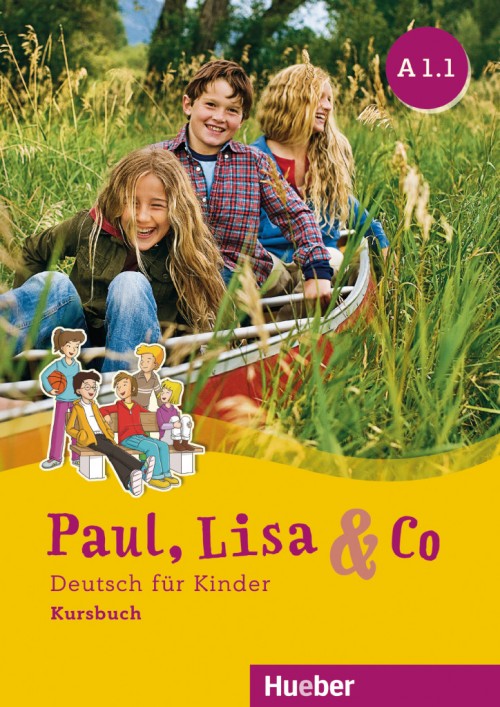 MÓDULO 1: DER NEUE LECCIÓN 1LECCIÓN 2BLOQUE 0: OBJETIVOS Y COMPETENCIAS CLAVEBLOQUE I: COMPRENSIÓN DE TEXTOS ORALESBLOQUE II: PRODUCCIÓN DE TEXTOS ORALES: EXPRESIÓN E INTERACCIÓNBLOQUE III: COMPRENSIÓN DE TEXTOS ESCRITOSBLOQUE IV: PRODUCCIÓN DE TEXTOS ESCRITOS: EXPRESIÓN E INTERACCIÓNV. ATENCIÓN A LA DIVERSIDADWiederholung (l. del alumno, p. 23)Lektion 1-2:  Tareas:Realizar un diálogo con una pareja a partir de unas imágenes relacionadas con hobbys.Tras un observar un ejemplo, realizar por escrito y con foto la presentación de la estrella favorita.Leer y contestar unas preguntas sobre uno mismo y realizar un autoretrato.Material de evaluación: Das kann ich schon! (l. de ejerc., p.21)VI. EDUCACIÓN LITERARIAA través de esta sección se fomenta y se desarrolla la competencia relacionada con la conciencia y expresiones culturales (CCEC): 	Aproximación a las lecturas de la colección „Leseclub“ de nivel A1 basadas en cuentos tradicionales. Más información en www.hueber.esEscribir sobre uno mismo y presentarse (l. del alumno, p. 23)VII-. ASPECTOS SOCIOCULTURALES Y CONCIENCIA INTERCULTURALMediante las siguientes actividades se fomentan y se desarrollan, por un lado la competencia matemática y en ciencia y tecnología (CMCT) y se adquieren por otro lado conocimientos en otras áreas curriculares: Landeskunde: Woher kommen die Personen? (l. del alumno, p. 20)CONTENIDOS INTERCURRICULARESGeografía:  Países de Europa (L2, Ej. 11a)El alumno identifica ciudades importantes de Alemania, Austria y Suiza. Aprende a ubicarlos y a indicar la procendencia de diferentes personas según se muestra en una imagen. VIII. TEMAS TRANSVERSALES: Valores y ActitudesEducación para la paz Interés y respeto por las aficiones y las actividades de ocio y tiempo libre de los demás (L1, L2)Reconocomiento de valores positivos como la amistad (L1, L2)Educación para la saludValoración de la importancia de las prácticas deportivas como un hábito saludable (L1)Superar el bloqueo mental a la hora de hablar en una lengua extranjeraUsar y fomentar el uso de la lengua extranjera en clase IX. UTILIZACIÓN DE LAS TECNOLOGÍAS DE LA INFORMACIÓN Y LA COMUNICACIÓN: A través de los siguientes componentes se fomenta y se desarrolla la competencia digital (CD): Libro del alumno digital (Schooltas, Blink)Libro de ejercicios digital (Schooltas, Blink)X. SENTIDO DE INICIATIVA Y EMPRENDIMIENTO: A través de la siguiente sección del libro del alumno se fomenta y se desarrolla el sentido de iniciativa y emprendimiento, que corresponde a la competencia de sentido de iniciativa y espíritu emprendedor (SIE). Podemos establecer dos bloques bien diferenciados de tareas:Proyectos en común: Projekt: „Star Portrait“ (l. del alumno, p. 23): El alumno realiza un autoretrato de sí mismo con la información necesaria para presentarse y lo expone en clase, interactúa a todos los niveles, de forma individual, en parejas y en grupo, con un especial hincapié en el „Kooperatives Lernen“ Como material extra y a modo de sugerencia, el profesor puede utilizar como complemento nuestro „Zwischendurch mal Projekte“ XI. CONSEJOS DE AUTOAPRENDIZAJEA través de la siguiente sección del libro de ejercicios aprende y sigue algunos consejos y técnicas de aprendizaje, con lo que trabaja y desarrolla la competencia de aprender a aprender (CAA):Consejos de aprendizaje del vocabulario (l. de ejerc., p. 13, 20 )Además en el libro del alumno encontramos otros consejos relacionados con estrategias de audición, comprensión lectora y aprendizaje de vocabulario:Hören Lesen Wortschatz XII. RECURSOS DE EVALUACIÓNINSTRUMENTOS DE EVALUACIÓN BÁSICOSLernwortschatz: autoevaluación sobre vocabulario (l. de ejerc., p. 13, 20)Das kann ich schon: porfolio del módulo 1 (l. de ejerc., p. 23)INSTRUMENTOS DE EVALUACIÓN EXTRAAquellos elaborados por el propio docente relacionados con cada lección a modo de Tests y otros adicionales que considere, orientados incluso al certificado del nivel A1 (Fit in Deutsch 1)MÓDULO 2: HEUTE NACHMITTAG LECCIÓN 3LECCIÓN 4BLOQUE 0: OBJETIVOS Y COMPETENCIAS CLAVEBLOQUE I: COMPRENSIÓN DE TEXTOS ORALESBLOQUE II: PRODUCCIÓN DE TEXTOS ORALES: EXPRESIÓN E INTERACCIÓNBLOQUE III: COMPRENSIÓN DE TEXTOS ESCRITOSBLOQUE IV: PRODUCCIÓN DE TEXTOS ESCRITOS: EXPRESIÓN E INTERACCIÓNV. ATENCIÓN A LA DIVERSIDADWiederholung (l. del alumno, p. 38)Lektion 3-4:  Tareas:Escuchar y leer una canción sobre las actividades de tiempo libre.Escuchar, indicar con gestos y repetir palabras y diálogos según contengan sílabas tónicas breve o largas.Material de evaluación: Das kann ich schon! (l. de ejerc., p.38)VI. EDUCACIÓN LITERARIAA través de esta sección se fomenta y se desarrolla la competencia relacionada con la conciencia y expresiones culturales (CCEC): 	Aproximación a las lecturas de la colección „Leseclub“ de nivel A1 basadas en cuentos tradicionales. Más información en www.hueber.esEscribir sobre uno mismo y sus hobbys (l. del alumno, p. 39)VII-. ASPECTOS SOCIOCULTURALES Y CONCIENCIA INTERCULTURALMediante las siguientes actividades se fomentan y se desarrollan, por un lado la competencia social y cívica (CSC) y se adquieren por otro lado conocimientos en otras áreas curriculares: Las asignaturas de un alumno alemán (l. del alumno, p. 32)CONTENIDOS INTERCURRICULARESMatemáticas:  Identificar las horas en punto (L3, Ej.9)Música:  Una canción sobre las actividades de tiempo libre (l. del alumno, p. 38)El alumno reflexiona acerca de la música en los países de lengua alemana: conocimiento de grupos musicales, cantantes, temas musicales etc...VIII. TEMAS TRANSVERSALES: Valores y ActitudesEducación para la paz Interés y respeto por las aficiones y las actividades de ocio y tiempo libre de los demás (L3,L4)Reconocimiento de valores positivos como la amistad (L3,L4)Educación para la saludValoración de la importancia del consumo moderado o responsable de dulces en edades tempranas (L3)Superar el bloqueo mental a la hora de hablar en una lengua extranjeraUsar y fomentar el uso de la lengua extranjera en clase IX. UTILIZACIÓN DE LAS TECNOLOGÍAS DE LA INFORMACIÓN Y LA COMUNICACIÓN: A través de los siguientes componentes se fomenta y se desarrolla la competencia digital (CD): Libro del alumno digital (Schooltas, Blink)Libro de ejercicios digital (Schooltas, Blink)X. SENTIDO DE INICIATIVA Y EMPRENDIMIENTO: A través de la siguiente sección del libro del alumno se fomenta y se desarrolla el sentido de iniciativa y emprendimiento, que corresponde a la competencia de sentido de iniciativa y espíritu emprendedor (SIE). Podemos establecer dos bloques bien diferenciados de tareas:Proyectos en común: Projekt: Presentación con fotos sobre la rutina del alumno y su tiempo libre, siguiendo las estructuras aprendidas tras este módulo. El alumno interactúa a todos los niveles, de forma individual, en parejas y en grupo, con un especial hincapié en el „Kooperatives Lernen“ . Como material extra y a modo de sugerencia, el profesor puede utilizar como complemento nuestro „Zwischendurch mal Projekte“ XI. CONSEJOS DE AUTOAPRENDIZAJEA través de la siguiente sección del libro de ejercicios aprende y sigue algunos consejos y técnicas de aprendizaje, con lo que trabaja y desarrolla la competencia de aprender a aprender (CAA):Consejos de aprendizaje del vocabulario (l. de ejerc., p. 30,37 )Además en el libro del alumno encontramos otros consejos relacionados con estrategias de audición, comprensión lectora y aprendizaje de vocabulario:Hören Lesen Wortschatz XII. RECURSOS DE EVALUACIÓNINSTRUMENTOS DE EVALUACIÓN BÁSICOSLernwortschatz: autoevaluación sobre vocabulario (l. de ejerc., p. 30,37)Das kann ich schon: porfolio del módulo 2 (l. de ejerc., p. 38)INSTRUMENTOS DE EVALUACIÓN EXTRAAquellos elaborados por el propio docente relacionados con cada lección a modo de Tests y otros adicionales que considere, orientados incluso al certificado del nivel A1 (Fit in Deutsch 1)MÓDULO 3: DAS HAUSTIERLECCIÓN 5LECCIÓN 6BLOQUE 0: OBJETIVOS Y COMPETENCIAS CLAVEBLOQUE I: COMPRENSIÓN DE TEXTOS ORALESBLOQUE II: PRODUCCIÓN DE TEXTOS ORALES: EXPRESIÓN E INTERACCIÓNBLOQUE III: COMPRENSIÓN DE TEXTOS ESCRITOSBLOQUE IV: PRODUCCIÓN DE TEXTOS ESCRITOS: EXPRESIÓN E INTERACCIÓNV. ATENCIÓN A LA DIVERSIDADWiederholung (l. del alumno, p. 54,55)Lektion 5-6:  Tareas:Hacer una exposición en clase sobre una persona de la familia, con una foto y hacer para ello un poster. Escuchar y leer individualmente y en grupo la entonación de diferentes diálogos.Contestando a unas preguntas elaborar un cartel con una foto sobre una mascota.Material de evaluación: Das kann ich schon! (l. de ejerc., p.55)VI. EDUCACIÓN LITERARIAA través de esta sección se fomenta y se desarrolla la competencia relacionada con la conciencia y expresiones culturales (CCEC): 	Aproximación a las lecturas de la colección „Leseclub“ de nivel A1 basadas en cuentos tradicionales. Más información en www.hueber.esEscribir sobre un familiar y presentarlo (l. del alumno, p. 54)VII-. ASPECTOS SOCIOCULTURALES Y CONCIENCIA INTERCULTURALMediante las siguientes actividades se fomentan y se desarrollan, por un lado la competencia social y cívica (CSC) y se adquieren por otro lado conocimientos en otras áreas curriculares: Los hábitos saludables dentro y fuera de la familia (l.del alumno, p.48,50)CONTENIDOS INTERCURRICULARESProfesiones:  Indicar las profesiones de cada imagen (l. del alumno, p. 53)El alumno reflexiona acerca las profesiones por primera vez o no en otro idioma.VIII. TEMAS TRANSVERSALES: Valores y ActitudesEducación para la paz Interés y respeto por las aficiones y las actividades de ocio y tiempo libre de los demás (L5,L6)Reconocimiento de valores positivos como la amistad (L5,L6)Educación para la saludValoración de la importancia de los juegos y del deporte como actividades de ocio y tiempo libre (L6)Superar el bloqueo mental a la hora de hablar en una lengua extranjeraUsar y fomentar el uso de la lengua extranjera en clase IX. UTILIZACIÓN DE LAS TECNOLOGÍAS DE LA INFORMACIÓN Y LA COMUNICACIÓN: A través de los siguientes componentes se fomenta y se desarrolla la competencia digital (CD): Libro del alumno digital (Schooltas, Blink)Libro de ejercicios digital (Schooltas, Blink)X. SENTIDO DE INICIATIVA Y EMPRENDIMIENTO: A través de la siguiente sección del libro del alumno se fomenta y se desarrolla el sentido de iniciativa y emprendimiento, que corresponde a la competencia de sentido de iniciativa y espíritu emprendedor (SIE). Podemos establecer dos bloques bien diferenciados de tareas:Proyectos en común: Projekt: „Meine Familie und meine Freunde“ (L6) , l. del alumno, p. 54): El alumno interactúa a todos los niveles, de forma individual, en parejas y en grupo, con un especial hincapié en el „Kooperatives Lernen“ . Como material extra y a modo de sugerencia, el profesor puede utilizar como complemento nuestro „Zwischendurch mal Projekte“ XI. CONSEJOS DE AUTOAPRENDIZAJEA través de la siguiente sección del libro de ejercicios aprende y sigue algunos consejos y técnicas de aprendizaje, con lo que trabaja y desarrolla la competencia de aprender a aprender (CAA):Consejos de aprendizaje del vocabulario (l. de ejerc., p. 46,54)Además en el libro del alumno encontramos otros consejos relacionados con estrategias de audición, comprensión lectora y aprendizaje de vocabulario:Hören Lesen Wortschatz XII. RECURSOS DE EVALUACIÓNINSTRUMENTOS DE EVALUACIÓN BÁSICOSLernwortschatz: autoevaluación sobre vocabulario (l. de ejerc., p. 46,54)Das kann ich schon: porfolio del módulo 3 (l. de ejerc., p. 55)INSTRUMENTOS DE EVALUACIÓN EXTRAAquellos elaborados por el propio docente relacionados con cada lección a modo de Tests y otros adicionales que considere, orientados incluso al certificado del nivel A1 (Fit in Deutsch 1)MÓDULO 4: AUS ALT MACHT NEULECCIÓN 7LECCIÓN 8BLOQUE 0: OBJETIVOS Y COMPETENCIAS CLAVEBLOQUE I: COMPRENSIÓN DE TEXTOS ORALESBLOQUE II: PRODUCCIÓN DE TEXTOS ORALES: EXPRESIÓN E INTERACCIÓNBLOQUE III: COMPRENSIÓN DE TEXTOS ESCRITOSBLOQUE IV: PRODUCCIÓN DE TEXTOS ESCRITOS: EXPRESIÓN E INTERACCIÓNV. ATENCIÓN A LA DIVERSIDADWiederholung (l. del alumno, p.71)Lektion 7-8:  Tareas:Contestar a preguntas sobre lo que se colecciona y se intercambia y elaborar una lista. Luego adjuntar Fotos a la lista y exponerlo.Indicar con gestos y repetir palabras según contengan ü, ö, sílabas tónicas breve o largas.Escuchar y leer un dicho, repetirlo. Crear uno propio o similar.Material de evaluación: Das kann ich schon! (l. de ejerc., p. 73)VI. EDUCACIÓN LITERARIAA través de esta sección se fomenta y se desarrolla la competencia relacionada con la conciencia y expresiones culturales (CCEC): 	Aproximación a las lecturas de la colección „Leseclub“ de nivel A1 basadas en cuentos tradicionales. Más información en www.hueber.esEscribir sobre un texto propio sobre una orquesta, presentando a las personas que la componen e indicando qué instrumento tocan.VII-. ASPECTOS SOCIOCULTURALES Y CONCIENCIA INTERCULTURALMediante las siguientes actividades se fomentan y se desarrollan, por un lado la competencia social y cívica (CSC) y se adquieren por otro lado conocimientos en otras áreas curriculares: La conducta o el comportamiento y el respeto cuando se pasa el fin de semana en casa de un amigo (l. del alumno, p. 47)CONTENIDOS INTERCURRICULARESMedio Ambiente:  Conocer materiales de embalaje para poder hacer un elemento decorativo a partir de material reciclado (l. alumno, p. 70)El alumno reflexiona acerca de la música en los países de lengua alemana: conocimiento de grupos musicales, cantantes, temas musicales etc...VIII. TEMAS TRANSVERSALES: Valores y ActitudesEducación para la paz Interés y respeto por las aficiones y las actividades de ocio y tiempo libre de los demás (L7,L8)Reconocimiento de valores positivos como la amistad (L7,L8)Educación para la saludValoración de la importancia de los juegos y del deporte como actividades de ocio y tiempo libre (L7)Superar el bloqueo mental a la hora de hablar en una lengua extranjeraUsar y fomentar el uso de la lengua extranjera en clase IX. UTILIZACIÓN DE LAS TECNOLOGÍAS DE LA INFORMACIÓN Y LA COMUNICACIÓN: A través de los siguientes componentes se fomenta y se desarrolla la competencia digital (CD): Libro del alumno digital (Schooltas, Blink)Libro de ejercicios digital (Schooltas, Blink)X. SENTIDO DE INICIATIVA Y EMPRENDIMIENTO: A través de la siguiente sección del libro del alumno se fomenta y se desarrolla el sentido de iniciativa y emprendimiento, que corresponde a la competencia de sentido de iniciativa y espíritu emprendedor (SIE). Podemos establecer dos bloques bien diferenciados de tareas:Proyectos en común: Geldbeutel aus Sanfttüten: „Bastle ein Geldbeutel“ (L7,8) , l. del alumno, p. 70): El alumno interactúa a todos los niveles, de forma individual, en parejas y en grupo, con un especial hincapié en el „Kooperatives Lernen“ . Como material extra y a modo de sugerencia, el profesor puede utilizar como complemento nuestro „Zwischendurch mal Projekte“ XI. CONSEJOS DE AUTOAPRENDIZAJEA través de la siguiente sección del libro de ejercicios aprende y sigue algunos consejos y técnicas de aprendizaje, con lo que trabaja y desarrolla la competencia de aprender a aprender (CAA):Consejos de aprendizaje del vocabulario (l. de ejerc., p. 64,72)Además en el libro del alumno encontramos otros consejos relacionados con estrategias de audición, comprensión lectora y aprendizaje de vocabulario:Hören Lesen Wortschatz XII. RECURSOS DE EVALUACIÓNINSTRUMENTOS DE EVALUACIÓN BÁSICOSLernwortschatz: autoevaluación sobre vocabulario (l. de ejerc., p. 64,72)Das kann ich schon: porfolio del módulo 4 (l. de ejerc., p. 73)INSTRUMENTOS DE EVALUACIÓN EXTRAAquellos elaborados por el propio docente relacionados con cada lección a modo de Tests y otros adicionales que considere, orientados incluso al certificado del nivel A1 (Fit in Deutsch 1)MÓDULO 5: KOMMST DU MIT?LECCIÓN 9LECCIÓN 10 BLOQUE 0: OBJETIVOS Y COMPETENCIAS CLAVEBLOQUE I: COMPRENSIÓN DE TEXTOS ORALESBLOQUE II: PRODUCCIÓN DE TEXTOS ORALES: EXPRESIÓN E INTERACCIÓNBLOQUE III: COMPRENSIÓN DE TEXTOS ESCRITOSBLOQUE IV: PRODUCCIÓN DE TEXTOS ESCRITOS: EXPRESIÓN E INTERACCIÓNV. ATENCIÓN A LA DIVERSIDADWiederholung (l. del alumno, p.87)Lektion 9-10:  Tareas:Observar unas imágenes de diferentes lugares e indentificarlo con un destinos turístico concreto y reproducir uno similar siguiendo los mismo pasos a partir de unas preguntas.Material de evaluación: Das kann ich schon! (l. de ejerc., p.91)VI. EDUCACIÓN LITERARIAA través de esta sección se fomenta y se desarrolla la competencia relacionada con la conciencia y expresiones culturales (CCEC): 	Aproximación a las lecturas de la colección „Leseclub“ de nivel A1 basadas en cuentos tradicionales. Más información en www.hueber.esEscribir un texto propio sobre suposiciones de una lista de regalos de cumpleaños.VII-. ASPECTOS SOCIOCULTURALES Y CONCIENCIA INTERCULTURALMediante las siguientes actividades se fomentan y se desarrollan, por un lado la competencia social y cívica (CSC) y se adquieren por otro lado conocimientos en otras áreas curriculares: La conducta o el comportamiento y el respeto cuando se pasa el fin de semana fuera de casa con amigos, de acampada por ejemplo (l. del alumno, p. 58)CONTENIDOS INTERCURRICULARESGeografía:  Reconocer la ubicación de los diferentes países del mundo aprendidos, así como sus correspondientes capitales (l. alumno, p. 80)El alumno reflexiona sobre la fauna más común que existe en Alemania y la compara con la de su país.VIII. TEMAS TRANSVERSALES: Valores y ActitudesEducación para la paz Interés y respeto por las aficiones y las actividades de ocio y tiempo libre de los demás (L9,L10)Reconocimiento de valores positivos como la amistad (L9,L10)Educación para la saludValoración de la importancia de los juegos y del deporte como actividades de ocio y tiempo libre (L9)Superar el bloqueo mental a la hora de hablar en una lengua extranjeraUsar y fomentar el uso de la lengua extranjera en clase IX. UTILIZACIÓN DE LAS TECNOLOGÍAS DE LA INFORMACIÓN Y LA COMUNICACIÓN: A través de los siguientes componentes se fomenta y se desarrolla la competencia digital (CD): Libro del alumno digital (Schooltas, Blink)Libro de ejercicios digital (Schooltas, Blink)X. SENTIDO DE INICIATIVA Y EMPRENDIMIENTO: A través de la siguiente sección del libro del alumno se fomenta y se desarrolla el sentido de iniciativa y emprendimiento, que corresponde a la competencia de sentido de iniciativa y espíritu emprendedor (SIE). Podemos establecer dos bloques bien diferenciados de tareas:Proyectos en común: Schreiben: „Elflein“ (L10) , l. del alumno, p. 86): El alumno interactúa a todos los niveles, de forma individual, en parejas y en grupo, con un especial hincapié en el „Kooperatives Lernen“ . Como material extra y a modo de sugerencia, el profesor puede utilizar como complemento nuestro „Zwischendurch mal Projekte“ XI. CONSEJOS DE AUTOAPRENDIZAJEA través de la siguiente sección del libro de ejercicios aprende y sigue algunos consejos y técnicas de aprendizaje, con lo que trabaja y desarrolla la competencia de aprender a aprender (CAA):Consejos de aprendizaje del vocabulario (l. de ejerc., p. 82,90)Además en el libro del alumno encontramos otros consejos relacionados con estrategias de audición, comprensión lectora y aprendizaje de vocabulario:Hören Lesen Wortschatz XII. RECURSOS DE EVALUACIÓNINSTRUMENTOS DE EVALUACIÓN BÁSICOSLernwortschatz: autoevaluación sobre vocabulario (l. de ejerc., p. 82,90)Das kann ich schon: porfolio del módulo 5 (l. de ejerc., p. 91)INSTRUMENTOS DE EVALUACIÓN EXTRAAquellos elaborados por el propio docente relacionados con cada lección a modo de Tests y otros adicionales que considere, orientados incluso al certificado del nivel A1 (Fit in Deutsch 1)PROGRAMACIÓN DIDÁCTICA Paul, Lisa & Co A1.1ALEMÁN – Segunda lengua extranjeraLOMCE, 8/2013, de 9 de diciembre Real Decreto 126/2014, de 28 de febrero, por el que se establece el currículo básico de la Educación Primaria. Orden ECD/65/2015, de 21 de enero, por la que se describen las relaciones entre las competencias, los contenidos y los criterios de evaluación de la educación primaria, la educación secundaria obligatoria y el bachillerato.Competencias comunicativas nivel A 1Competencias comunicativas nivel A 1Competencias comunicativas nivel A 1Competencias comunicativas nivel A 1Competencias comunicativas nivel A 1ComprensiónComprensiónProducciónProducciónProducciónAuditiva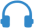 Lectora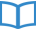 Expresión oral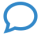 Interacción oral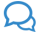 Escrita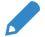 Comprender frases y el vocabulario más habitual sobre temas de interés personal (información personal y familiar muy básica, compras, lugar de residencia, empleo).Ser capaz de leer palabras y nombres conocidos y frases muy sencillas, por ejemplo las que hay en letreros, carteles y catálogos.Utilizar expresiones y frases sencillas para describir el lugar donde vivo y las personas que conoce.Poder participar en una conversación de forma sencilla siempre que la otra persona esté dispuesta a repetir lo que ha dicho o a decirlo con otras palabras y a una velocidad más lenta y me ayude a formular lo que intento decir. Plantear y contestar preguntas sencillas sobre temas de necesidad inmediata o asuntos muy habituales.Ser capaz de escribir postales cortas y sencillas, por ejemplo para enviar felicitaciones. Saber rellenar formularios con datos personales, por ejemplo el nombre, la nacionalidad y la dirección en el formulario del registro de un hotel.HoraslectivasControlesunidadExamentrimestre1º TrimestreModulDer NeueLektion 1511 + 11º TrimestreModulDer NeueLektion 2511 + 11º TrimestreModulHeuteNachmittagLektion 3511+11º TrimestreModulHeuteNachmittagLektion 4711+12º  TrimestreModulDas HaustierLektion 5511+12º  TrimestreModulDas HaustierLektion 6511+12º  TrimestreModulAus Alt macht NeuLektion 7511+12º  TrimestreModulAus Alt macht NeuLektion 8711+13º TrimestreModulKommst du mit?Lektion 9511+13º TrimestreModulKommst du mit?Lektion 10711+1CONTENIDOSGENERALESCONTENIDOS ESPECÍFICOSCompetencialingüísticaEstrategias decomprensión/ producciónAspectossocioculturales y sociolingüísticosFunciones comunicativasEstructurassintáctico- discursivasCONTENIDOS ESPECÍFICOSBloque 1	Aplicar conocimientos previos sobre el tema para identificar la información global y específica de textos orales.Inferir y formular hipótesis a partir de la comprensión de algunos elementos del texto oral.Adquirir conocimientos sobre las costumbres, creencias, tradiciones, etc. propias de los países de habla alemana.Valorar la lengua extranjera como medio de comunicación.Presentarse y presentar a otras personas.Describir cualidades físicas y abstractas de personas, objetos, lugares y actividades.Narrar acontecimientos presentes y pasados.Expresar acontecimientos futuros.Pedir y ofrecer información.Aceptar y rechazar invitaciones.Expresar acuerdo o desacuerdo.Expresar voluntad, interés, satisfacción, sorpresa, etc.Dar consejos.Formular sugerencias, deseos, condiciones, hipótesis.Léxico oral de uso común (recepción) relativo a la identificación personal; vivienda, hogar y entorno; actividades de la vida diaria; familia y amigos; trabajo y ocupaciones; tiempo libro, ocio y deporte; viajes y vacaciones; salud y cuidados físicos; educación y estudio; compras y actividades comerciales; alimentación y restauración; transporte; lengua y comunicación; medio ambiente, clima y entorno natural; y tecnologías de la información y la comunicación.Patrones sonoros, acentuales, rítmicos y de entonación.Comprender mensajes orales breves y sencillos en relación con las actividades de aula.: instrucciones, preguntas, comentarios.Comprender información global en textos orales de diferente tipología.Comprender la información específica en textos orales sobre asuntos cotidianos y predecibles como números, precios, horarios, nombres o lugares con apoyo de elementos verbales y no verbales.Bloque 2	Estructurar mensajes de forma sencilla y clara, distinguiendo la idea principal de ideas secundarias.Utilizar estrategias de comunicación para iniciar, mantener y terminar la interacción.Compensar carencias lingüísticas mediante procedimientos lingüísticos (modificar palabras de significado parecido / usar el lenguaje corporal culturalmente pertinente), paralingüísticos o paratextuales.Adquirir conocimientos sobre las costumbres, creencias, tradiciones, etc. propias de países de habla alemana.Valorar la lengua alemana como medio de comunicación.Adecuar la producción e interacción a los usos socioculturales del alemán.Presentarse y presentar a otras personas.Describir cualidades físicas y abstractas de personas, objetos, lugares y actividades.Narrar acontecimientos presentes y pasados.Expresar acontecimientos futuros.Pedir y ofrecer información.Aceptar y rechazar invitaciones.Expresar acuerdo o desacuerdo.Expresar voluntad, interés, satisfacción, sorpresa, etc.Dar consejos.Formular sugerencias, deseos, condiciones, hipótesis.Léxico oral de uso común (recepción) relativo a la identificación personal; vivienda, hogar y entorno; actividades de la vida diaria; familia y amigos; trabajo y ocupaciones; tiempo libro, ocio y deporte; viajes y vacaciones; salud y cuidados físicos; educación y estudio; compras y actividades comerciales; alimentación y restauración; transporte; lengua y comunicación; medio ambiente, clima y entorno natural; y tecnologías de la información y la comunicación.Patrones sonoros, acentuales, rítmicos y de entonación.Participar en conversaciones y simulaciones sobre temas cotidianos y de interés personal, mostrando respeto hacia los errores y dificultades que puedan tener los demás.Reaccionar de manera sencilla y breve, empleando respuestas espontáneas y  precisas a situaciones de comunicación creadas en clase.Respetar los turnos de palabra, cambios de tema, etc.Producir oralmente descripciones, narraciones y explicaciones de carácter general sobre experiencias y acontecimientos.Valorar la corrección formal en la producción de mensajes orales.Bloque 3	Aplicar conocimientos previos sobre el tema para identificar la información global.Identificar el tema a través de deducciones de significados por el contexto, por elementos visuales, por comparación de palabras.Formular hipótesis a partir de la comprensión de algunos de los elementos del texto escrito.Formular hipótesis sobre el contenido del texto escrito.Adquirir conocimientos sobre las costumbres, creencias, tradiciones, etc. propias de países de habla alemana.Valorar la lengua alemana como medio de comunicación.Reconocer algunos elementos socioculturales que se presenten en los textos escritos.Presentarse y presentar a otras personas.Describir cualidades físicas y abstractas de personas, objetos, lugares y actividades.Narrar acontecimientos presentes y pasados.Expresar acontecimientos futuros.Pedir y ofrecer información.Aceptar y rechazar invitaciones.Expresar acuerdo o desacuerdo.Expresar voluntad, interés, satisfacción, sorpresa, etc.Dar consejos.Formular sugerencias, deseos, condiciones, hipótesis.Léxico escrito de uso común (recepción) relativo a la identificación personal; vivienda, hogar y entorno; actividades de la vida diaria; familia y amigos; trabajo y ocupaciones; tiempo libro, ocio y deporte; viajes y vacaciones; salud y cuidados físicos; educación y estudio; compras y actividades comerciales; alimentación y restauración; transporte; lengua y comunicación; medio ambiente, clima y entorno natural; y tecnologías de la información y la comunicación.Patrones gráficos y convenciones ortográficas.Comprender mensajes escritos breves y sencillos en relación con las actividades de aula: instrucciones, preguntas, comentarios.Identificar el tema de un texto escrito con el apoyo contextual que éste contenga (imágenes, títulos, números, etc.) Comprender la idea general y los puntos más relevantes de diversos textos escritos, en soporte papel y digital, de interés general o referido a contenidos a otras materias del currículo.Iniciarse en la lectura de comentada de obras teatrales breves o de fragmentos.Iniciarse en la lectura autónoma de textos adaptados relacionados con sus intereses.Hacer uso de la biblioteca del centro y de bibliotecas virtuales para obtener información.Bloque 4	Movilizar y coordinar las propias competencias generales y comunicativas con el fin de poder realizar la tarea (repasar qué se sabe sobre el tema, qué se puede o se quiere decir, etc.).Localizar y usar adecuadamente recursos lingüísticos o temáticos (uso de un diccionario o gramática, obtención de ayuda, etc.)Producir textos escritos breves y sencillos a partir de modelos sobre temas cotidianos, utilizando los conectores y el léxico apropiado.Adquirir conocimientos sobre las costumbres, creencias, tradiciones, etc. propias de países de habla alemana.Valorar la lengua alemana como medio de comunicación.Adecuar la producción e interacción a los usos socioculturales del alemán.Describir cualidades físicas y abstractas de personas, objetos., lugares y actividades.Narrar acontecimientos presentes y pasados.Expresar acontecimientos futuros.Pedir y ofrecer información.Aceptar y rechazar invitaciones.Expresar acuerdo o desacuerdo.Expresar la voluntad, el interés, la satisfacción, la sorpresa, etc.Dar consejos.Formular sugerencias, deseos, condiciones, hipótesis.Léxico escrito de uso común (recepción) relativo a la identificación personal; vivienda, hogar y entorno; actividades de la vida diaria; familia y amigos; trabajo y ocupaciones; tiempo libro, ocio y deporte; viajes y vacaciones; salud y cuidados físicos; educación y estudio; compras y actividades comerciales; alimentación y restauración; transporte; lengua y comunicación; medio ambiente, clima y entorno natural; y tecnologías de la información y la comunicación.Patrones gráficos y convenciones ortográficas.Iniciarse en la realización de intercambios escritos con hablantes de lengua alemana, utilizando soporte papel o medios digitales.Producir diferentes textos breves, usando un léxico sencillo pero adecuado al tema y al contexto.Utilizar el registro apropiado al lector al que va dirigido el texto (formal/informal) en producciones sencillas y breves.Hacer un uso bastante correcto de la ortografía y de los signos de puntuación elementales.Mostrar interés por la presentación cuidada de textos escritos, en soporte papel y digital.Valorar la corrección formal en la producción de mensajes escritos breves y sencillos.DER NEUEDER NEUETarea inicial- Conversación en la que se presentan los nombres de los protagonistas.Tareas:- Observar la imagen y escuchar la conversación relacionada con ésta y decir lo que pasa en la lengua materna- Escuchar las presentaciones y señalar identificando los personajes- Reproducir las presentaciones en la clase de la misma formaObjetivos comunicativosgenerales- Saludar a alguien- Presentarse y preguntar por el nombre- Decir quién es alguien- Hablar sobre actividades de tiempo libre- Decir qué es lo que se hace- Valorar algo- Decir la edad- Indicar la procedenciaObjetivos sintáctico-discursivos y  pragmáticos- Conocer los pronombres personales ich, du, er, sie (Singular)- Posición del verbo en los diferentes tipos de frases sintácticamente: Aussagesätze, W-Frage, Ja/Nein-Frage- Conjugar los verbos spielen, heißen, sein (ich, du, er, sie)- Nombres y artículos determinados en Nominativ (Singular)- La preposición aus + Land/Stadt- Conjugar los verbos kommen, machen, sein (ich, du, er/ sie), sammeln (er/sie)CONTENIDOSCONTENIDOS ESPECÍFICOS DE LA UNIDADCONTENIDOS ESPECÍFICOS DE LA UNIDADEstrategias de comprensión de un texto oral: Fomento y desarrollo de la competencia lingüística (CCL) y tratamiento de las otras competencias clave restantes mediante estas actividades: Estrategias de comprensión de un texto oral: Fomento y desarrollo de la competencia lingüística (CCL) y tratamiento de las otras competencias clave restantes mediante estas actividades: Estrategias de comprensión de un texto oral: Fomento y desarrollo de la competencia lingüística (CCL) y tratamiento de las otras competencias clave restantes mediante estas actividades: - Repetir el vocabulario nuevo y/o conocido en voz alta y afianzarlo a través de las actividades de repetición- Usar información previa a base de fotografías, imágenes o símbolos significativos como forma de anticipar el vocabulario nuevo y activar el vocabulario conocido- Aplicar técnicas y consejos de audición o para la mejora de aspectos fonéticos- Aclarar en el idioma materno situaciones previas para facilitar la comprensión de un texto oral- Escuchar: Una situación en el aula e identificar quién habla (L1, Ej.1)Un diálogo y comprobar el orden del mismo (L1, Ej.3b)Un diálogo en el colegio y leerlo (L1, Ej.4a)Un diálogo en el colegio y repetirlo (L1, Ej.4b)Un diálogo en clase y leerlo (L1, Ej.6a)Un diálogo y comprobarlo (L1, Ej.7b)La secuencia de las imágenes e identificar el orden correcto (L1, Ej.11a)Una conversación de nuevo y relacionar el orden correcto (L1, Ej.11b)Un diálogo y leerlo al mismo tiempo (L2, Ej.1b)Un diálogo en clase y leerlo (L2, Ej.6b)Una serie de números y repetirlos (L2, Ej.7)Un mensaje de presentación, contestar a la pregunta y continuar (L2, Ej.9)- Escuchar: Una situación en el aula e identificar quién habla (L1, Ej.1)Un diálogo y comprobar el orden del mismo (L1, Ej.3b)Un diálogo en el colegio y leerlo (L1, Ej.4a)Un diálogo en el colegio y repetirlo (L1, Ej.4b)Un diálogo en clase y leerlo (L1, Ej.6a)Un diálogo y comprobarlo (L1, Ej.7b)La secuencia de las imágenes e identificar el orden correcto (L1, Ej.11a)Una conversación de nuevo y relacionar el orden correcto (L1, Ej.11b)Un diálogo y leerlo al mismo tiempo (L2, Ej.1b)Un diálogo en clase y leerlo (L2, Ej.6b)Una serie de números y repetirlos (L2, Ej.7)Un mensaje de presentación, contestar a la pregunta y continuar (L2, Ej.9)Aspectos socioculturales y sociolingüísticos:Aspectos socioculturales y sociolingüísticos:Aspectos socioculturales y sociolingüísticos:- Familiarizarse con algunos aspectos D-A-CH generalesConsideraciones:- Referencia a nombres propios de persona de países D-A-CH y comparar los nombres en la lengua materna- Hobbys  de los niños en los países D-A-CH- Escuchar: Una conversación de presentación entre dos niños y repetirla (L2, Ej.9)Diferentes tipos de Hobbys y relacionar (L1, Ej.11a)- Usar fórmulas coloquiales de saludo y de presentación: „Hallo, Guten Tag“„Ich heiße, Ich bin…“- Escuchar: Un diálogo y comprobar el orden del mismo (L1, Ej.3b)Una conversación de presentación entre dos niños relacionados con unas imágenes (L1, Ej.7b)- Escuchar: Un diálogo y comprobar el orden del mismo (L1, Ej.3b)Una conversación de presentación entre dos niños relacionados con unas imágenes (L1, Ej.7b)Funciones Comunicativas:Funciones Comunicativas:Funciones Comunicativas:- Saludar a alguien- Presentarse y preguntar por el nombre- Decir quién es alguien- Hablar sobre actividades de tiempo libre- Decir qué es lo que se hace- Valorar algo- Decir la edad- Indicar la procedencia - Hallo, guten Tag- Wie heißt du denn? Ich bin Frau Mühlheim- Das ist Felix- Hey Felix, spielst du Basketball?-Ich spiele Sudoku.-He, die Musik ist gut.-Ich bin 9 Jahre alt.-Ich komme aus Deutschland.- Hallo, guten Tag- Wie heißt du denn? Ich bin Frau Mühlheim- Das ist Felix- Hey Felix, spielst du Basketball?-Ich spiele Sudoku.-He, die Musik ist gut.-Ich bin 9 Jahre alt.-Ich komme aus Deutschland.Estructuras sintáctico-discursivas:Estructuras sintáctico-discursivas:Estructuras sintáctico-discursivas:- Conocer los pronombres personales ich, du, er, sie (Singular)Escuchar: Una situación en el aula e identificar quién habla (L1, Ej.1)Un diálogo y comprobar el orden del mismo (L1, Ej.3b)Escuchar: Una situación en el aula e identificar quién habla (L1, Ej.1)Un diálogo y comprobar el orden del mismo (L1, Ej.3b)- Posición del verbo en los diferentes tipos de frases sintácticamente: Aussagesätze, W-Frage, Ja/Nein-FrageEscuchar: Un diálogo en el colegio y leerlo (L1, Ej.4a)Un diálogo en el colegio y repetirlo (L1, Ej.4b)Un diálogo en clase y leerlo (L1, Ej.6a)Escuchar: Un diálogo en el colegio y leerlo (L1, Ej.4a)Un diálogo en el colegio y repetirlo (L1, Ej.4b)Un diálogo en clase y leerlo (L1, Ej.6a)- Conjugar los verbos spielen, heißen, sein (ich, du, er, sie)- Escuchar:Un diálogo en clase y leerlo (L1, Ej.6a)Un diálogo y comprobarlo (L1, Ej.7b)- Escuchar:Un diálogo en clase y leerlo (L1, Ej.6a)Un diálogo y comprobarlo (L1, Ej.7b)- Nombres y artículos determinados en Nominativ (Singular)- Escuchar: Un diálogo y leerlo al mismo tiempo (L2, Ej.1b)- Escuchar: Un diálogo y leerlo al mismo tiempo (L2, Ej.1b)- La preposición aus + Land/Stadt- Escuchar: Un mensaje de presentación, contestar a la pregunta y continuar (L2, Ej.9)- Escuchar: Un mensaje de presentación, contestar a la pregunta y continuar (L2, Ej.9)- Conjugar los verbos kommen, machen, sein (ich, du, er/ sie), sammeln (er/sie)- Escuchar: Un mensaje de presentación, contestar a la pregunta y continuar (L2, Ej.9)- Escuchar: Un mensaje de presentación, contestar a la pregunta y continuar (L2, Ej.9)Léxico: Escuchar el siguiente vocabulario de alta frecuenciaLéxico: Escuchar el siguiente vocabulario de alta frecuenciaLéxico: Escuchar el siguiente vocabulario de alta frecuencia- Hobbys- Nombres de países- Nombres de personaBasketball, Fu࣌ball, Sudoku;... (L1, Ej.11a)Österreich, Deutschland, die Schweiz;… (L2, Ej. 11a)Lisa, Felix, Lukas;…(L1, Ej. 6a)Basketball, Fu࣌ball, Sudoku;... (L1, Ej.11a)Österreich, Deutschland, die Schweiz;… (L2, Ej. 11a)Lisa, Felix, Lukas;…(L1, Ej. 6a)Aspectos fonéticos: - Prestar atención al acento, la melodía, la pronunciación y la entonación- Mostrar interés por seguir los consejos y técnicas de aprendizaje de algunos aspectos fonéticos  Aussprache (L1,2; l. del alumno., p.22): - Escuchar: La sílaba tónica de diferentes palabras y levantar ambas manos con mayor o menor separación según sea más larga o más corta al pronunciarlaEscuchar y repetir diálogos fundamentales de la lección practicando su entonación.Aussprache (L1,2; l. del alumno., p.22): - Escuchar: La sílaba tónica de diferentes palabras y levantar ambas manos con mayor o menor separación según sea más larga o más corta al pronunciarlaEscuchar y repetir diálogos fundamentales de la lección practicando su entonación.CRITERIOS DE EVALUACIONESTÁNDARES DE APRENDIZAJEINDICADORES DE LOGRO Y COMPETENCIAS CLAVE- Aplicar estrategias para la comprensión general de textos orales1. El alumno comprende, en mensajes y anuncios públicos, información muy sencilla, siempre que esté articulada a velocidad lenta y de manera muy clara, y no haya interferencias que distorsionen el mensaje.- El alumno escucha:  1.1. Una situación en el aula e identificar quién habla (L1; CCL, CSC, SIE)1.2. Un diálogo y comprobar el orden del mismo (L1; CCL, CSC, CCEC, CAA, SIE)1.3. Un diálogo en el colegio y leerlo (L1; CCL, CSC, CCEC, SIE)1.4 Un diálogo y leerlo al mismo tiempo (L2; CCL, CSC, CCEC, CAA, SIE)- Verificar la correcta comprensión de información específica mediante una audición2. El alumno entiende la idea general de lo que se le dice en transacciones y gestiones habituales en situaciones de necesidad inmediata.- El alumno escucha: 2.1. Un diálogo y comprobar el orden del mismo (L1; CCL, CSC, CCEC, SIE)2.2. La secuencia de las imágenes e identificar el orden correcto (L1; CCL, CSC, SIE)- Repetir las actividades de audición 3. El alumno repite  las actividades de audición para mejora de su pronunciación y de la comprensión del general de textos orales- El alumno escucha nuevamente: 3.1 Un diálogo en el colegio y repetirlo (L1; CCL, CSC, SIE)3.2. Una serie de números y repetirlos (L2; CCL, CSC, CCEC, SIE)3.3. Un diálogo sobre deportes y repetirlo (L1; CCL, CSC, CCEC, SIE)- Interactuar en clase de forma individual, en parejas o en grupos4. El alumno entiende la información esencial en conversaciones breves y sencillas en las que participa que traten sobre temas familiares.- El alumno escucha: 4.1 Un mensaje de presentación, contestar a la pregunta y continuar (L2; CCL, CSC, CCEC, SIE)- Familiarizarse e identificar el vocabulario básico de aprendizaje del módulo 5.  El alumno se familiariza e identifica, entre otras cosas,  el vocabulario relativo a hobbys, objetos cotidianos y nombres de las países- El alumno escucha: 5.1. Un diálogo en clase y leerlo (L1; CCL, CSC, CAA, SIE)5.2. Una serie de números y repetirlos (L2; CCL, CSC, CCEC, SIE)- Conocer la relación entre sonido y grafía6. Conoce la relación entre sonido y grafía a través de las actividades de fonética- El alumno escucha: 6.1. Una serie de números y repetirlos (L2; CCL, CSC, CCEC, SIE)6.2. La sílaba tónica de diferentes palabras y levantar ambas manos con mayor o menor separación según sea más larga o más corta al pronunciarla (L1,2; l. del alumno., p.22)6.3. Escuchar y repetir diálogos fundamentales de la lección practicando su entonación (L1,2; l. del alumno., p.22)- Autoevaluar el trabajo personal del módulo 17.  El alumno autoevalúa el trabajo realizado en el módulo 1 mediante diversos soportes- El alumno realiza:7.1. Las actividades de fonética propuestas en el CD del libro del alumno /archivos mp3 en la página web: https://es.hueber.de/paul-lisa-co (L1-2; CCL, CMCT, CD, CSC, CAA, SIE)CONTENIDOSCONTENIDOS ESPECÍFICOS DE LA UNIDADCONTENIDOS ESPECÍFICOS DE LA UNIDADEstrategias de producción de un texto oral: Fomento y desarrollo de la competencia lingüística (CCL) y tratamiento de las otras competencias clave restantes mediante estas actividades: Estrategias de producción de un texto oral: Fomento y desarrollo de la competencia lingüística (CCL) y tratamiento de las otras competencias clave restantes mediante estas actividades: Estrategias de producción de un texto oral: Fomento y desarrollo de la competencia lingüística (CCL) y tratamiento de las otras competencias clave restantes mediante estas actividades: - Usar un texto escrito como modelo para producir otro similar de forma oral- Expresar el vocabulario relativo a objetos cotidianos, hobbys, nombres de países, etc...- Contestar a preguntas específicas de tipo personal- Familiarizarse y usar plenamente muletillas e interjecciones para facilitar la comunicación- Afianzamiento de la fonética a través de las actividades de pronunciación- Presentarse mediante un ejercicio en cadena (L1, Ej. 2)-Jugar a la “gallinita ciega" para presentarse (L1, Ej.2)- Practicar diálogos con vocabulario de deportes (L1, Ej.4c)- Practicar diálogos de presentación con una información dada (L1, Ej. 6b)- Hacer un juego en cadena para indicar con preguntas y respuestas la actividad que se realiza (L1, Ej. 8)- Jugar a “frases vivientes” sobre las actividades de tiempo libre (L1, Ej. 10)- Tras realizar cartas con imágenes de actividades, preguntar y responder en parejas (L1, Ej. 12b)- Representar en grupo una historia leída previamente (L2, Ej. 1c)- Expresar en parejas la opinión sobre diferentes objetos (L2, Ej.4)- Comentar en la lengua materna lo que se ha entendido de un texto previamente leído (L2, Ej. 5b)- Opinar sobre lo que se entendido de una historieta a la que le faltan preguntas de presentación (L2, Ej. 6a)- Decir en el grupo en voz alta números del 10 al 20 y al contrario (L2, Ej. 8a,b)- Preguntar por la edad tras presentarse (L2, EJ.9)- Contestar a una pregunta sobre el origen y formularla a otro compañero (L2, Ej. 11b,c)- Presentarse mediante un ejercicio en cadena (L1, Ej. 2)-Jugar a la “gallinita ciega" para presentarse (L1, Ej.2)- Practicar diálogos con vocabulario de deportes (L1, Ej.4c)- Practicar diálogos de presentación con una información dada (L1, Ej. 6b)- Hacer un juego en cadena para indicar con preguntas y respuestas la actividad que se realiza (L1, Ej. 8)- Jugar a “frases vivientes” sobre las actividades de tiempo libre (L1, Ej. 10)- Tras realizar cartas con imágenes de actividades, preguntar y responder en parejas (L1, Ej. 12b)- Representar en grupo una historia leída previamente (L2, Ej. 1c)- Expresar en parejas la opinión sobre diferentes objetos (L2, Ej.4)- Comentar en la lengua materna lo que se ha entendido de un texto previamente leído (L2, Ej. 5b)- Opinar sobre lo que se entendido de una historieta a la que le faltan preguntas de presentación (L2, Ej. 6a)- Decir en el grupo en voz alta números del 10 al 20 y al contrario (L2, Ej. 8a,b)- Preguntar por la edad tras presentarse (L2, EJ.9)- Contestar a una pregunta sobre el origen y formularla a otro compañero (L2, Ej. 11b,c)Aspectos socioculturales y sociolingüísticos:Aspectos socioculturales y sociolingüísticos:Aspectos socioculturales y sociolingüísticos:- Familiarizarse con algunos aspectosD-A-CHgeneralesConsideraciones:- Referencia a nombres propios de persona de países D-A-CH y comparar los nombres en la lengua materna- Hobbys  de los niños en los países D-A-CHPresentarse mediante un ejercicio en cadena (L1, Ej. 2)Expresar en parejas la opinión sobre diferentes objetos (L2, Ej.4)- Usar fórmulas coloquiales de saludo y de presentación: „Hallo, Guten Tag“„Ich heiße, Ich bin…“Presentarse mediante un ejercicio en cadena (L1, Ej. 2)Practicar diálogos de presentación con una información dada (L1, Ej. 6b)Presentarse mediante un ejercicio en cadena (L1, Ej. 2)Practicar diálogos de presentación con una información dada (L1, Ej. 6b)Funciones ComunicativasFunciones ComunicativasFunciones Comunicativas- Saludar a alguien- Presentarse y preguntar por el nombre- Decir quién es alguien- Hablar sobre actividades de tiempo libre- Decir qué es lo que se hace- Valorar algo- Decir la edad- Indicar la procedencia - Hallo, guten Tag- Wie heißt du denn? Ich bin Frau Mühlheim- Das ist Felix- Hey Felix, spielst du Basketball?-Ich spiele Sudoku.-He, die Musik ist gut.-Ich bin 9 Jahre alt.-Ich komme aus Deutschland.- Hallo, guten Tag- Wie heißt du denn? Ich bin Frau Mühlheim- Das ist Felix- Hey Felix, spielst du Basketball?-Ich spiele Sudoku.-He, die Musik ist gut.-Ich bin 9 Jahre alt.-Ich komme aus Deutschland.Estructuras sintáctico-discursivas:Estructuras sintáctico-discursivas:Estructuras sintáctico-discursivas:- Conocer los pronombres personales ich, du, er, sie (Singular)Practicar diálogos de presentación con una información dada (L1, Ej. 6b)Practicar diálogos de presentación con una información dada (L1, Ej. 6b)- Posición del verbo en los diferentes tipos de frases sintácticamente: Aussagesätze, W-Frage, Ja/Nein-FragePracticar diálogos de presentación con una información dada (L1, Ej. 6b)Jugar a “frases vivientes” sobre las actividades de tiempo libre (L1, Ej. 10)Practicar diálogos de presentación con una información dada (L1, Ej. 6b)Jugar a “frases vivientes” sobre las actividades de tiempo libre (L1, Ej. 10)- Conjugar los verbos spielen, heißen, sein (ich, du, er, sie)Jugar a “frases vivientes” sobre las actividades de tiempo libre (L1, Ej. 10)Jugar a “frases vivientes” sobre las actividades de tiempo libre (L1, Ej. 10)- Nombres y artículos determinados en Nominativ (Singular)Representar en grupo una historia leída previamente (L2, Ej. 1c)Expresar en parejas la opinión sobre diferentes objetos (L2, Ej.4)Representar en grupo una historia leída previamente (L2, Ej. 1c)Expresar en parejas la opinión sobre diferentes objetos (L2, Ej.4)- La preposición aus + Land/StadtContestar a una pregunta sobre el origen y formularla a otro compañero (L2, Ej. 11b,c)Contestar a una pregunta sobre el origen y formularla a otro compañero (L2, Ej. 11b,c)- Conjugar los verbos kommen, machen, sein (ich, du, er/ sie), sammeln (er/sie)Contestar a una pregunta sobre el origen y formularla a otro compañero (L2, Ej. 11b,c)Expresar en parejas la opinión sobre diferentes objetos (L2, Ej.4)Opinar sobre lo que se entendido de una historieta a la que le faltan preguntas de presentación (L2, Ej. 6a)Contestar a una pregunta sobre el origen y formularla a otro compañero (L2, Ej. 11b,c)Expresar en parejas la opinión sobre diferentes objetos (L2, Ej.4)Opinar sobre lo que se entendido de una historieta a la que le faltan preguntas de presentación (L2, Ej. 6a)Léxico: Practicar en voz alta el siguiente vocabulario de alta frecuenciaLéxico: Practicar en voz alta el siguiente vocabulario de alta frecuenciaLéxico: Practicar en voz alta el siguiente vocabulario de alta frecuencia- Hobbys- Nombres de países- Nombres de personaBasketball, Fu࣌ball, Sudoku;... (L1, Ej.11a)Österreich, Deutschland, die Schweiz;… (L2, Ej. 11a)Lisa, Felix, Lukas;…(L1, Ej. 6a)Basketball, Fu࣌ball, Sudoku;... (L1, Ej.11a)Österreich, Deutschland, die Schweiz;… (L2, Ej. 11a)Lisa, Felix, Lukas;…(L1, Ej. 6a)Aspectos fonéticos: - Prestar atención al acento, la melodía, la pronunciación y la entonación- Mostrar interés por seguir los consejos y técnicas de aprendizaje de algunos aspectos fonéticos  Aussprache (L1,2; l. del alumno., p.22): La sílaba tónica de diferentes palabras y levantar ambas manos con mayor o menor separación según sea más larga o más corta al pronunciarla.Escuchar y repetir diálogos fundamentales de la lección practicando su entonación.Aussprache (L1,2; l. del alumno., p.22): La sílaba tónica de diferentes palabras y levantar ambas manos con mayor o menor separación según sea más larga o más corta al pronunciarla.Escuchar y repetir diálogos fundamentales de la lección practicando su entonación.CRITERIOS DE EVALUACIONESTÁNDARES DE APRENDIZAJEINDICADORES DE LOGRO Y COMPETENCIAS CLAVE- Aplicar estrategias para la producción general de textos orales1. El alumno usa un texto escrito como modelo para producir otro similar de forma oral- El alumno: 1.1. Se presenta mediante un ejercicio en cadena (L1; CCL, CSC, SIE)1.2. Practica diálogos con vocabulario de deportes (L1; CCL, CSC, SIE)1.3. Practica diálogos de presentación con una información dada (L1; CCL, CCEC CSC, SIE)- Responder adecuadamente a conversaciones en las que se establece contacto social, se intercambia información, etc....2. El alumno hace presentaciones muy breves y sencillas, previamente preparadas y ensayadas, sobre temas cotidianos o de su interés.- El alumno: 2.1. Se presenta mediante un ejercicio en cadena (L1; CCL, CSC, CCEC, SIE)2.2. Opina sobre lo que se entendido de una historieta a la que le faltan preguntas de presentación (L2,L12; CCL, CSC, CCEC, SIE)2.3. Contesta a una pregunta sobre el origen y formularla a otro compañero (L2; CCL, CSC, CCEC, SIE)- Repetir las actividades de audición para puesta en práctica de la pronunciación 3. El alumno repite  las actividades de audición para mejora de su pronunciación y de la comprensión del general de textos orales- El alumno repite: 3.1. Representa en grupo una historia leída previamente (L2; CCL, CSC, SIE)3.2 Pregunta por la edad tras presentarse (L2; CCL, CSC, CCEC, SIE)- Interactuar en clase de forma individual, en parejas o en grupos4.  El alumno participa en conversaciones formales cara a cara o por medios técnicos, en las que se establece contacto social; se intercambia información personal y sobre asuntos cotidianos, se expresan sentimientos y opiniones sencillos, y se dan instrucciones. - El alumno: 4.1. Hace un juego en cadena para indicar con preguntas y respuestas la actividad que se realiza (L1; CCL, CSC, SIE)4.2. Practica diálogos de presentación con una información dada (L1; CCL, CSC, SIE)4.3. Juega a “frases vivientes” sobre las actividades de tiempo libre (L1; CCL, CSC, SIE)- Familiarizarse e identificar el vocabulario básico de aprendizaje del módulo 5.  El alumno se familiariza y representa diálogos para practicar el vocabulario básico de aprendizaje del módulo, aplicándolo a situaciones muy básicas (p. e., en tiendas, restaurantes o espacios de ocio)- El alumno: 5.1. Se presenta mediante un ejercicio en cadena (L1; CCL, CSC, SIE)5.2. Tras realizar cartas con imágenes de actividades, pregunta y responde en parejas (L1,; CCL, CSC, SIE)5.3. Dice en grupo en voz alta números del 10 al 20 y al contrario (L2; CCL, CSC, SIE)5.4. Contesta a una pregunta sobre la procedencia y la formula a otro compañero (L2; CCL, CSC, CCEC, SIE)- Conocer la relación entre sonido y grafía6. Conoce la relación entre sonido y grafía a través de las actividades de pronunciación en las actividades de fonética- El alumno practica en voz alta: 6.1. La sílaba tónica de diferentes palabras y levantar ambas manos con mayor o menor separación según sea más larga o más corta al pronunciarla6.2 Escuchar y repetir diálogos fundamentales de la lección practicando su entonación.- Autoevaluar el trabajo personal del módulo 17.  El alumno autoevalúa el trabajo realizado en el módulo 1 mediante diversos soportes- El alumno practica la pronunciación, melodía y entonación con: 7.1. Las actividades de fonética propuestas en el CD del libro del alumno /archivos mp3 en la página web: https://es.hueber.de/paul-lisa-co (L1-L2; CCL, CMCT, CD, CSC, CAA, SIE)CONTENIDOSCONTENIDOS ESPECÍFICOS DE LA UNIDADCONTENIDOS ESPECÍFICOS DE LA UNIDADEstrategias de comprensión de un texto escrito: Fomento y desarrollo de la competencia lingüística (CCL) y tratamiento de las otras competencias clave restantes mediante estas actividades: Estrategias de comprensión de un texto escrito: Fomento y desarrollo de la competencia lingüística (CCL) y tratamiento de las otras competencias clave restantes mediante estas actividades: Estrategias de comprensión de un texto escrito: Fomento y desarrollo de la competencia lingüística (CCL) y tratamiento de las otras competencias clave restantes mediante estas actividades: - Usar información previa a base de fotografías, imágenes o símbolos significativos para facilitar una lectura más intuitiva y comprensiva- Tratar de forma inductiva la gramática en los textos a través del reconocimiento de algunas estructuras- Anticipar y apoyar el vocabulario nuevo mediante un Bildlexikon- Buscar similitudes lingüísticas a nivel de vocabulario: objetos cotidianos, nombres de países, hobbys, etc...- Leer: Diálogos de presentación y ordenarlos (L1,Ej. 3a,       3 a)Diálogo sobre el tiempo libre y escucharlo al mismo tiempo (L1, Ej. 4 a)Unos anuncios y contestar unas preguntas (L1, Ej. 5)Un diálogo sobre los hobbys y escucharlo al mismo tiempo (L2, Ej. 6a)De nuevo un diálogo y representar otra alternativa (L1, Ej.6b)Una historia y ordenarla con sus respectivas imágenes (L1, j.7a)Una historia y escucharla al mismo tiempo (L2, Ej. 1b)Un texto e identificarlo con una foto (L2, Ej.5a) De nuevo el texto y comentar lo que se entiende en la lengua materna(L2, Ej. 5b)Una historia y adivinar las partes que faltan (L2, Ej. 6a)Un diálogo y escucharlo al mismo tiempo (L2, Ej. 6b)De nuevo un diálogo y relacionar frases (L2, Ej. 6c)Unos mensajes y contestar unas preguntas (L2, Ej. 10)Unas preguntas y respuestas y relacionarlas (L2, Ej. 11a)Un texto relacionado con una imagen y reproducir uno igual (L2, Ej. 12)- Leer: Diálogos de presentación y ordenarlos (L1,Ej. 3a,       3 a)Diálogo sobre el tiempo libre y escucharlo al mismo tiempo (L1, Ej. 4 a)Unos anuncios y contestar unas preguntas (L1, Ej. 5)Un diálogo sobre los hobbys y escucharlo al mismo tiempo (L2, Ej. 6a)De nuevo un diálogo y representar otra alternativa (L1, Ej.6b)Una historia y ordenarla con sus respectivas imágenes (L1, j.7a)Una historia y escucharla al mismo tiempo (L2, Ej. 1b)Un texto e identificarlo con una foto (L2, Ej.5a) De nuevo el texto y comentar lo que se entiende en la lengua materna(L2, Ej. 5b)Una historia y adivinar las partes que faltan (L2, Ej. 6a)Un diálogo y escucharlo al mismo tiempo (L2, Ej. 6b)De nuevo un diálogo y relacionar frases (L2, Ej. 6c)Unos mensajes y contestar unas preguntas (L2, Ej. 10)Unas preguntas y respuestas y relacionarlas (L2, Ej. 11a)Un texto relacionado con una imagen y reproducir uno igual (L2, Ej. 12)- Familiarizarse con algunos aspectosD-A-CHgeneralesConsideraciones:- Referencia a nombres propios de persona de países D-A-CH y comparar los nombres en la lengua materna- Hobbys  de los niños en los países D-A-CH-Leer:Diálogos de presentación y ordenarlos (L1,Ej. 3a,       3 a)Un diálogo sobre los hobbys y escucharlo al mismo tiempo (L2, Ej. 6a)- Usar fórmulas coloquiales de saludo y de presentación: „Hallo, Guten Tag“„Ich heiße, Ich bin…“- Leer: Diálogos de presentación y ordenarlos (L1,Ej. 3a,       3 a)- Leer: Diálogos de presentación y ordenarlos (L1,Ej. 3a,       3 a)Funciones ComunicativasFunciones ComunicativasFunciones Comunicativas- Saludar a alguien- Presentarse y preguntar por el nombre- Decir quién es alguien- Hablar sobre actividades de tiempo libre- Decir qué es lo que se hace- Valorar algo- Decir la edad- Indicar la procedencia - Hallo, guten Tag- Wie heißt du denn? Ich bin Frau Mühlheim- Das ist Felix- Hey Felix, spielst du Basketball?-Ich spiele Sudoku.-He, die Musik ist gut.-Ich bin 9 Jahre alt.-Ich komme aus Deutschland.- Hallo, guten Tag- Wie heißt du denn? Ich bin Frau Mühlheim- Das ist Felix- Hey Felix, spielst du Basketball?-Ich spiele Sudoku.-He, die Musik ist gut.-Ich bin 9 Jahre alt.-Ich komme aus Deutschland.Estructuras sintáctico-discursivas:Estructuras sintáctico-discursivas:Estructuras sintáctico-discursivas:- Conocer los pronombres personales ich, du, er, sie (Singular)- Leer: Diálogos de presentación y ordenarlos (L1,Ej. 3a,       3 a)- Leer: Diálogos de presentación y ordenarlos (L1,Ej. 3a,       3 a)- Posición del verbo en los diferentes tipos de frases sintácticamente: Aussagesätze, W-Frage, Ja/Nein-Frage- Leer: De nuevo un diálogo y representar otra alternativa (L1, Ej.6b)- Leer: De nuevo un diálogo y representar otra alternativa (L1, Ej.6b)- Conjugar los verbos spielen, heißen, sein (ich, du, er, sie)- Leer: Un diálogo sobre los hobbys y escucharlo al mismo tiempo (L2, Ej. 6a)Una historia y escucharla al mismo tiempo (L2, Ej. 1b)Un texto e identificarlo con una foto (L2, Ej.5a) - Leer: Un diálogo sobre los hobbys y escucharlo al mismo tiempo (L2, Ej. 6a)Una historia y escucharla al mismo tiempo (L2, Ej. 1b)Un texto e identificarlo con una foto (L2, Ej.5a) - Nombres y artículos determinados en Nominativ (Singular)- Leer: Una historia y ordenarla con sus respectivas imágenes (L1, j.7a)- Leer: Una historia y ordenarla con sus respectivas imágenes (L1, j.7a)- La preposición aus + Land/Stadt- Leer: Unas preguntas y respuestas y relacionarlas (L2, Ej. 11a)- Leer: Unas preguntas y respuestas y relacionarlas (L2, Ej. 11a)- Conjugar los verbos kommen, machen, sein (ich, du, er/ sie), sammeln (er/sie)- Leer: Un texto relacionado con una imagen y reproducir uno igual (L2, Ej. 12)- Leer: Un texto relacionado con una imagen y reproducir uno igual (L2, Ej. 12)Léxico: Leer  el siguiente vocabulario de alta frecuenciaLéxico: Leer  el siguiente vocabulario de alta frecuenciaLéxico: Leer  el siguiente vocabulario de alta frecuencia- Hobbys- Nombres de países- Nombres de personaBasketball, Fu࣌ball, Sudoku;... (L1, Ej.11a)Österreich, Deutschland, die Schweiz;… (L2, Ej. 11a)Lisa, Felix, Lukas;…(L1, Ej. 6a)Basketball, Fu࣌ball, Sudoku;... (L1, Ej.11a)Österreich, Deutschland, die Schweiz;… (L2, Ej. 11a)Lisa, Felix, Lukas;…(L1, Ej. 6a)Aspectos fonéticos: - Prestar atención al acento, la melodía, la pronunciación y la entonación- Mostrar interés por seguir los consejos y técnicas de aprendizaje de algunos aspectos fonéticos  Aussprache (L1,2; l. del alumno., p.22): Observar la sílaba tónica de diferentes palabras y levantar ambas manos con mayor o menor separación según sea más larga o más corta al pronunciarla.Aussprache (L1,2; l. del alumno., p.22): Observar la sílaba tónica de diferentes palabras y levantar ambas manos con mayor o menor separación según sea más larga o más corta al pronunciarla.CRITERIOS DE EVALUACIONESTÁNDARES DE APRENDIZAJEINDICADORES DE LOGRO Y COMPETENCIAS CLAVE- Aplicar estrategias para la comprensión general de textos escritos1. El alumno comprende, con apoyo visual, lo esencial de instrucciones e indicaciones sencillas, e información básica, en notas, letreros y carteles, por la calle y en lugares públicos.- El alumno lee:  1.1. Diálogos de presentación y saludos (L1; CCL, CSC, SIE)1.2. Una historia y la ordena con sus respectivas imágenes (L1; CCL, CSC, CCEC, CAA, SIE)- Interactuar en clase de forma individual, en parejas o en grupos2. El alumno interactúa en clase a todos los niveles: se implica activamente en la participación de las tareas que derivan de la lectura de un texto y colabora con el resto de compañeros- El alumno lee: 2.1. Un diálogo y lo escucha al mismo tiempo (L2; CCL, CSC, CAA, SIE)2.2. Unos mensajes y contesta unas preguntas (L2; CCL, CSC, SIE)2.3. El abecedario mientras se escucha (L2; CCL, CSC, CCEC, SIE)- Comprender la información básica de diferentes tipos de texto y saber localizar información específica3. El alumno comprende información esencial y localiza información específica en material informativo sencillo, como por ejemplo, menús, horarios, catálogos, anuncios…- El alumno lee: 3.1. Unos anuncios y contesta unas preguntas (L1; CCL, CSC, CAA, SIE)3.2. Un texto e lo identifica con una foto (L2; CCL, CSC, SIE)- Leer y comprender un cuestionario sobre un texto relacionado con temas cotidianos4. El alumno comprende correspondencia muy breve y sencilla que trate sobre temas que le resulten muy conocidos - El alumno lee: 4.1. Diálogos de presentación y los ordena (L1; CCL, CSC, CCEC, SIE)4.2. Unos mensajes y contesta unas preguntas (L2; CCL, CSC, CCEC, SIE)- Familiarizarse e identificar el vocabulario básico de aprendizaje del módulo 5.  El alumno se familiariza e identifica, entre otras cosas,  el vocabulario relativo a hobbys, objetos cotidianos y nombres de lugares en una ciudad y medios de transporte mediante los textos escritos- El alumno lee:  5.1. Un texto e lo indentifica con una foto (L2; CCL, CSC, CCEC, SIE)5.2. De nuevo el texto y comentar lo que se entiende en la lengua materna(L2; CCL, CSC, CCEC, SIE)5.3.Una historia y adivinar las partes que faltan (L2; CCL, CSC, CCEC, SIE)- Conocer la relación entre sonido y grafía6. Conoce e identifica la relación entre sonido y grafía a través de las actividades de lectura correspondientes a las actividades de fonética- El alumno practica en voz alta: 6.1. La sílaba tónica de diferentes palabras y levanta ambas manos con mayor o menor separación según sea más larga o más corta al pronunciarla. (L1,2; l. del alumno., p.22)6.2. Frases completas sobre el contenido de la lección, así como rimas y leerlas al mismo tiempo y también repetirlas (L1,2; l. del alumno., p.22)- Autoevaluar el trabajo personal del módulo 17.  El alumno autoevalúa el trabajo realizado en el módulo 1 mediante diversos soportes- El alumno realiza:7.1. Las actividades de fonética propuestas en el CD del libro del alumno /archivos mp3 en la página web: https://es.hueber.de/paul-lisa-co(L1-L2; CCL, CMCT, CD, CSC, CAA, SIE)CONTENIDOSCONTENIDOSCONTENIDOSCONTENIDOS ESPECÍFICOS DE LA UNIDADCONTENIDOS ESPECÍFICOS DE LA UNIDADEstrategias de producción de un texto escrito: Fomento y desarrollo de la competencia lingüística (CCL) y tratamiento de las otras competencias clave restantes mediante estas actividades: Estrategias de producción de un texto escrito: Fomento y desarrollo de la competencia lingüística (CCL) y tratamiento de las otras competencias clave restantes mediante estas actividades: Estrategias de producción de un texto escrito: Fomento y desarrollo de la competencia lingüística (CCL) y tratamiento de las otras competencias clave restantes mediante estas actividades: Estrategias de producción de un texto escrito: Fomento y desarrollo de la competencia lingüística (CCL) y tratamiento de las otras competencias clave restantes mediante estas actividades: Estrategias de producción de un texto escrito: Fomento y desarrollo de la competencia lingüística (CCL) y tratamiento de las otras competencias clave restantes mediante estas actividades: - Usar un texto como modelo para producir otro similar- Reproducir de forma escrita el vocabulario nuevo y/o conocido para un mejor grado de afianzamiento- Seguir los consejos y técnicas de aprendizaje que ayudan a corregir y eliminar errores típicos en la redacción de un texto- Usar un texto como modelo para producir otro similar- Reproducir de forma escrita el vocabulario nuevo y/o conocido para un mejor grado de afianzamiento- Seguir los consejos y técnicas de aprendizaje que ayudan a corregir y eliminar errores típicos en la redacción de un texto- Usar un texto como modelo para producir otro similar- Reproducir de forma escrita el vocabulario nuevo y/o conocido para un mejor grado de afianzamiento- Seguir los consejos y técnicas de aprendizaje que ayudan a corregir y eliminar errores típicos en la redacción de un texto- Escribir: Respuestas sobre unas presentaciones y sobres los hobbys favoritos (L1, Ej.5)Una presentación a partir de un modelo (L2, Ej.12)Un diálogo de presentación sobre diferentes personajes (L1, l. de ejerc., Ej.1,3)Un diálogo de presentación ordenando frases dadas (L1, l. de ejerc., Ej.8)Un anuncio personal a modo de presentación (L1, l. de ejerc., Ej.9)Preguntas sobre personajes (L1, l. de ejerc., Ej.13)Vocabulario cotidiano identificando el género (L2, l. ejerc., Ej.1)Números del 0 al 10 (L2, l. de ejerc., Ej.4)Diálogos de presentación sobre diferentes personajes, completando la información (L2, l. de ejerc., Ej.8,9,11)- Escribir: Respuestas sobre unas presentaciones y sobres los hobbys favoritos (L1, Ej.5)Una presentación a partir de un modelo (L2, Ej.12)Un diálogo de presentación sobre diferentes personajes (L1, l. de ejerc., Ej.1,3)Un diálogo de presentación ordenando frases dadas (L1, l. de ejerc., Ej.8)Un anuncio personal a modo de presentación (L1, l. de ejerc., Ej.9)Preguntas sobre personajes (L1, l. de ejerc., Ej.13)Vocabulario cotidiano identificando el género (L2, l. ejerc., Ej.1)Números del 0 al 10 (L2, l. de ejerc., Ej.4)Diálogos de presentación sobre diferentes personajes, completando la información (L2, l. de ejerc., Ej.8,9,11)Aspectos socioculturales y sociolingüísticos:Aspectos socioculturales y sociolingüísticos:Aspectos socioculturales y sociolingüísticos:Aspectos socioculturales y sociolingüísticos:Aspectos socioculturales y sociolingüísticos:- Familiarizarse con algunos aspectosD-A-CHgeneralesConsideraciones:- Referencia a nombres propios de persona de países D-A-CH y comparar los nombres en la lengua materna- Hobbys  de los niños en los países D-A-CHConsideraciones:- Referencia a nombres propios de persona de países D-A-CH y comparar los nombres en la lengua materna- Hobbys  de los niños en los países D-A-CHConsideraciones:- Referencia a nombres propios de persona de países D-A-CH y comparar los nombres en la lengua materna- Hobbys  de los niños en los países D-A-CH- Escribir:Una presentación a partir de un modelo (L2, Ej.12)Un diálogo de presentación sobre diferentes personajes (L1, l. de ejerc., Ej.1,3)- Usar fórmulas coloquiales de saludo y de presentación: „Hallo, Guten Tag“„Ich heiße, Ich bin…“- Escribir:Una presentación a partir de un modelo (L2, Ej.12)Un diálogo de presentación ordenando frases dadas (L1, l. de ejerc., Ej.8)- Escribir:Una presentación a partir de un modelo (L2, Ej.12)Un diálogo de presentación ordenando frases dadas (L1, l. de ejerc., Ej.8)- Escribir:Una presentación a partir de un modelo (L2, Ej.12)Un diálogo de presentación ordenando frases dadas (L1, l. de ejerc., Ej.8)- Escribir:Una presentación a partir de un modelo (L2, Ej.12)Un diálogo de presentación ordenando frases dadas (L1, l. de ejerc., Ej.8)Funciones ComunicativasFunciones ComunicativasFunciones ComunicativasFunciones ComunicativasFunciones Comunicativas- Saludar a alguien- Presentarse y preguntar por el nombre- Decir quién es alguien- Hablar sobre actividades de tiempo libre- Decir qué es lo que se hace- Valorar algo- Decir la edad- Indicar la procedencia - Saludar a alguien- Presentarse y preguntar por el nombre- Decir quién es alguien- Hablar sobre actividades de tiempo libre- Decir qué es lo que se hace- Valorar algo- Decir la edad- Indicar la procedencia - Hallo, guten Tag- Wie heißt du denn? Ich bin Frau Mühlheim- Das ist Felix- Hey Felix, spielst du Basketball?-Ich spiele Sudoku.-He, die Musik ist gut.-Ich bin 9 Jahre alt.-Ich komme aus Deutschland.- Hallo, guten Tag- Wie heißt du denn? Ich bin Frau Mühlheim- Das ist Felix- Hey Felix, spielst du Basketball?-Ich spiele Sudoku.-He, die Musik ist gut.-Ich bin 9 Jahre alt.-Ich komme aus Deutschland.- Hallo, guten Tag- Wie heißt du denn? Ich bin Frau Mühlheim- Das ist Felix- Hey Felix, spielst du Basketball?-Ich spiele Sudoku.-He, die Musik ist gut.-Ich bin 9 Jahre alt.-Ich komme aus Deutschland.Estructuras sintáctico-discursivas:Estructuras sintáctico-discursivas:Estructuras sintáctico-discursivas:Estructuras sintáctico-discursivas:Estructuras sintáctico-discursivas:- Conocer los pronombres personales ich, du, er, sie (Singular)- Conocer los pronombres personales ich, du, er, sie (Singular)- Escribir:Una presentación a partir de un modelo (L2, Ej.12)Un diálogo de presentación sobre diferentes personajes (L1, l. de ejerc., Ej.1,3)- Escribir:Una presentación a partir de un modelo (L2, Ej.12)Un diálogo de presentación sobre diferentes personajes (L1, l. de ejerc., Ej.1,3)- Escribir:Una presentación a partir de un modelo (L2, Ej.12)Un diálogo de presentación sobre diferentes personajes (L1, l. de ejerc., Ej.1,3)- Posición del verbo en los diferentes tipos de frases sintácticamente: Aussagesätze, W-Frage, Ja/Nein-Frage- Posición del verbo en los diferentes tipos de frases sintácticamente: Aussagesätze, W-Frage, Ja/Nein-Frage- Escribir:Diálogos de presentación sobre diferentes personajes, completando la información (L2, l. de ejerc., Ej.8,9,11)- Escribir:Diálogos de presentación sobre diferentes personajes, completando la información (L2, l. de ejerc., Ej.8,9,11)- Escribir:Diálogos de presentación sobre diferentes personajes, completando la información (L2, l. de ejerc., Ej.8,9,11)- Conjugar los verbos spielen, heißen, sein (ich, du, er, sie)- Conjugar los verbos spielen, heißen, sein (ich, du, er, sie)- Escribir:Un diálogo de presentación ordenando frases dadas (L1, l. de ejerc., Ej.8)Un anuncio personal a modo de presentación (L1, l. de ejerc., Ej.9)- Escribir:Un diálogo de presentación ordenando frases dadas (L1, l. de ejerc., Ej.8)Un anuncio personal a modo de presentación (L1, l. de ejerc., Ej.9)- Escribir:Un diálogo de presentación ordenando frases dadas (L1, l. de ejerc., Ej.8)Un anuncio personal a modo de presentación (L1, l. de ejerc., Ej.9)- Nombres y artículos determinados en Nominativ (Singular)- Nombres y artículos determinados en Nominativ (Singular)- Escribir:Vocabulario cotidiano identificando el género (L2, l. ejerc., Ej.1)- Escribir:Vocabulario cotidiano identificando el género (L2, l. ejerc., Ej.1)- Escribir:Vocabulario cotidiano identificando el género (L2, l. ejerc., Ej.1)- La preposición aus + Land/Stadt- La preposición aus + Land/Stadt- Escribir:Una presentación a partir de un modelo (L2, Ej.12)- Escribir:Una presentación a partir de un modelo (L2, Ej.12)- Escribir:Una presentación a partir de un modelo (L2, Ej.12)- Conjugar los verbos kommen, machen, sein (ich, du, er/ sie), sammeln (er/sie)- Conjugar los verbos kommen, machen, sein (ich, du, er/ sie), sammeln (er/sie)- Escribir:Una presentación a partir de un modelo (L2, Ej.12)- Escribir:Una presentación a partir de un modelo (L2, Ej.12)- Escribir:Una presentación a partir de un modelo (L2, Ej.12)- Conocer los pronombres personales ich, du, er, sie (Singular)- Conocer los pronombres personales ich, du, er, sie (Singular)- Escribir:Un diálogo de presentación sobre diferentes personajes (L1, l. de ejerc., Ej.1,3)- Escribir:Un diálogo de presentación sobre diferentes personajes (L1, l. de ejerc., Ej.1,3)- Escribir:Un diálogo de presentación sobre diferentes personajes (L1, l. de ejerc., Ej.1,3)- Posición del verbo en los diferentes tipos de frases sintácticamente: Aussagesätze, W-Frage, Ja/Nein-Frage- Posición del verbo en los diferentes tipos de frases sintácticamente: Aussagesätze, W-Frage, Ja/Nein-Frage- Escribir:Diálogos de presentación sobre diferentes personajes, completando la información (L2, l. de ejerc., Ej.8,9,11)- Escribir:Diálogos de presentación sobre diferentes personajes, completando la información (L2, l. de ejerc., Ej.8,9,11)- Escribir:Diálogos de presentación sobre diferentes personajes, completando la información (L2, l. de ejerc., Ej.8,9,11)Léxico: Leer  el siguiente vocabulario de alta frecuenciaLéxico: Leer  el siguiente vocabulario de alta frecuenciaLéxico: Leer  el siguiente vocabulario de alta frecuenciaLéxico: Leer  el siguiente vocabulario de alta frecuenciaLéxico: Leer  el siguiente vocabulario de alta frecuencia- Hobbys- Nombres de países- Nombres de persona- Hobbys- Nombres de países- Nombres de personaBasketball, Fu࣌ball, Sudoku;... (L1, Ej.11a)Österreich, Deutschland, die Schweiz;… (L2, Ej. 11a)Lisa, Felix, Lukas;…(L1, Ej. 6a)Basketball, Fu࣌ball, Sudoku;... (L1, Ej.11a)Österreich, Deutschland, die Schweiz;… (L2, Ej. 11a)Lisa, Felix, Lukas;…(L1, Ej. 6a)Basketball, Fu࣌ball, Sudoku;... (L1, Ej.11a)Österreich, Deutschland, die Schweiz;… (L2, Ej. 11a)Lisa, Felix, Lukas;…(L1, Ej. 6a)Aspectos fonéticos: - Prestar atención al acento, la melodía, la pronunciación y la entonación- Mostrar interés por seguir los consejos y técnicas de aprendizaje de algunos aspectos fonéticos  Aspectos fonéticos: - Prestar atención al acento, la melodía, la pronunciación y la entonación- Mostrar interés por seguir los consejos y técnicas de aprendizaje de algunos aspectos fonéticos  Reproducir de forma escrita:  Presentaciones breves (L2, Ej.12)Nombres de hobbys (L2, l. de ejerc., Ej.18)Nombres de países (L2, Ej.12)Reproducir de forma escrita:  Presentaciones breves (L2, Ej.12)Nombres de hobbys (L2, l. de ejerc., Ej.18)Nombres de países (L2, Ej.12)Reproducir de forma escrita:  Presentaciones breves (L2, Ej.12)Nombres de hobbys (L2, l. de ejerc., Ej.18)Nombres de países (L2, Ej.12)CRITERIOS DE EVALUACIONESTÁNDARES DE APRENDIZAJEINDICADORES DE LOGRO Y COMPETENCIAS CLAVE- Aplicar estrategias para la producción general de textos escritos1. El alumno escribe correspondencia personal breve y simple en la que da las gracias, felicita a alguien, hace una invitación, da instrucciones, o habla de sí mismo y de su entorno inmediato.- El alumno escribe:  1.1. Una presentación a partir de un modelo (L2; CCL, CSC, CCEC, CAA, SIE)1.2. Un diálogo de presentación sobre diferentes personajes (L1; CCL, CSC, CCEC, CAA SIE)- Aceptar el error como parte del aprendizaje y mantener una actitud positiva para superarlo2. El alumno aprende a corregir y eliminar errores típicos, p. ej., las repeticiones y sigue unos consejos con otras fórmulas más adecuadas: uso de las mayúsculas, los pronombres personales, conectores, etc...- El alumno escribe: 2.1. Respuestas sobre unas presentaciones y sobres los hobbys favoritos (L1; CCL, CSC, CCEC, CAA, SIE)2.2 Un diálogo de presentación ordenando frases dadas (L1; CCL, CSC, CCEC, SIE)2.3. Números del 0 al 10 (L2; CCL, CSC, CCEC, CAA SIE)- Interactuar en clase de forma individual, en parejas o en grupos3. El alumno escribe correspondencia personal breve y simple en la que da las gracias, felicita a alguien, hace una invitación, etc…o habla de sí mismo y de su entrono inmediato y hace preguntas relativas a estos temas- El alumno escribe: 3.1. Diálogos de presentación sobre diferentes personajes, completando la información (L2; CCL, CSC, CCEC, SIE)- El alumno reproduce de forma escrita:  3.2. Nombres de países (L2; CCL, CAA SIE)3.3. Vocabulario de hobbys (L1; CCL, CAA, SIE)- Familiarizarse y reproducir el vocabulario básico del módulo 4.  Se familiariza y reproduce el vocabulario básico del módulo mediante tareas específicas de vocabulario y los trabajos de redacción- El alumno escribe: 4.1. Vocabulario cotidiano identificando el género (L2; CCL, CSC, CCEC, CAA, SIE)4.2. Números del 0 al 10 (L2; CCL, CSC, CCEC, SIE)4.3. Preguntas sobre personajes (L1; CCL, CSC, CCEC, CAA SIE)- El alumno reproduce de forma escrita:  4.4. Nombres de países (L2; CCL, CAA SIE)4.5. Vocabulario de hobbys (L1; CCL, CAA, SIE)- Usar un código de color para el aprendizaje del género de los sustantivos5. El alumno sigue un código de color cuando reproduce por escrito vocabulario específico- El alumno reproduce de forma escrita:  5.1.  Nombres de países (L2; CCL, CAA SIE)5.2.  Vocabulario de hobbys (L1; CCL, CAA, SIE)- Conocer la relación entre sonido y grafía6. Conoce la relación entre sonido y grafía a través de las redacciones y las actividades de reproducción escrita del vocabulario básico del módulo - El alumno escribe: 6.1. Un diálogo de presentación sobre diferentes personajes (L1; CCL, CSC, CCEC, CAA, SIE)6.2. Una presentación a partir de un modelo (L2; CCL, CSC, CCEC, SIE)- El alumno reproduce de forma escrita:  3.2. Nombres de países (L2; CCL, CAA SIE)3.3. Vocabulario de hobbys (L1; CCL, CAA, SIE)3.4. Números del 0 al 10 (L2; CCL, CSC, CCEC, SIE)- Autoevaluar el trabajo personal del módulo 17.  El alumno autoevalúa el trabajo realizado en el módulo 1 mediante diversos soportes- El alumno redacta a modo de autoevaluación:7.1. Un texto personal sobre sí mismo a modo de presentación breve (CCL, CSC, CCEC, SIE)- El alumno autoevalúa por escrito:  7.4. El vocabulario del módulo 1 en el apartado „Repasa el vocabulario“ y realiza las actividades de propuestas en la parte final de repaso de cada lección del Arbeitsbuch.HEUTE NACHMITTAGHEUTE NACHMITTAGTarea inicial- Situación en la que unos niños se escriben mensajes en claseTareas:- Observar las imágenes de la historieta y decir que pasa en la lengua materna- Sortear con papeletas de nombres quien escribe a quien en clase y reproducir las cartitas con el vocabulario que se indicaObjetivos comunicativosgenerales- Hacer una propuesta, aceptarla o rechazarla- Quedar a una hora determinada- Hablar sobre el horario- Decir la opinión- Decir lo que (no) se quiere hacer- Decir lo que se tiene que hacer- Decir lo que se prefiere hacerObjetivos sintáctico-discursivos y  pragmáticos- Pronombres personales en Nominativ wir,ihr (Plural) - Conjugar los verbos spielen, machen, haben, sein (wir,ihr)- El verbo modal möchten (ich du)- El verbo modal möchten sintácticamente en los diferentes tipos de frases Aussagesätze, W-Frage, Ja/Nein-Frage - La preposición um + Uhrzeit- Uso de la negación con nicht- La preposición am + Wochentag- Pronombres personales en Nominativ sie (Plural)- El verbo modal müssen (ich, du, er/sie)- Conjugar el verbo habenCONTENIDOSCONTENIDOS ESPECÍFICOS DE LA UNIDADCONTENIDOS ESPECÍFICOS DE LA UNIDADEstrategias de comprensión de un texto oral: Fomento y desarrollo de la competencia lingüística (CCL) y tratamiento de las otras competencias clave restantes mediante estas actividades: Estrategias de comprensión de un texto oral: Fomento y desarrollo de la competencia lingüística (CCL) y tratamiento de las otras competencias clave restantes mediante estas actividades: Estrategias de comprensión de un texto oral: Fomento y desarrollo de la competencia lingüística (CCL) y tratamiento de las otras competencias clave restantes mediante estas actividades: - Repetir el vocabulario nuevo y/o conocido en voz alta y afianzarlo a través de las actividades de repetición- Usar información previa a base de fotografías, imágenes o símbolos significativos como forma de anticipar el vocabulario nuevo y activar el vocabulario conocido- Aplicar técnicas y consejos de audición o para la mejora de aspectos fonéticos- Aclarar en el idioma materno situaciones previas para facilitar la comprensión de un texto oral- Escuchar: Un diálogo sobre una imagen y leerlo al mismo tiempo (L3, Ej. 1a)Un diálogo sobre una imagen y leerlo al mismo tiempo (L3, Ej. 3a)Un diálogo y leer al mismo tiempo para decir lo que pasa en la lengua materna (L3, Ej. 5a)Lo que hace cada niño y anotarlo en su lugar correspondiente (L3, Ej. 6a)Unas actividades y repetirlas (L3, Ej. 6b)Una conversación a partir de una imagen e indicar cuándo se hace una actividad (L3, Ej. 8)Un diálogo y leerlo al mismo tiempo (L3, Ej. 10a)Una historia y comparar las intervenciones mencionadas anteriormente (L3, Ej. 11b)Una conversación a partir de una imagen para contestar qué día es hoy (L4, Ej. 1a)Unas frases y leerlas al mismo tiempo (L4, Ej. 2a)De nuevo unas frases y repetirlas (L4, Ej. 2b)Una historia e identificar quién dice qué (L4, Ej. 4a)Unas frases, leerlas y decir cuáles son correctas (L4, Ej. 6b)La descripción de un proyecto escolar y decir de qué se trata (L4, Ej. 7b)Una conversación en el aula y leerla al mismo tiempo (L4, Ej. 9a)Las actividades que hace cada niño en clase (L4, Ej. 9c)Un diálogo e identificar quién dice que (L4,Ej.11a)- Escuchar: Un diálogo sobre una imagen y leerlo al mismo tiempo (L3, Ej. 1a)Un diálogo sobre una imagen y leerlo al mismo tiempo (L3, Ej. 3a)Un diálogo y leer al mismo tiempo para decir lo que pasa en la lengua materna (L3, Ej. 5a)Lo que hace cada niño y anotarlo en su lugar correspondiente (L3, Ej. 6a)Unas actividades y repetirlas (L3, Ej. 6b)Una conversación a partir de una imagen e indicar cuándo se hace una actividad (L3, Ej. 8)Un diálogo y leerlo al mismo tiempo (L3, Ej. 10a)Una historia y comparar las intervenciones mencionadas anteriormente (L3, Ej. 11b)Una conversación a partir de una imagen para contestar qué día es hoy (L4, Ej. 1a)Unas frases y leerlas al mismo tiempo (L4, Ej. 2a)De nuevo unas frases y repetirlas (L4, Ej. 2b)Una historia e identificar quién dice qué (L4, Ej. 4a)Unas frases, leerlas y decir cuáles son correctas (L4, Ej. 6b)La descripción de un proyecto escolar y decir de qué se trata (L4, Ej. 7b)Una conversación en el aula y leerla al mismo tiempo (L4, Ej. 9a)Las actividades que hace cada niño en clase (L4, Ej. 9c)Un diálogo e identificar quién dice que (L4,Ej.11a)Aspectos socioculturales y sociolingüísticos:Aspectos socioculturales y sociolingüísticos:Aspectos socioculturales y sociolingüísticos:- Familiarizarse con algunos aspectos D-A-CH generalesConsideraciones:- Referencia a nombres las actividades de tiempo libre más comunes de persona de países D-A-CH y compararlas con las propias- La vida escolar en los países D-A-CH - Escuchar: Lo que hace cada niño y anotarlo en su lugar correspondien-te (L3, Ej. 6a)Una conversación a partir de una imagen para contestar qué día es hoy (L4, Ej. 1a)Funciones Comunicativas:Funciones Comunicativas:Funciones Comunicativas:- Hacer una propuesta, aceptarla o rechazarla- Quedar a una hora determinada- Hablar sobre el horario- Decir la opinión- Decir lo que (no) se quiere hacer- Decir lo que se tiene que hacer- Decir lo que se prefiere hacer- Möchtest du acuh Baskteball spielen? / Nein, Basketball ist blöd.- Wann spielen wir Karten?/  Um eins.- Was hast du am Montag? / Am Montag habe ich Deutsch, Geschichte….- Super! Das finde ich interessant…- Paul, möchtest du Gedichte schreiben? / Nein, ich möchte lieber Schiffe basteln.-Du must Experimente machen,…- …aber du möchtest lieber Bilder malen.- Möchtest du acuh Baskteball spielen? / Nein, Basketball ist blöd.- Wann spielen wir Karten?/  Um eins.- Was hast du am Montag? / Am Montag habe ich Deutsch, Geschichte….- Super! Das finde ich interessant…- Paul, möchtest du Gedichte schreiben? / Nein, ich möchte lieber Schiffe basteln.-Du must Experimente machen,…- …aber du möchtest lieber Bilder malen.Estructuras sintáctico-discursivas:Estructuras sintáctico-discursivas:Estructuras sintáctico-discursivas:- Pronombres personales en Nominativ wir,ihr (Plural) - Escuchar: Un diálogo sobre una imagen y leerlo al mismo tiempo (L3, Ej. 1a)- Escuchar: Un diálogo sobre una imagen y leerlo al mismo tiempo (L3, Ej. 1a)- Conjugar los verbos spielen, machen, haben, sein (wir,ihr)- Escuchar: Un diálogo sobre una imagen y leerlo al mismo tiempo (L3, Ej. 1a)Un diálogo sobre una imagen y leerlo al mismo tiempo (L3, Ej. 3a)- Escuchar: Un diálogo sobre una imagen y leerlo al mismo tiempo (L3, Ej. 1a)Un diálogo sobre una imagen y leerlo al mismo tiempo (L3, Ej. 3a)- El verbo modal möchten (ich du)- Escuchar:Un diálogo sobre una imagen y leerlo al mismo tiempo (L3, Ej. 3a)- Escuchar:Un diálogo sobre una imagen y leerlo al mismo tiempo (L3, Ej. 3a)- El verbo modal möchten sintácticamente en los diferentes tipos de frases Aussagesätze, W-Frage, Ja/Nein-Frage - Escuchar:Un diálogo y leer al mismo tiempo para decir lo que pasa en la lengua materna (L3, Ej. 5a)- Escuchar:Un diálogo y leer al mismo tiempo para decir lo que pasa en la lengua materna (L3, Ej. 5a)- La preposición um + Uhrzeit- Escuchar:Una conversación a partir de una imagen e indicar cuándo se hace una actividad (L3, Ej. 8)- Escuchar:Una conversación a partir de una imagen e indicar cuándo se hace una actividad (L3, Ej. 8)- Uso de la negación con nicht- Escuchar:Un diálogo y leerlo al mismo tiempo (L3, Ej. 10a)- Escuchar:Un diálogo y leerlo al mismo tiempo (L3, Ej. 10a)- La preposición am + Wochentag- Escuchar:Una conversación a partir de una imagen para contestar qué día es hoy (L4, Ej. 1a)Unas frases y leerlas al mismo tiempo (L4, Ej. 2a)- Escuchar:Una conversación a partir de una imagen para contestar qué día es hoy (L4, Ej. 1a)Unas frases y leerlas al mismo tiempo (L4, Ej. 2a)- Pronombres personales en Nominativ sie (Plural)- Escuchar:La descripción de un proyecto escolar y decir de qué se trata (L4, Ej. 7b)- Escuchar:La descripción de un proyecto escolar y decir de qué se trata (L4, Ej. 7b)- El verbo modal müssen (ich, du, er/sie)- Escuchar:Un diálogo e identificar quién dice que (L4,Ej.11a)- Escuchar:Un diálogo e identificar quién dice que (L4,Ej.11a)- Conjugar el verbo haben- Escuchar:Una historia e identificar quién dice qué (L4, Ej. 4a)- Escuchar:Una historia e identificar quién dice qué (L4, Ej. 4a)Léxico: Escuchar el siguiente vocabulario de alta frecuenciaLéxico: Escuchar el siguiente vocabulario de alta frecuenciaLéxico: Escuchar el siguiente vocabulario de alta frecuencia- Actividades de tiempo libre- La hora (informal)- Asignaturas - Días de la semana- Proyecto escolarFußball spielen, Tennis spielen…. (L3, Ej.1a,3a)Um drei, um zwei… (L3, Ej. 8)Deutsch, Kunst, Sport (L4, Ej. 2a)Montag, Dienstag, Mittwoch…(L4, Ej. 1)Bilder malen, Plakate machen…(L4, Ej. 11a)Fußball spielen, Tennis spielen…. (L3, Ej.1a,3a)Um drei, um zwei… (L3, Ej. 8)Deutsch, Kunst, Sport (L4, Ej. 2a)Montag, Dienstag, Mittwoch…(L4, Ej. 1)Bilder malen, Plakate machen…(L4, Ej. 11a)Aspectos fonéticos: - Prestar atención al acento, la melodía, la pronunciación y la entonación- Mostrar interés por seguir los consejos y técnicas de aprendizaje de algunos aspectos fonéticos  Aussprache (L3,4; l. del alumno., p.39): - Escuchar: La pronunciación de los diptongos au, eu, ei  practicándolo con palabras relacionadas con el tema. Repetirlas.Aussprache (L3,4; l. del alumno., p.39): - Escuchar: La pronunciación de los diptongos au, eu, ei  practicándolo con palabras relacionadas con el tema. Repetirlas.CRITERIOS DE EVALUACIONESTÁNDARES DE APRENDIZAJEINDICADORES DE LOGRO Y COMPETENCIAS CLAVE- Aplicar estrategias para la comprensión general de textos orales1. El alumno comprende, en mensajes y anuncios públicos, información muy sencilla, siempre que esté articulada a velocidad lenta y de manera muy clara, y no haya interferencias que distorsionen el mensaje.- El alumno escucha:  1.1 Lo que hace cada niño y anotarlo en su lugar correspondiente (L3; CCL, CSC, SIE)1.2. Lo que hace cada niño y anotarlo en su lugar correspondiente (L3; CCL, CSC, CCEC, CAA, SIE)- Verificar la correcta comprensión de información específica mediante una audición2. El alumno entiende la idea general de lo que se le dice en transacciones y gestiones habituales en situaciones de necesidad inmediata.- El alumno escucha: 2.1. Unas actividades y repetirlas (L3; CCL, CSC, CCEC, SIE)2.2. Una conversación a partir de una imagen para contestar qué día es hoy (L4; CCL, CSC, SIE)- Repetir las actividades de audición 3. El alumno repite  las actividades de audición para mejora de su pronunciación y de la comprensión del general de textos orales- El alumno escucha nuevamente: 3.1 Unas actividades y repetirlas (L3; CCL, CSC, CCEC, SIE)3. De nuevo unas frases y repetirlas (L4; CCL, CSC, CCEC, SIE)- Interactuar en clase de forma individual, en parejas o en grupos4. El alumno entiende la información esencial en conversaciones breves y sencillas en las que participa que traten sobre temas familiares.- El alumno: 4.1 Una historia e identificar quién dice qué (L4; CCL, CSC, CCEC, SIE)4.2 Unas frases, leerlas y decir cuáles son correctas (L4; CCL, CSC, SIE)- Familiarizarse e identificar el vocabulario básico de aprendizaje del módulo 5.  El alumno se familiariza e identifica, entre otras cosas,  el vocabulario relativo al colegio, tiempo libre- El alumno escucha: 5.1. La descripción de un proyecto escolar y decir de qué se trata (L4; CCL, CSC, CAA, SIE)5.2. Una canción y leerla y cantarla al mismo tiempo (L4; CCL, CSC, CCEC, SIE)5.3 Las actividades que hace cada niño en clase (L4; CCL, CSC, CCEC, SIE)- Conocer la relación entre sonido y grafía6. Conoce la relación entre sonido y grafía a través de las actividades de fonética- El alumno escucha: 6.1. Una canción y leerla y cantarla al mismo tiempo (L4; CCL, CSC, CCEC, SIE)6.2. La pronunciación de los diptongos au, eu, ei  practicándolo con palabras relacionadas con el tema. Repetirlas.- Autoevaluar el trabajo personal del módulo 27.  El alumno autoevalúa el trabajo realizado en el módulo 2 mediante diversos soportes- El alumno realiza:7.1. Las actividades de fonética propuestas en el CD del libro del alumno /archivos mp3 en la página web: https://es.hueber.de/paul-lisa-co(L3-4; CCL, CMCT, CD, CSC, CAA, SIE)CONTENIDOSCONTENIDOS ESPECÍFICOS DE LA UNIDADCONTENIDOS ESPECÍFICOS DE LA UNIDADEstrategias de producción de un texto oral: Fomento y desarrollo de la competencia lingüística (CCL) y tratamiento de las otras competencias clave restantes mediante estas actividades: Estrategias de producción de un texto oral: Fomento y desarrollo de la competencia lingüística (CCL) y tratamiento de las otras competencias clave restantes mediante estas actividades: Estrategias de producción de un texto oral: Fomento y desarrollo de la competencia lingüística (CCL) y tratamiento de las otras competencias clave restantes mediante estas actividades: - Usar un texto escrito como modelo para producir otro similar de forma oral- Expresar el vocabulario relativo a objetos cotidianos, hobbys, nombres de países, etc...- Contestar a preguntas específicas de tipo personal- Familiarizarse y usar plenamente muletillas e interjecciones para facilitar la comunicación- Afianzamiento de la fonética a través de las actividades de pronunciación- Contestar una pregunta sobre una historieta (L3, Ej.1b)- Hacer diálogos en grupo  (L3, Ej. 1c)- Hacer diálogos en grupo sobre el tiempo libre por la tarde (L3, Ej. 2)- Hacer diálogos en grupo sobre lo que se quiere hacer (L3, Ej. 4)- Hacer preguntas sobre el tiempo libre a partir de un juego con tarjetas (L3, Ej. 7c)- Hacer diálogos para decir a qué hora se hace cada actividad de tiempo libre (L3, Ej. 9,10a)- Reproducir una historieta dada en grupo (L3, Ej. 11c)- Preguntar y responder sobre el horario escolar (L4, Ej. 3b)- Hacer diálogos por parejas sobre las asignaturas que se tienen a continuación (L4, Ej. 4b)- Opinar por parejas sobre las asignaturas (L4, Ej. 5)- Opinar sobre un anuncio de un proyecto escolar (L4, Ej. 6a)- Opinar sobre un proyecto escolar (L4, Ej. 7a)- Jugar a un juego sobre actividades de tiempo libre previamente elaborado (L4, Ej. 8b)- Reproducir unos diálogos sobre la clase (L4, Ej. 9b)- Hacer preguntas sobre lo que se quiere hacer a partir de un juego con tarjetas (L4, Ej. 10b)- Hacer diálogos sobre preguntas de clase (L4, Ej. 11b)- Indicar preferencias sobre los proyectos escolares mediante un juego por parejas (L4, Ej. 12)- Contestar una pregunta sobre una historieta (L3, Ej.1b)- Hacer diálogos en grupo  (L3, Ej. 1c)- Hacer diálogos en grupo sobre el tiempo libre por la tarde (L3, Ej. 2)- Hacer diálogos en grupo sobre lo que se quiere hacer (L3, Ej. 4)- Hacer preguntas sobre el tiempo libre a partir de un juego con tarjetas (L3, Ej. 7c)- Hacer diálogos para decir a qué hora se hace cada actividad de tiempo libre (L3, Ej. 9,10a)- Reproducir una historieta dada en grupo (L3, Ej. 11c)- Preguntar y responder sobre el horario escolar (L4, Ej. 3b)- Hacer diálogos por parejas sobre las asignaturas que se tienen a continuación (L4, Ej. 4b)- Opinar por parejas sobre las asignaturas (L4, Ej. 5)- Opinar sobre un anuncio de un proyecto escolar (L4, Ej. 6a)- Opinar sobre un proyecto escolar (L4, Ej. 7a)- Jugar a un juego sobre actividades de tiempo libre previamente elaborado (L4, Ej. 8b)- Reproducir unos diálogos sobre la clase (L4, Ej. 9b)- Hacer preguntas sobre lo que se quiere hacer a partir de un juego con tarjetas (L4, Ej. 10b)- Hacer diálogos sobre preguntas de clase (L4, Ej. 11b)- Indicar preferencias sobre los proyectos escolares mediante un juego por parejas (L4, Ej. 12)Aspectos socioculturales y sociolingüísticos:Aspectos socioculturales y sociolingüísticos:Aspectos socioculturales y sociolingüísticos:- Familiarizarse con algunos aspectos D-A-CH generalesConsideraciones:- Referencia a nombres las actividades de tiempo libre más comunes de jóvenes de países D-A-CH y compararlas con las propias- La vida escolar en los países D-A-CH Hacer diálogos en grupo sobre el tiempo libre por la tarde (L3, Ej. 2)Preguntar y responder sobre el horario escolar (L4, Ej. 3b)Funciones ComunicativasFunciones ComunicativasFunciones Comunicativas- Hacer una propuesta, aceptarla o rechazarla- Quedar a una hora determinada- Hablar sobre el horario- Decir la opinión- Decir lo que (no) se quiere hacer- Decir lo que se tiene que hacer- Decir lo que se prefiere hacer- Möchtest du acuh Baskteball spielen? / Nein, Basketball ist blöd.- Wann spielen wir Karten?/  Um eins.- Was hast du am Montag? / Am Montag habe ich Deutsch, Geschichte….- Super! Das finde ich interessant…- Paul, möchtest du Gedichte schreiben? / Nein, ich möchte lieber Schiffe basteln.-Du must Experimente machen,…- …aber du möchtest lieber Bilder malen.- Möchtest du acuh Baskteball spielen? / Nein, Basketball ist blöd.- Wann spielen wir Karten?/  Um eins.- Was hast du am Montag? / Am Montag habe ich Deutsch, Geschichte….- Super! Das finde ich interessant…- Paul, möchtest du Gedichte schreiben? / Nein, ich möchte lieber Schiffe basteln.-Du must Experimente machen,…- …aber du möchtest lieber Bilder malen.Estructuras sintáctico-discursivas:Estructuras sintáctico-discursivas:Estructuras sintáctico-discursivas:- Pronombres personales en Nominativ wir,ihr (Plural) Hacer diálogos en grupo sobre el tiempo libre por la tarde (L3, Ej. 2)Hacer diálogos en grupo sobre lo que se quiere hacer (L3, Ej. 4)Hacer diálogos en grupo sobre el tiempo libre por la tarde (L3, Ej. 2)Hacer diálogos en grupo sobre lo que se quiere hacer (L3, Ej. 4)- Conjugar los verbos spielen, machen, haben, sein (wir,ihr)Hacer diálogos para decir a qué hora se hace cada actividad de tiempo libre (L3, Ej. 9,10a)Hacer diálogos para decir a qué hora se hace cada actividad de tiempo libre (L3, Ej. 9,10a)- El verbo modal möchten (ich du)Hacer diálogos en grupo sobre lo que se quiere hacer (L3, Ej. 4)Practicar el diálogo anterior con colores diferentes (L4, Ej. 5)Hacer diálogos en grupo sobre lo que se quiere hacer (L3, Ej. 4)Practicar el diálogo anterior con colores diferentes (L4, Ej. 5)- El verbo modal möchten sintácticamente en los diferentes tipos de frases Aussagesätze, W-Frage, Ja/Nein-Frage Hacer preguntas sobre el tiempo libre a partir de un juego con tarjetas (L3, Ej. 7c)Hacer preguntas sobre el tiempo libre a partir de un juego con tarjetas (L3, Ej. 7c)- La preposición um + UhrzeitHacer diálogos para decir a qué hora se hace cada actividad de tiempo libre (L3, Ej. 9,10a)Hacer diálogos para decir a qué hora se hace cada actividad de tiempo libre (L3, Ej. 9,10a)- Uso de la negación con nichtReproducir una historieta dada en grupo (L3, Ej. 11c)Reproducir una historieta dada en grupo (L3, Ej. 11c)- La preposición am + WochentagPreguntar y responder sobre el horario escolar (L4, Ej. 3b)Preguntar y responder sobre el horario escolar (L4, Ej. 3b)- Pronombres personales en Nominativ sie (Plural)Opinar sobre un proyecto escolar (L4, Ej. 7a)Opinar sobre un proyecto escolar (L4, Ej. 7a)- El verbo modal müssen (ich, du, er/sie)Hacer diálogos sobre preguntas de clase (L4, Ej. 11b)Indicar preferencias sobre los proyectos escolares mediante un juego por parejas (L4, Ej. 12)Hacer diálogos sobre preguntas de clase (L4, Ej. 11b)Indicar preferencias sobre los proyectos escolares mediante un juego por parejas (L4, Ej. 12)- Conjugar el verbo habenOpinar por parejas sobre las asignaturas (L4, Ej. 5)Opinar por parejas sobre las asignaturas (L4, Ej. 5)Léxico: Practicar en voz alta el siguiente vocabulario de alta frecuenciaLéxico: Practicar en voz alta el siguiente vocabulario de alta frecuenciaLéxico: Practicar en voz alta el siguiente vocabulario de alta frecuencia- Actividades de tiempo libre- La hora (informal)- Asignaturas - Días de la semana- Proyecto escolarFußball spielen, Tennis spielen…. (L3, Ej.2,4)Um drei, um zwei… (L3, Ej. 9)Deutsch, Kunst, Sport (L4, Ej. 4b)Montag, Dienstag, Mittwoch…(L4, Ej. 3b)Bilder malen, Plakate machen…(L4, Ej. 11c)Fußball spielen, Tennis spielen…. (L3, Ej.2,4)Um drei, um zwei… (L3, Ej. 9)Deutsch, Kunst, Sport (L4, Ej. 4b)Montag, Dienstag, Mittwoch…(L4, Ej. 3b)Bilder malen, Plakate machen…(L4, Ej. 11c)Aspectos fonéticos: - Prestar atención al acento, la melodía, la pronunciación y la entonación- Mostrar interés por seguir los consejos y técnicas de aprendizaje de algunos aspectos fonéticos  Aussprache (L3,4; l. del alumno., p.39): - Escuchar: La pronunciación de los diptongos au, eu, ei  practicándolo con palabras relacionadas con el tema. Repetirlas.Aussprache (L3,4; l. del alumno., p.39): - Escuchar: La pronunciación de los diptongos au, eu, ei  practicándolo con palabras relacionadas con el tema. Repetirlas.CRITERIOS DE EVALUACIONESTÁNDARES DE APRENDIZAJEINDICADORES DE LOGRO Y COMPETENCIAS CLAVE- Aplicar estrategias para la producción general de textos orales1. El alumno usa un texto escrito como modelo para producir otro similar de forma oral- El alumno: 1.1. Hace diálogos en grupo sobre el tiempo libre por la tarde (L3; CCL, CSC, SIE)1.2. Hace preguntas sobre el tiempo libre a partir de un juego con tarjetas (L3; CCL, CSC, SIE)1.3. Reproduce una historieta dada en grupo (L3; CCL, CCEC CSC, SIE)- Responder adecuadamente a conversaciones en las que se establece contacto social, se intercambia información, etc....2. El alumno hace presentaciones muy breves y sencillas, previamente preparadas y ensayadas, sobre temas cotidianos o de su interés.- El alumno: 2.1. Contesta una pregunta sobre una historieta (L3; CCL, CSC, CCEC, SIE)2.2 Opina sobre un proyecto escolar (L4; CCL, CSC, CCEC, SIE)- Repetir las actividades de audición para puesta en práctica de la pronunciación 3. El alumno repite  las actividades de audición para mejora de su pronunciación y de la comprensión del general de textos orales- El alumno repite: 3.1. Reproduce una historieta dada en grupo (L3; CCL, CSC, SIE)3.2. Reproducir unos diálogos sobre la clase (L4; CCL, CSC, CCEC, SIE)- Interactuar en clase de forma individual, en parejas o en grupos4.  El alumno participa en conversaciones formales cara a cara o por medios técnicos, en las que se establece contacto social; se intercambia información personal y sobre asuntos cotidianos, se expresan sentimientos y opiniones sencillos, y se dan instrucciones. - El alumno: 4.1 Hace diálogos en grupo sobre el tiempo libre por la tarde (L3; CCL, CSC, SIE)4.2. Pregunta y responder sobre el horario escolar (L4; CCL, CSC, SIE)4.3. Juega a un juego sobre actividades de tiempo libre previamente elaborado (L4; CCL, CSC, SIE)- Familiarizarse e identificar el vocabulario básico de aprendizaje del módulo 5.  El alumno se familiariza y representa diálogos para practicar el vocabulario básico, relativo al colegio, tiempo libre - El alumno: 5.1. Hace diálogos para decir a qué hora se hace cada actividad de tiempo libre (L3; CCL, CSC, SIE)5.2. Hace diálogos sobre preguntas de clase (L4; CCL, CSC, SIE)5.3. Indica preferencias sobre los proyectos escolares mediante un juego por parejas (L4; CCL, CSC, SIE)- Conocer la relación entre sonido y grafía6. Conoce la relación entre sonido y grafía a través de las actividades de pronunciación en las actividades de fonética- El alumno practica en voz alta: 6.1. Una canción y leerla y cantarla al mismo tiempo (L4; CCL, CSC, CCEC, SIE)6.2. La pronunciación de los diptongos au, eu, ei  practicándolo con palabras relacionadas con el tema. Repetirlas.- Autoevaluar el trabajo personal del módulo 27.  El alumno autoevalúa el trabajo realizado en el módulo 2 mediante diversos soportes- El alumno realiza:7.1. Las actividades de fonética propuestas en el CD del libro del alumno /archivos mp3 en la página web: https://es.hueber.de/paul-lisa-co (L3-4; CCL, CMCT, CD, CSC, CAA, SIE)CONTENIDOSCONTENIDOS ESPECÍFICOS DE LA UNIDADCONTENIDOS ESPECÍFICOS DE LA UNIDADEstrategias de comprensión de un texto escrito: Fomento y desarrollo de la competencia lingüística (CCL) y tratamiento de las otras competencias clave restantes mediante estas actividades: Estrategias de comprensión de un texto escrito: Fomento y desarrollo de la competencia lingüística (CCL) y tratamiento de las otras competencias clave restantes mediante estas actividades: Estrategias de comprensión de un texto escrito: Fomento y desarrollo de la competencia lingüística (CCL) y tratamiento de las otras competencias clave restantes mediante estas actividades: - Usar información previa a base de fotografías, imágenes o símbolos significativos para facilitar una lectura más intuitiva y comprensiva- Tratar de forma inductiva la gramática en los textos a través del reconocimiento de algunas estructuras- Anticipar y apoyar el vocabulario nuevo mediante un Bildlexikon- Buscar similitudes lingüísticas a nivel de vocabulario: objetos cotidianos, nombres de países, hobbys, etc...- Leer: Una historieta sobre los hobbys que tienen los niños (L3, Ej. 1a)Un diálogo sobre el tiempo libre (L3, Ej. 3a,5a,10a)Unas frases completando correctamente (L3, Ej. 3b) Preguntas y respuestas a modo de juego de cartas sobre el tiempo libre (L3, Ej. 7b)Unas preguntas y respuestas y relacionarlas correctamente (L3, Ej. 10c)Los diálogos de una historieta y colocarlo en su lugar correspondiente (L3, Ej. 11a)Un texto sobre las asignaturas de clase (L4, Ej. 2a)Los diálogos de una historieta y colocarlo en su lugar correspondiente (L4, Ej. 4a)Unas frases y relacionarlas con la opción correcta (L4, Ej. 6b)Un diálogo de una situación de clase (L4, Ej. 9a)Una serie de informaciones e indicar quién las dice (L4, Ej. 11a) - Leer: Una historieta sobre los hobbys que tienen los niños (L3, Ej. 1a)Un diálogo sobre el tiempo libre (L3, Ej. 3a,5a,10a)Unas frases completando correctamente (L3, Ej. 3b) Preguntas y respuestas a modo de juego de cartas sobre el tiempo libre (L3, Ej. 7b)Unas preguntas y respuestas y relacionarlas correctamente (L3, Ej. 10c)Los diálogos de una historieta y colocarlo en su lugar correspondiente (L3, Ej. 11a)Un texto sobre las asignaturas de clase (L4, Ej. 2a)Los diálogos de una historieta y colocarlo en su lugar correspondiente (L4, Ej. 4a)Unas frases y relacionarlas con la opción correcta (L4, Ej. 6b)Un diálogo de una situación de clase (L4, Ej. 9a)Una serie de informaciones e indicar quién las dice (L4, Ej. 11a) - Familiarizarse con algunos aspectos D-A-CH generalesConsideraciones:- Referencia a nombres las actividades de tiempo libre más comunes de persona de países D-A-CH y compararlas con las propias- La vida escolar en los países D-A-CH - Leer: Una historieta sobre los hobbys que tienen los niños (L3, Ej. 1a)Un diálogo sobre el tiempo libre (L3, Ej. 3a,5a,10a)Funciones ComunicativasFunciones ComunicativasFunciones Comunicativas- Hacer una propuesta, aceptarla o rechazarla- Quedar a una hora determinada- Hablar sobre el horario- Decir la opinión- Decir lo que (no) se quiere hacer- Decir lo que se tiene que hacer- Decir lo que se prefiere hacer- Möchtest du acuh Baskteball spielen? / Nein, Basketball ist blöd.- Wann spielen wir Karten?/  Um eins.- Was hast du am Montag? / Am Montag habe ich Deutsch, Geschichte….- Super! Das finde ich interessant…- Paul, möchtest du Gedichte schreiben? / Nein, ich möchte lieber Schiffe basteln.-Du must Experimente machen,…- …aber du möchtest lieber Bilder malen.- Möchtest du acuh Baskteball spielen? / Nein, Basketball ist blöd.- Wann spielen wir Karten?/  Um eins.- Was hast du am Montag? / Am Montag habe ich Deutsch, Geschichte….- Super! Das finde ich interessant…- Paul, möchtest du Gedichte schreiben? / Nein, ich möchte lieber Schiffe basteln.-Du must Experimente machen,…- …aber du möchtest lieber Bilder malen.Estructuras sintáctico-discursivas:Estructuras sintáctico-discursivas:Estructuras sintáctico-discursivas:- Pronombres personales en Nominativ wir,ihr (Plural) - Leer: Una historieta sobre los hobbys que tienen los niños (L3, Ej. 1a)- Leer: Una historieta sobre los hobbys que tienen los niños (L3, Ej. 1a)- Conjugar los verbos spielen, machen, haben, sein (wir,ihr)- Leer: Un diálogo sobre el tiempo libre (L3, Ej. 3a,5a,10a)Preguntas y respuestas a modo de juego de cartas sobre el tiempo libre (L3, Ej. 7b)- Leer: Un diálogo sobre el tiempo libre (L3, Ej. 3a,5a,10a)Preguntas y respuestas a modo de juego de cartas sobre el tiempo libre (L3, Ej. 7b)- El verbo modal möchten (ich du)- Leer: Unas frases completando correctamente (L3, Ej. 3b) - Leer: Unas frases completando correctamente (L3, Ej. 3b) - El verbo modal möchten sintácticamente en los diferentes tipos de frases Aussagesätze, W-Frage, Ja/Nein-Frage - Leer: Preguntas y respuestas a modo de juego de cartas sobre el tiempo libre (L3, Ej. 7b)Los diálogos de una historieta y colocarlo en su lugar correspondiente (L3, Ej. 11a)- Leer: Preguntas y respuestas a modo de juego de cartas sobre el tiempo libre (L3, Ej. 7b)Los diálogos de una historieta y colocarlo en su lugar correspondiente (L3, Ej. 11a)- La preposición um + Uhrzeit- Leer: Un diálogo sobre el tiempo libre (L3, Ej.10a)- Leer: Un diálogo sobre el tiempo libre (L3, Ej.10a)- Uso de la negación con nicht- Leer: Los diálogos de una historieta y colocarlo en su lugar correspondiente (L3, Ej. 11a)- Leer: Los diálogos de una historieta y colocarlo en su lugar correspondiente (L3, Ej. 11a)- La preposición am + Wochentag- Leer: Un texto sobre las asignaturas de clase (L4, Ej. 2a)Los diálogos de una historieta y colocarlo en su lugar correspondiente (L4, Ej. 4a)- Leer: Un texto sobre las asignaturas de clase (L4, Ej. 2a)Los diálogos de una historieta y colocarlo en su lugar correspondiente (L4, Ej. 4a)- Pronombres personales en Nominativ sie (Plural)- Leer: Unas frases y relacionarlas con la opción correcta (L4, Ej. 6b)- Leer: Unas frases y relacionarlas con la opción correcta (L4, Ej. 6b)- El verbo modal müssen (ich, du, er/sie)- Leer: Una serie de informaciones e indicar quién las dice (L4, Ej. 11a)- Leer: Una serie de informaciones e indicar quién las dice (L4, Ej. 11a)- Conjugar el verbo haben- Leer: Los diálogos de una historieta y colocarlo en su lugar correspondiente (L4, Ej. 4a)- Leer: Los diálogos de una historieta y colocarlo en su lugar correspondiente (L4, Ej. 4a)Léxico: Leer  el siguiente vocabulario de alta frecuenciaLéxico: Leer  el siguiente vocabulario de alta frecuenciaLéxico: Leer  el siguiente vocabulario de alta frecuencia- Actividades de tiempo libre- La hora (informal)- Asignaturas - Días de la semana- Proyecto escolarFußball spielen, Tennis spielen…. (L3, Ej.1a)Um drei, um zwei… (L3, Ej. 10c)Deutsch, Kunst, Sport (L4, Ej. 2a)Montag, Dienstag, Mittwoch…(L4, Ej. 3b)Bilder malen, Plakate machen…(L4, Ej. 11a)Fußball spielen, Tennis spielen…. (L3, Ej.1a)Um drei, um zwei… (L3, Ej. 10c)Deutsch, Kunst, Sport (L4, Ej. 2a)Montag, Dienstag, Mittwoch…(L4, Ej. 3b)Bilder malen, Plakate machen…(L4, Ej. 11a)Ortografía- Prestar atención a la ortografía de determinadas palabras en función de su pronunciación- Mostrar interés por aprender la ortografía mediante las actividades de lecturaAussprache (L3,4; l. del alumno., p.39): - Escuchar: La pronunciación de los diptongos au, eu, ei  practicándolo con palabras relacionadas con el tema. Repetirlas.Aussprache (L3,4; l. del alumno., p.39): - Escuchar: La pronunciación de los diptongos au, eu, ei  practicándolo con palabras relacionadas con el tema. Repetirlas.CRITERIOS DE EVALUACIONESTÁNDARES DE APRENDIZAJEINDICADORES DE LOGRO Y COMPETENCIAS CLAVE- Aplicar estrategias para la comprensión general de textos escritos1. El alumno comprende, con apoyo visual, lo esencial de instrucciones e indicaciones sencillas, e información básica, en notas, letreros y carteles, por la calle y en lugares públicos.- El alumno lee:  1.1. Una historieta sobre los hobbys que tienen los niños (L3; CCL, CSC, SIE)1.2. Un diálogo sobre el tiempo libre (L3; CCL, CSC, CCEC, CAA, SIE)- Interactuar en clase de forma individual, en parejas o en grupos2. El alumno interactúa en clase a todos los niveles: se implica activamente en la participación de las tareas que derivan de la lectura de un texto y colabora con el resto de compañeros- El alumno lee: 2.1. Unas frases completando correctamente (L3; CCL, CSC, CAA, SIE)2.2 Preguntas y respuestas a modo de juego de cartas sobre el tiempo libre (L3; CCL, CSC, SIE)- Comprender la información básica de diferentes tipos de texto y saber localizar información específica3. El alumno comprende información esencial y localiza información específica en material informativo sencillo, como por ejemplo, menús, horarios, catálogos, anuncios…- El alumno lee: 3.1 Un texto sobre las asignaturas de clase (L4; CCL, CSC, CAA, SIE)3.2. Un diálogo de una situación de clase (L4; CCL, CSC, SIE)- Leer y comprender un cuestionario sobre un texto relacionado con temas cotidianos4. El alumno comprende correspondencia muy breve y sencilla que trate sobre temas que le resulten muy conocidos - El alumno lee: 4.1. Una historieta sobre los hobbys que tienen los niños (L3; CCL, CSC, CCEC, SIE)4.2 Unas preguntas y respuestas y relacionarlas correctamente (L3; CCL, CSC, CCEC, SIE)4.3. Una serie de informaciones e indicar quién las dice (L4; CCL, CSC, CCEC, SIE)- Familiarizarse e identificar el vocabulario básico de aprendizaje del módulo 5.  El alumno se familiariza e identifica, entre otras cosas,  el vocabulario básico, en concreto, el relativo al colegio, tiempo libre- El alumno lee:  5.1. Nombres de actividades de tiempo libre y señalarlas (L3; CCL, CSC, CCEC, SIE)5.1. Nombres de asignaturas y actividades del colegio (L4; CCL, CSC, CCEC, SIE)- Conocer la relación entre sonido y grafía6. Conoce e identifica la relación entre sonido y grafía a través de las actividades de lectura correspondientes a las actividades de fonética- El alumno practica en voz alta: 6.1. Una canción y leerla y cantarla al mismo tiempo (L4; CCL, CSC, CCEC, SIE)6.2. La pronunciación de los diptongos au, eu, ei  practicándolo con palabras relacionadas con el tema. Repetirlas.- Autoevaluar el trabajo personal del módulo 27.  El alumno autoevalúa el trabajo realizado en el módulo 2 mediante diversos soportes- El alumno realiza:7.1. Las actividades de fonética propuestas en el CD del libro del alumno /archivos mp3 en la página web: https://es.hueber.de/paul-lisa-co(L3-4; CCL, CMCT, CD, CSC, CAA, SIE)CONTENIDOSCONTENIDOSCONTENIDOSCONTENIDOS ESPECÍFICOS DE LA UNIDADCONTENIDOS ESPECÍFICOS DE LA UNIDADEstrategias de producción de un texto escrito: Fomento y desarrollo de la competencia lingüística (CCL) y tratamiento de las otras competencias clave restantes mediante estas actividades: Estrategias de producción de un texto escrito: Fomento y desarrollo de la competencia lingüística (CCL) y tratamiento de las otras competencias clave restantes mediante estas actividades: Estrategias de producción de un texto escrito: Fomento y desarrollo de la competencia lingüística (CCL) y tratamiento de las otras competencias clave restantes mediante estas actividades: Estrategias de producción de un texto escrito: Fomento y desarrollo de la competencia lingüística (CCL) y tratamiento de las otras competencias clave restantes mediante estas actividades: Estrategias de producción de un texto escrito: Fomento y desarrollo de la competencia lingüística (CCL) y tratamiento de las otras competencias clave restantes mediante estas actividades: - Usar un texto como modelo para producir otro similar- Reproducir de forma escrita el vocabulario nuevo y/o conocido para un mejor grado de afianzamiento- Seguir los consejos y técnicas de aprendizaje que ayudan a corregir y eliminar errores típicos en la redacción de un texto- Usar un texto como modelo para producir otro similar- Reproducir de forma escrita el vocabulario nuevo y/o conocido para un mejor grado de afianzamiento- Seguir los consejos y técnicas de aprendizaje que ayudan a corregir y eliminar errores típicos en la redacción de un texto- Usar un texto como modelo para producir otro similar- Reproducir de forma escrita el vocabulario nuevo y/o conocido para un mejor grado de afianzamiento- Seguir los consejos y técnicas de aprendizaje que ayudan a corregir y eliminar errores típicos en la redacción de un texto- Escribir: Unas preguntas sobre el tiempo libre y responderlas (L3, l. de ejerc., Ej.1,5)Preguntas con verbos de tiempo libre (L3, l. de ejerc., Ej.7)Un diálogo sobre las actividades de tiempo libre que se quieren hacer y as queno (L3, l. de ejerc., Ej.11)Frases sobre las actividades que se quieren hacer y cuáles no (L3, l. de ejerc., Ej.15)Los nombre de los diferentes hobbys que se pueden hacer a partir de una imagen (L3, l. de ejerc., Ej.17)Respuestas sobre a qué hora se realizan las diferentes actividades (L3, l. de ejerc., Ej.18)Respuestas a un diálogo (L3, l. de ejerc., Ej.19)Completar los diálogos de una historieta (L3, l. de ejerc., Ej.21)Los nombres de los días de la semana (L4, l. de ejerc., Ej.3)Respuestas para indicar cuándo se hace algo (L4, l. de ejerc., Ej.4)La conjugación en un diálogo sobre el horario escolar (L4, l. de ejerc., Ej.8)La conjugación de verbos correspondientes a actividades escolares (L4, l. de ejerc., Ej.12,13)Respuestas a preguntas sobre las preferencias de actividades de tiempo libre (L4, l. de ejerc., Ej.15)Completar preguntas sobre actividades de tiempo libre (L4, l. de ejerc., Ej.17) - Escribir: Unas preguntas sobre el tiempo libre y responderlas (L3, l. de ejerc., Ej.1,5)Preguntas con verbos de tiempo libre (L3, l. de ejerc., Ej.7)Un diálogo sobre las actividades de tiempo libre que se quieren hacer y as queno (L3, l. de ejerc., Ej.11)Frases sobre las actividades que se quieren hacer y cuáles no (L3, l. de ejerc., Ej.15)Los nombre de los diferentes hobbys que se pueden hacer a partir de una imagen (L3, l. de ejerc., Ej.17)Respuestas sobre a qué hora se realizan las diferentes actividades (L3, l. de ejerc., Ej.18)Respuestas a un diálogo (L3, l. de ejerc., Ej.19)Completar los diálogos de una historieta (L3, l. de ejerc., Ej.21)Los nombres de los días de la semana (L4, l. de ejerc., Ej.3)Respuestas para indicar cuándo se hace algo (L4, l. de ejerc., Ej.4)La conjugación en un diálogo sobre el horario escolar (L4, l. de ejerc., Ej.8)La conjugación de verbos correspondientes a actividades escolares (L4, l. de ejerc., Ej.12,13)Respuestas a preguntas sobre las preferencias de actividades de tiempo libre (L4, l. de ejerc., Ej.15)Completar preguntas sobre actividades de tiempo libre (L4, l. de ejerc., Ej.17) Aspectos socioculturales y sociolingüísticos:Aspectos socioculturales y sociolingüísticos:Aspectos socioculturales y sociolingüísticos:Aspectos socioculturales y sociolingüísticos:Aspectos socioculturales y sociolingüísticos:- Familiarizarse con algunos aspectos D-A-CH generalesConsideraciones:- Referencia a nombres las actividades de tiempo libre más comunes de persona de países D-A-CH y compararlas con las propias- La vida escolar en los países D-A-CH Consideraciones:- Referencia a nombres las actividades de tiempo libre más comunes de persona de países D-A-CH y compararlas con las propias- La vida escolar en los países D-A-CH Consideraciones:- Referencia a nombres las actividades de tiempo libre más comunes de persona de países D-A-CH y compararlas con las propias- La vida escolar en los países D-A-CH - Escribir: Preguntas con verbos de tiempo libre (L3, l. de ejerc., Ej.7)Frases sobre las actividades que se quieren hacer y as que no (L3, l. de ejerc., Ej.15)Funciones ComunicativasFunciones ComunicativasFunciones ComunicativasFunciones ComunicativasFunciones Comunicativas- Hacer una propuesta, aceptarla o rechazarla- Quedar a una hora determinada- Hablar sobre el horario- Decir la opinión- Decir lo que (no) se quiere hacer- Decir lo que se tiene que hacer- Decir lo que se prefiere hacer- Hacer una propuesta, aceptarla o rechazarla- Quedar a una hora determinada- Hablar sobre el horario- Decir la opinión- Decir lo que (no) se quiere hacer- Decir lo que se tiene que hacer- Decir lo que se prefiere hacer- Möchtest du acuh Baskteball spielen? / Nein, Basketball ist blöd.- Wann spielen wir Karten?/  Um eins.- Was hast du am Montag? / Am Montag habe ich Deutsch, Geschichte….- Super! Das finde ich interessant…- Paul, möchtest du Gedichte schreiben? / Nein, ich möchte lieber Schiffe basteln.-Du must Experimente machen,…- …aber du möchtest lieber Bilder malen.- Möchtest du acuh Baskteball spielen? / Nein, Basketball ist blöd.- Wann spielen wir Karten?/  Um eins.- Was hast du am Montag? / Am Montag habe ich Deutsch, Geschichte….- Super! Das finde ich interessant…- Paul, möchtest du Gedichte schreiben? / Nein, ich möchte lieber Schiffe basteln.-Du must Experimente machen,…- …aber du möchtest lieber Bilder malen.- Möchtest du acuh Baskteball spielen? / Nein, Basketball ist blöd.- Wann spielen wir Karten?/  Um eins.- Was hast du am Montag? / Am Montag habe ich Deutsch, Geschichte….- Super! Das finde ich interessant…- Paul, möchtest du Gedichte schreiben? / Nein, ich möchte lieber Schiffe basteln.-Du must Experimente machen,…- …aber du möchtest lieber Bilder malen.Estructuras sintáctico-discursivas:Estructuras sintáctico-discursivas:Estructuras sintáctico-discursivas:Estructuras sintáctico-discursivas:Estructuras sintáctico-discursivas:- Pronombres personales en Nominativ wir,ihr (Plural) - Pronombres personales en Nominativ wir,ihr (Plural) - Escribir: Unas preguntas sobre el tiempo libre y responderlas (L3, l. de ejerc., Ej.1,5)- Escribir: Unas preguntas sobre el tiempo libre y responderlas (L3, l. de ejerc., Ej.1,5)- Escribir: Unas preguntas sobre el tiempo libre y responderlas (L3, l. de ejerc., Ej.1,5)- Conjugar los verbos spielen, machen, haben, sein (wir,ihr)- Conjugar los verbos spielen, machen, haben, sein (wir,ihr)- Escribir: Preguntas con verbos de tiempo libre (L3, l. de ejerc., Ej.7)- Escribir: Preguntas con verbos de tiempo libre (L3, l. de ejerc., Ej.7)- Escribir: Preguntas con verbos de tiempo libre (L3, l. de ejerc., Ej.7)- El verbo modal möchten (ich du)- El verbo modal möchten (ich du)- Escribir: Un diálogo sobre las actividades de tiempo libre que se quieren hacer y as que no (L3, l. de ejerc., Ej.11)- Escribir: Un diálogo sobre las actividades de tiempo libre que se quieren hacer y as que no (L3, l. de ejerc., Ej.11)- Escribir: Un diálogo sobre las actividades de tiempo libre que se quieren hacer y as que no (L3, l. de ejerc., Ej.11)- El verbo modal möchten sintácticamente en los diferentes tipos de frases Aussagesätze, W-Frage, Ja/Nein-Frage - El verbo modal möchten sintácticamente en los diferentes tipos de frases Aussagesätze, W-Frage, Ja/Nein-Frage - Escribir: Un diálogo sobre las actividades de tiempo libre que se quieren hacer y cuáles no (L3, l. de ejerc., Ej.11)- Escribir: Un diálogo sobre las actividades de tiempo libre que se quieren hacer y cuáles no (L3, l. de ejerc., Ej.11)- Escribir: Un diálogo sobre las actividades de tiempo libre que se quieren hacer y cuáles no (L3, l. de ejerc., Ej.11)- La preposición um + Uhrzeit- La preposición um + Uhrzeit- Escribir: Respuestas sobre a qué hora se realizan las diferentes actividades (L3, l. de ejerc., Ej.18)- Escribir: Respuestas sobre a qué hora se realizan las diferentes actividades (L3, l. de ejerc., Ej.18)- Escribir: Respuestas sobre a qué hora se realizan las diferentes actividades (L3, l. de ejerc., Ej.18)- Uso de la negación con nicht- Uso de la negación con nicht- Escribir: Respuestas a un diálogo (L3, l. de ejerc., Ej.19)- Escribir: Respuestas a un diálogo (L3, l. de ejerc., Ej.19)- Escribir: Respuestas a un diálogo (L3, l. de ejerc., Ej.19)- La preposición am + Wochentag- La preposición am + Wochentag- Escribir: Respuestas para indicar cuándo se hace algo (L4, l. de ejerc., Ej.4)- Escribir: Respuestas para indicar cuándo se hace algo (L4, l. de ejerc., Ej.4)- Escribir: Respuestas para indicar cuándo se hace algo (L4, l. de ejerc., Ej.4)- Pronombres personales en Nominativ sie (Plural)- Pronombres personales en Nominativ sie (Plural)- Escribir: La conjugación en un diálogo sobre el horario escolar (L4, l. de ejerc., Ej.8)- Escribir: La conjugación en un diálogo sobre el horario escolar (L4, l. de ejerc., Ej.8)- Escribir: La conjugación en un diálogo sobre el horario escolar (L4, l. de ejerc., Ej.8)- El verbo modal müssen (ich, du, er/sie)- El verbo modal müssen (ich, du, er/sie)- Escribir: Completar preguntas sobre actividades de tiempo libre (L4, l. de ejerc., Ej.17)- Escribir: Completar preguntas sobre actividades de tiempo libre (L4, l. de ejerc., Ej.17)- Escribir: Completar preguntas sobre actividades de tiempo libre (L4, l. de ejerc., Ej.17)- Conjugar el verbo haben- Conjugar el verbo haben- Escribir: La conjugación en un diálogo sobre el horario escolar (L4, l. de ejerc., Ej.8)- Escribir: La conjugación en un diálogo sobre el horario escolar (L4, l. de ejerc., Ej.8)- Escribir: La conjugación en un diálogo sobre el horario escolar (L4, l. de ejerc., Ej.8)Léxico: Leer  el siguiente vocabulario de alta frecuenciaLéxico: Leer  el siguiente vocabulario de alta frecuenciaLéxico: Leer  el siguiente vocabulario de alta frecuenciaLéxico: Leer  el siguiente vocabulario de alta frecuenciaLéxico: Leer  el siguiente vocabulario de alta frecuencia- Actividades de tiempo libre- La hora (informal)- Asignaturas - Días de la semana- Proyecto escolar- Actividades de tiempo libre- La hora (informal)- Asignaturas - Días de la semana- Proyecto escolarFußball spielen, Tennis spielen…. (L3, l. de ejerc., Ej.1,5)Um drei, um zwei… (L3, l. de ejerc., Ej.18)Deutsch, Kunst, Sport (L3, l. de ejerc., Ej.18)Montag, Dienstag, Mittwoch…(L4, l. de ejerc., Ej.4)Bilder malen, Plakate machen…(L4, l. de ejerc., Ej.4)Fußball spielen, Tennis spielen…. (L3, l. de ejerc., Ej.1,5)Um drei, um zwei… (L3, l. de ejerc., Ej.18)Deutsch, Kunst, Sport (L3, l. de ejerc., Ej.18)Montag, Dienstag, Mittwoch…(L4, l. de ejerc., Ej.4)Bilder malen, Plakate machen…(L4, l. de ejerc., Ej.4)Fußball spielen, Tennis spielen…. (L3, l. de ejerc., Ej.1,5)Um drei, um zwei… (L3, l. de ejerc., Ej.18)Deutsch, Kunst, Sport (L3, l. de ejerc., Ej.18)Montag, Dienstag, Mittwoch…(L4, l. de ejerc., Ej.4)Bilder malen, Plakate machen…(L4, l. de ejerc., Ej.4)Ortografía- Mostrar interés y practicar la ortografía de determinadas palabras mediante ejercicios de reproducción de vocabulario específicoOrtografía- Mostrar interés y practicar la ortografía de determinadas palabras mediante ejercicios de reproducción de vocabulario específico- Reproducir de forma escrita:  Nombres de actividades de tiempo libre (L3, l. de ejerc., Ej.17)Nombres de los días de la semana (L4, l. de ejerc., Ej.3)Nombres de asignaturas (L4, l. de ejerc., Ej.8)- Reproducir de forma escrita:  Nombres de actividades de tiempo libre (L3, l. de ejerc., Ej.17)Nombres de los días de la semana (L4, l. de ejerc., Ej.3)Nombres de asignaturas (L4, l. de ejerc., Ej.8)- Reproducir de forma escrita:  Nombres de actividades de tiempo libre (L3, l. de ejerc., Ej.17)Nombres de los días de la semana (L4, l. de ejerc., Ej.3)Nombres de asignaturas (L4, l. de ejerc., Ej.8)CRITERIOS DE EVALUACIONESTÁNDARES DE APRENDIZAJEINDICADORES DE LOGRO Y COMPETENCIAS CLAVE- Aplicar estrategias para la producción general de textos escritos1. El alumno escribe correspondencia personal breve y simple en la que da las gracias, felicita a alguien, hace una invitación, da instrucciones, o habla de sí mismo y de su entorno inmediato.- El alumno escribe:  1.1. Unas preguntas sobre el tiempo libre y las responde (L3; CCL, CSC, CCEC, CAA, SIE)1.2. Frases sobre las actividades que se quieren hacer y las que no (L3; CCL, CSC, CCEC, CAA SIE)- Aceptar el error como parte del aprendizaje y mantener una actitud positiva para superarlo2. El alumno aprende a corregir y eliminar errores típicos, p. ej., las repeticiones y sigue unos consejos con otras fórmulas más adecuadas: uso de las mayúsculas, los pronombres personales, conectores, etc...- El alumno escribe: 2.1. Los nombres de los diferentes hobbys que se pueden hacer a partir de una imagen (L3; CCL, CSC, CCEC, CAA, SIE)2.2. Respuestas para indicar cuándo se hace algo (L4; CCL, CSC, CCEC, SIE)2.3 La conjugación de verbos correspondientes a actividades escolares (L4; CCL, CSC, CCEC, CAA SIE)- Interactuar en clase de forma individual, en parejas o en grupos3. El alumno escribe correspondencia personal breve y simple en la que da las gracias, felicita a alguien, hace una invitación, etc…o habla de sí mismo y de su entrono inmediato y hace preguntas relativas a estos temas- El alumno escribe: 3.1. Frases sobre las actividades que se quieren hacer y cuáles no (L3; CCL, CSC, CCEC, SIE)- El alumno reproduce de forma escrita:  3.2. Vocabulario de actividades de tiempo libre (L3; CCL, CAA SIE)3.3. Nombres de días de la semana (L4; CCL, CAA, SIE)3.4. Nombres de asignaturas (L4; CCL, CAA, SIE)- Familiarizarse y reproducir el vocabulario básico del módulo 4.  Se familiariza y reproduce el vocabulario básico del módulo mediante tareas específicas de vocabulario y los trabajos de redacción- El alumno escribe: 4.1. Los nombres de los diferentes hobbys que se pueden hacer a partir de una imagen (L3; CCL, CSC, CCEC, CAA, SIE)4.2. Los nombres de los días de la semana (L4; CCL, CSC, CCEC, SIE)- El alumno reproduce de forma escrita:  3.2. Nombres de actividades de tiempo libre (L3; CCL, CAA SIE)3.3. Vocabulario de días de la semana (L4; CCL, CAA, SIE)3.4. Nombres de asignaturas (L4; CCL, CAA, SIE)- Usar un código de color para el aprendizaje del género de los sustantivos5. El alumno sigue un código de color cuando reproduce por escrito vocabulario específico- El alumno reproduce de forma escrita:  5.1. Nombres de hobbys (L3; CCL, CAA SIE)5.2. Vocabulario de los días de la semana (L4; CCL, CAA, SIE)5.3. Nombres de asignaturas (L4; CCL, CAA, SIE)- Conocer la relación entre sonido y grafía6. Conoce la relación entre sonido y grafía a través de las redacciones y las actividades de reproducción escrita del vocabulario básico del módulo - El alumno escribe: 6.1. Unas preguntas sobre el tiempo libre y responderlas (L3; CCL, CSC, CCEC, CAA, SIE)6.2. Respuestas sobre a qué hora se realizan las diferentes actividades (L3; CCL, CSC, CCEC, SIE)- El alumno reproduce de forma escrita:  6.1. Nombres de hobbys (L3; CCL, CAA SIE)6.2. Vocabulario de los días de la semana (L4; CCL, CAA, SIE)6.3. Nombres de asignaturas (L4; CCL, CAA, SIE)- Autoevaluar el trabajo personal del módulo 27.  El alumno autoevalúa el trabajo realizado en el módulo 2 mediante diversos soportes- El alumno redacta a modo de autoevaluación:7.1. Un texto personal sobre sí mismo expresando qué un día concreto de la semana (CCL, CSC, CCEC, SIE)- El alumno autoevalúa por escrito:  7.4. El vocabulario del módulo 2 en el apartado „Repasa el vocabulario“ y realiza las actividades de propuestas en la parte final de repaso de cada lección del Arbeitsbuch.DAS HAUSTIERDAS HAUSTIERTarea inicial- Situación en la que niños visitan un museo Tareas:- Observar la imagen, escuchar y explicar de qué se trata en la lengua materna- Mirar los colores, escuchar y señalarlos- Pintar en parejas tarjetas con los diferentes colores y sus nombres para luego jugar a encontrar las parejas correspondientesObjetivos comunicativosgenerales- Nombrar algo- Decir lo que se puede hacer bien- Hablar sobre mascotas- Decir lo que se posee o de lo que se es dueño- Hablar sobre los hábitos o costumbres- Hablar sobre la familia- Hablar sobre profesiones Objetivos sintáctico-discursivos y  pragmáticos- Nombres y artículos indeterminados en Nominativ y Akkusativ (Sg)- Uso del verbo modal können (ich, du, er/sie)- Pronombres personales en Nominativ er/es/sie (Singular) für Tiere/Gegenstände- Conjugar los verbos schlafen, fahren, laufen, essen- Possesivartikel mein, dein, sein, ihr im Nominativ (Singular)- Genitivo de los nombres propios- Formación de palabras en con la terminación –in en profesionesCONTENIDOSCONTENIDOS ESPECÍFICOS DE LA UNIDADCONTENIDOS ESPECÍFICOS DE LA UNIDADEstrategias de comprensión de un texto oral: Fomento y desarrollo de la competencia lingüística (CCL) y tratamiento de las otras competencias clave restantes mediante estas actividades: Estrategias de comprensión de un texto oral: Fomento y desarrollo de la competencia lingüística (CCL) y tratamiento de las otras competencias clave restantes mediante estas actividades: Estrategias de comprensión de un texto oral: Fomento y desarrollo de la competencia lingüística (CCL) y tratamiento de las otras competencias clave restantes mediante estas actividades: - Repetir el vocabulario nuevo y/o conocido en voz alta y afianzarlo a través de las actividades de repetición- Usar información previa a base de fotografías, imágenes o símbolos significativos como forma de anticipar el vocabulario nuevo y activar el vocabulario conocido- Aplicar técnicas y consejos de audición o para la mejora de aspectos fonéticos- Aclarar en el idioma materno situaciones previas para facilitar la comprensión de un texto oral- Escuchar: Nombres de animales, identificarlos y relacionarlos con otra imagen (L5, Ej. 1a)Sonidos y decir de qué animal se trata (L5, Ej. 2)Una descripción sobre un animal y leerla al mismo tiempo (L5, Ej. 3a)Un diálogo entre niños sobre lo que pueden hacer y lo que no (L5, Ej. 5a)Una historieta y leerla al mismo tiempo (L5, Ej. 9a)El animal que se dice e identificar en una imagen dónde se encuentra (L5, Ej. 10a)Unas afirmaciones e indicar cuáles son verdaderas (L6, Ej. 3)Una entrevista y comprobar qué respuestas son verdaderas (L6, Ej. 5c)Un diálogo de presentación de una familia (L6, Ej. 8a)Unas afirmaciones y relacionarlas con unas imágenes (L6, Ej. 12a)De nuevo unas afirmaciones y relacionarlas con una profesión (L6, Ej. 12b)- Escuchar: Nombres de animales, identificarlos y relacionarlos con otra imagen (L5, Ej. 1a)Sonidos y decir de qué animal se trata (L5, Ej. 2)Una descripción sobre un animal y leerla al mismo tiempo (L5, Ej. 3a)Un diálogo entre niños sobre lo que pueden hacer y lo que no (L5, Ej. 5a)Una historieta y leerla al mismo tiempo (L5, Ej. 9a)El animal que se dice e identificar en una imagen dónde se encuentra (L5, Ej. 10a)Unas afirmaciones e indicar cuáles son verdaderas (L6, Ej. 3)Una entrevista y comprobar qué respuestas son verdaderas (L6, Ej. 5c)Un diálogo de presentación de una familia (L6, Ej. 8a)Unas afirmaciones y relacionarlas con unas imágenes (L6, Ej. 12a)De nuevo unas afirmaciones y relacionarlas con una profesión (L6, Ej. 12b)Aspectos socioculturales y sociolingüísticos:Aspectos socioculturales y sociolingüísticos:Aspectos socioculturales y sociolingüísticos:- Familiarizarse con algunos aspectos D-A-CH generalesConsideraciones:- Referencia hobbies y actividades de tiempo libre en los países D-A-CH- Escuchar: Un diálogo entre niños sobre lo que pueden hacer y lo que no (L5, Ej. 5a)Funciones Comunicativas:Funciones Comunicativas:Funciones Comunicativas:- Nombrar algo- Decir lo que se puede hacer bien- Hablar sobre mascotas- Decir lo que se posee o de lo que se es dueño- Hablar sobre los hábitos o costumbres- Hablar sobre la familia- Hablar sobre profesionesDas ist ein Fisch, das ist ein Pferd…Es kann gut springen…Der Papagei ist aber schön…Ich habe ein Kaninchen…Elias spielt Fußball, Elias schläft neun Stunden…Meine Schwester fähr Einrad. Das ist seine Mutter. Sie ist Ingenieurin.Das ist ein Fisch, das ist ein Pferd…Es kann gut springen…Der Papagei ist aber schön…Ich habe ein Kaninchen…Elias spielt Fußball, Elias schläft neun Stunden…Meine Schwester fähr Einrad. Das ist seine Mutter. Sie ist Ingenieurin.Estructuras sintáctico-discursivas:Estructuras sintáctico-discursivas:Estructuras sintáctico-discursivas:- Nombres y artículos indeterminados en Nominativ y Akkusativ (Sg)- Escuchar: Sonidos y decir de qué animal se trata (L5, Ej. 2)- Escuchar: Sonidos y decir de qué animal se trata (L5, Ej. 2)- Uso del verbo modal können (ich, du, er/sie)- Escuchar: Una descripción sobre un animal y leerla al mismo tiempo (L5, Ej. 3a)- Escuchar: Una descripción sobre un animal y leerla al mismo tiempo (L5, Ej. 3a)- Pronombres personales en Nominativ er/es/sie (Singular) für Tiere/Gegenstände- Escuchar:Un diálogo entre niños sobre lo que pueden hacer y lo que no (L5, Ej. 5a)- Escuchar:Un diálogo entre niños sobre lo que pueden hacer y lo que no (L5, Ej. 5a)- Conjugar los verbos schlafen, fahren, laufen, essen- Escuchar:El animal que se dice e identificar en una imagen dónde se encuentra (L5, Ej. 10a)- Escuchar:El animal que se dice e identificar en una imagen dónde se encuentra (L5, Ej. 10a)- Possesivartikel mein, dein, sein, ihr im Nominativ (Singular)- Escuchar:Un diálogo de presentación de una familia (L6, Ej. 8a)- Escuchar:Un diálogo de presentación de una familia (L6, Ej. 8a)- Genitivo de los nombres propios- Escuchar:De nuevo unas afirmaciones y relacionarlas con una profesión (L6, Ej. 12b)- Escuchar:De nuevo unas afirmaciones y relacionarlas con una profesión (L6, Ej. 12b)- Formación de palabras en con la terminación –in en profesiones- Escuchar:Un diálogo de presentación de una familia (L6, Ej. 8a)- Escuchar:Un diálogo de presentación de una familia (L6, Ej. 8a)Léxico: Escuchar el siguiente vocabulario de alta frecuenciaLéxico: Escuchar el siguiente vocabulario de alta frecuenciaLéxico: Escuchar el siguiente vocabulario de alta frecuencia- Colores- Animales- Actividades de tiempo libre- Alimentos- Familia- Descripción de una persona- Profesionesblau, rot, grün, …. (L5, Ej. 5a)Kaninchen, Schildkröte … (L5, Ej. 9a)zaubern,jonglieren,Fußball spielen … (L6, Ej. 3)Nudeln, Wurst, Schokolade …(L6, Ej. 2)Mutter, Schwester, Vater…(L6, Ej.8a)Sie heißt…,Sie ist Lehrerin von Beruf…(L6, Ej.12a)Sekretärin, Architekt, Koch…(L6, Ej.12b)blau, rot, grün, …. (L5, Ej. 5a)Kaninchen, Schildkröte … (L5, Ej. 9a)zaubern,jonglieren,Fußball spielen … (L6, Ej. 3)Nudeln, Wurst, Schokolade …(L6, Ej. 2)Mutter, Schwester, Vater…(L6, Ej.8a)Sie heißt…,Sie ist Lehrerin von Beruf…(L6, Ej.12a)Sekretärin, Architekt, Koch…(L6, Ej.12b)Aspectos fonéticos: - Prestar atención al acento, la melodía, la pronunciación y la entonación- Mostrar interés por seguir los consejos y técnicas de aprendizaje de algunos aspectos fonéticos  Aussprache (L5,6; l. del alumno., p.55): - Escuchar: La pronunciación del grupo consonántico ch según la posición que ocupa dentro de una palabra.Aussprache (L5,6; l. del alumno., p.55): - Escuchar: La pronunciación del grupo consonántico ch según la posición que ocupa dentro de una palabra.CRITERIOS DE EVALUACIONESTÁNDARES DE APRENDIZAJEINDICADORES DE LOGRO Y COMPETENCIAS CLAVE- Aplicar estrategias para la comprensión general de textos orales1. El alumno comprende, en mensajes y anuncios públicos, información muy sencilla, siempre que esté articulada a velocidad lenta y de manera muy clara, y no haya interferencias que distorsionen el mensaje.- El alumno escucha:  1.1 Nombres de animales, los identifica y los relaciona con otra imagen (L5; CCL, CSC, SIE)1.2. Una descripción sobre un animal y la lee al mismo tiempo (L5; CCL, CSC, CCEC, CAA, SIE)1.3. Una historieta y la lee al mismo tiempo (L5; CCL, CSC, CCEC, SIE) - Verificar la correcta comprensión de información específica mediante una audición2. El alumno entiende la idea general de lo que se le dice en transacciones y gestiones habituales en situaciones de necesidad inmediata.- El alumno escucha: 2.1. El animal que se dice e identifica en una imagen dónde se encuentra (L5; CCL, CSC, CCEC, SIE)2.2 Unas afirmaciones e indica cuáles son verdaderas (L6; CCL, CSC, SIE)- Repetir las actividades de audición 3. El alumno repite  las actividades de audición para mejora de su pronunciación y de la comprensión del general de textos orales- El alumno escucha nuevamente: 3.1 Nombres de animales, los identifica y los relaciona con otra imagen (L5; CCL, CSC, SIE)3.2 El animal que se dice e identifica en una imagen dónde se encuentra (L5; CCL, CSC, CCEC, SIE)- Interactuar en clase de forma individual, en parejas o en grupos4. El alumno entiende la información esencial en conversaciones breves y sencillas en las que participa que traten sobre temas familiares.- El alumno escucha: 4.1 Un diálogo de presentación de una familia (L6; CCL, CSC, CCEC, SIE)4.2 Unas afirmaciones y las relaciona con unas imágenes (L6; CCL, CSC, SIE)- Familiarizarse e identificar el vocabulario básico de aprendizaje del módulo 5.  El alumno se familiariza e identifica, entre otras cosas,  el vocabulario relativo a hobbies, animales y familia- El alumno escucha: 5.1. Nombres de animales, los identifica y los relaciona con otra imagen (L5; CCL, CSC, CAA, SIE)5.2. Sonidos y dice de qué animal se trata (L5; CCL, CSC, CCEC, SIE)5.3 Unas afirmaciones y las relaciona con unas imágenes (L6; CCL, CSC, CCEC, SIE)- Conocer la relación entre sonido y grafía6. Conoce la relación entre sonido y grafía a través de las actividades de fonética- El alumno escucha: 6.1. La pronunciación del grupo consonántico ch según la posición que ocupa dentro de una palabra.- Autoevaluar el trabajo personal del módulo 37.  El alumno autoevalúa el trabajo realizado en el módulo 3 mediante diversos soportes- El alumno realiza:7.1. Las actividades de fonética propuestas en el CD del libro del alumno /archivos mp3 en la página web: https://es.hueber.de/paul-lisa-co(L5-6; CCL, CMCT, CD, CSC, CAA, SIE)CONTENIDOSCONTENIDOS ESPECÍFICOS DE LA UNIDADCONTENIDOS ESPECÍFICOS DE LA UNIDADEstrategias de producción de un texto oral: Fomento y desarrollo de la competencia lingüística (CCL) y tratamiento de las otras competencias clave restantes mediante estas actividades: Estrategias de producción de un texto oral: Fomento y desarrollo de la competencia lingüística (CCL) y tratamiento de las otras competencias clave restantes mediante estas actividades: Estrategias de producción de un texto oral: Fomento y desarrollo de la competencia lingüística (CCL) y tratamiento de las otras competencias clave restantes mediante estas actividades: - Usar un texto escrito como modelo para producir otro similar de forma oral- Expresar el vocabulario relativo a objetos cotidianos, hobbys, nombres de países, etc...- Contestar a preguntas específicas de tipo personal- Familiarizarse y usar plenamente muletillas e interjecciones para facilitar la comunicación- Afianzamiento de la fonética a través de las actividades de pronunciación- Practicar preguntas y respuestas para adivinar de qué animal se trata (L5, Ej.1c)- Representar diálogos relacionando informaciones sobre animales (L5, Ej. 3b)- Decir lo que pueden hacer los animales (L5, Ej.4)- Reproducir diálogos con variantes sobre acciones que pueden realizar los animales (L5, Ej. 5b)- Jugar a hacer acertijos sobre los animales (L5, Ej.6)- Representar diálogos a partir de varias imágenes para decir qué se puede y qué no se puede hacer (L5, Ej.7)- Practicar preguntas y respuestas en grupo sobre quién tiene una mascota y quien no (L5, Ej. 9c)- Comentar por parejas hábitos saludables comunes (L6, Ej. 4d)- Comentar una entrevista sobre la familia en la lengua materna (L6, Ej. 5a)-Practicar un diálogo de presentación de la familia (L6, Ej. 6b)- Realizar presentaciones sobre la familia (L6, Ej.7)- Presentar a una persona a partir de una información previa (L6, Ej.10b)- Practicar preguntas y respuestas para adivinar de qué animal se trata (L5, Ej.1c)- Representar diálogos relacionando informaciones sobre animales (L5, Ej. 3b)- Decir lo que pueden hacer los animales (L5, Ej.4)- Reproducir diálogos con variantes sobre acciones que pueden realizar los animales (L5, Ej. 5b)- Jugar a hacer acertijos sobre los animales (L5, Ej.6)- Representar diálogos a partir de varias imágenes para decir qué se puede y qué no se puede hacer (L5, Ej.7)- Practicar preguntas y respuestas en grupo sobre quién tiene una mascota y quien no (L5, Ej. 9c)- Comentar por parejas hábitos saludables comunes (L6, Ej. 4d)- Comentar una entrevista sobre la familia en la lengua materna (L6, Ej. 5a)-Practicar un diálogo de presentación de la familia (L6, Ej. 6b)- Realizar presentaciones sobre la familia (L6, Ej.7)- Presentar a una persona a partir de una información previa (L6, Ej.10b)Aspectos socioculturales y sociolingüísticos:Aspectos socioculturales y sociolingüísticos:Aspectos socioculturales y sociolingüísticos:- Familiarizarse con algunos aspectos D-A-CH generalesConsideraciones:- Referencia los hobbies o actividades de ocio y tiempo libre en los países D-A-CHComentar por parejas hábitos saludables comunes (L6, Ej. 3d)Funciones ComunicativasFunciones ComunicativasFunciones Comunicativas- Nombrar algo- Decir lo que se puede hacer bien- Hablar sobre mascotas- Decir lo que se posee o de lo que se es dueño- Hablar sobre los hábitos o costumbres- Hablar sobre la familia- Hablar sobre profesionesDas ist ein Fisch, das ist ein Pferd…Es kann gut springen…Der Papagei ist aber schön…Ich habe ein Kaninchen…Elias spielt Fußball, Elias schläft neun Stunden…Meine Schwester fähr Einrad. (L6, Ej. 6b)Das ist seine Mutter. Sie ist Ingenieurin.(L6, Ej.7)Das ist ein Fisch, das ist ein Pferd…Es kann gut springen…Der Papagei ist aber schön…Ich habe ein Kaninchen…Elias spielt Fußball, Elias schläft neun Stunden…Meine Schwester fähr Einrad. (L6, Ej. 6b)Das ist seine Mutter. Sie ist Ingenieurin.(L6, Ej.7)Estructuras sintáctico-discursivas:Estructuras sintáctico-discursivas:Estructuras sintáctico-discursivas:- Nombres y artículos indeterminados en Nominativ y Akkusativ (Sg)Practicar preguntas y respuestas para adivinar de qué animal se trata (L5, Ej.1c)Practicar preguntas y respuestas en grupo sobre quién tiene una mascota y quien no (L5, Ej. 9c)Practicar preguntas y respuestas para adivinar de qué animal se trata (L5, Ej.1c)Practicar preguntas y respuestas en grupo sobre quién tiene una mascota y quien no (L5, Ej. 9c)- Uso del verbo modal können (ich, du, er/sie)Jugar a hacer acertijos sobre los animales (L5, Ej.6)Representar diálogos a partir de varias imágenes para decir qué se puede y qué no se puede hacer (L5, Ej.7)Jugar a hacer acertijos sobre los animales (L5, Ej.6)Representar diálogos a partir de varias imágenes para decir qué se puede y qué no se puede hacer (L5, Ej.7)- Pronombres personales en Nominativ er/es/sie (Singular) für Tiere/GegenständeComentar por parejas hábitos saludables comunes (L6, Ej. 4d)Comentar por parejas hábitos saludables comunes (L6, Ej. 4d)- Conjugar los verbos schlafen, fahren, laufen, essenComentar por parejas hábitos saludables comunes (L6, Ej. 4d)Comentar por parejas hábitos saludables comunes (L6, Ej. 4d)- Possesivartikel mein, dein, sein, ihr im Nominativ (Singular)Practicar un diálogo de presentación de la familia (L6, Ej. 6b)Realizar presentaciones sobre la familia (L6, Ej.7)Practicar un diálogo de presentación de la familia (L6, Ej. 6b)Realizar presentaciones sobre la familia (L6, Ej.7)- Genitivo de los nombres propiosPresentar a una persona a partir de una información previa (L6, Ej.10b)Presentar a una persona a partir de una información previa (L6, Ej.10b)- Formación de palabras en con la terminación –in en profesionesPresentar a una persona a partir de una información previa (L6, Ej.10b)Presentar a una persona a partir de una información previa (L6, Ej.10b)Léxico: Practicar en voz alta el siguiente vocabulario de alta frecuenciaLéxico: Practicar en voz alta el siguiente vocabulario de alta frecuenciaLéxico: Practicar en voz alta el siguiente vocabulario de alta frecuencia- Colores- Animales- Actividades de tiempo libre- Alimentos- Familia- Descripción de una persona- Profesionesblau, rot, grün, …. (L5, Ej. 4)Kaninchen, Schildkröte … (L5, Ej. 3b)zaubern,jonglieren,Fußball spielen … (L6, Ej. 3)Nudeln, Wurst, Schokolade …(L6, Ej. 4)Mutter, Schwester, Vater…(L6, Ej.7)Sie heißt…,Sie ist Lehrerin von Beruf…(L6, Ej.10b)Sekretärin, Architekt, Koch…(L6, Ej.10b)blau, rot, grün, …. (L5, Ej. 4)Kaninchen, Schildkröte … (L5, Ej. 3b)zaubern,jonglieren,Fußball spielen … (L6, Ej. 3)Nudeln, Wurst, Schokolade …(L6, Ej. 4)Mutter, Schwester, Vater…(L6, Ej.7)Sie heißt…,Sie ist Lehrerin von Beruf…(L6, Ej.10b)Sekretärin, Architekt, Koch…(L6, Ej.10b)Aspectos fonéticos: - Prestar atención al acento, la melodía, la pronunciación y la entonación- Mostrar interés por seguir los consejos y técnicas de aprendizaje de algunos aspectos fonéticos  Aussprache (L5,6; l. del alumno., p.55):- Escuchar: La pronunciación del grupo consonántico ch según la posición que ocupa dentro de una palabra.Aussprache (L5,6; l. del alumno., p.55):- Escuchar: La pronunciación del grupo consonántico ch según la posición que ocupa dentro de una palabra.CRITERIOS DE EVALUACIONESTÁNDARES DE APRENDIZAJEINDICADORES DE LOGRO Y COMPETENCIAS CLAVE- Aplicar estrategias para la producción general de textos orales1. El alumno usa un texto escrito como modelo para producir otro similar de forma oral- El alumno: 1.1. Practica preguntas y respuestas para adivinar de qué animal se trata (L5; CCL, CSC, SIE)1.2. Reproduce diálogos con variantes sobre acciones que pueden realizar los animales (L5; CCL, CSC, SIE)- Responder adecuadamente a conversaciones en las que se establece contacto social, se intercambia información, etc....2. El alumno hace presentaciones muy breves y sencillas, previamente preparadas y ensayadas, sobre temas cotidianos o de su interés.- El alumno: 2.1. Dice lo que pueden hacer los animales (L5; CCL, CSC, CCEC, SIE)2.2. Juega a hacer acertijos sobre los animales (L5; CCL, CSC, CCEC, SIE)- Repetir las actividades de audición para puesta en práctica de la pronunciación 3. El alumno repite  las actividades de audición para mejora de su pronunciación y de la comprensión del general de textos orales- El alumno repite: 3.1. Practicar preguntas y respuestas para adivinar de qué animal se trata (L5; CCL, CSC, SIE)3.2. Diálogos con variantes sobre acciones que pueden realizar los animales (L5;CCL, CSC, CCEC, SIE)3.3. Presentación de una persona a partir de una información previa (L6; CCL, CSC, CCEC, SIE) - Interactuar en clase de forma individual, en parejas o en grupos4.  El alumno participa en conversaciones formales cara a cara o por medios técnicos, en las que se establece contacto social; se intercambia información personal y sobre asuntos cotidianos, se expresan sentimientos y opiniones sencillos, y se dan instrucciones. - El alumno: 4.1. Practica preguntas y respuestas para adivinar de qué animal se trata (L5; CCL, CSC, SIE)4.2. Practica preguntas y respuestas en grupo sobre quién tiene una mascota y quien no (L5; CCL, CSC, SIE)4.3. Comenta una entrevista sobre la familia en la lengua materna (L6; CCL, CSC, SIE)- Familiarizarse e identificar el vocabulario básico de aprendizaje del módulo 5.  .  El alumno se familiariza e identifica, entre otras cosas,  el vocabulario relativo a hobbies, animales y familia- El alumno: 5.1. Practica preguntas y respuestas para adivinar de qué animal se trata (L5; CCL, CSC, SIE)5.2. Dice lo que pueden hacer los animales (L5; CCL, CSC, SIE)5.3. Practica un diálogo de presentación de la familia (L6; CCL, CSC, SIE)- Conocer la relación entre sonido y grafía6. Conoce la relación entre sonido y grafía a través de las actividades de pronunciación en las actividades de fonética- El alumno practica en voz alta: 6.1. La pronunciación del grupo consonántico ch según la posición que ocupa dentro de una palabra.(L5,6; l. del alumno., p.55)- Autoevaluar el trabajo personal del módulo 37.  El alumno autoevalúa el trabajo realizado en el módulo 3 mediante diversos soportes- El alumno realiza:7.1. Las actividades de fonética propuestas en el CD del libro del alumno /archivos mp3 en la página web: https://es.hueber.de/paul-lisa-co(L5-6; CCL, CMCT, CD, CSC, CAA, SIE)CONTENIDOSCONTENIDOS ESPECÍFICOS DE LA UNIDADCONTENIDOS ESPECÍFICOS DE LA UNIDADEstrategias de comprensión de un texto escrito: Fomento y desarrollo de la competencia lingüística (CCL) y tratamiento de las otras competencias clave restantes mediante estas actividades: Estrategias de comprensión de un texto escrito: Fomento y desarrollo de la competencia lingüística (CCL) y tratamiento de las otras competencias clave restantes mediante estas actividades: Estrategias de comprensión de un texto escrito: Fomento y desarrollo de la competencia lingüística (CCL) y tratamiento de las otras competencias clave restantes mediante estas actividades: - Usar información previa a base de fotografías, imágenes o símbolos significativos para facilitar una lectura más intuitiva y comprensiva- Tratar de forma inductiva la gramática en los textos a través del reconocimiento de algunas estructuras- Anticipar y apoyar el vocabulario nuevo mediante un Bildlexikon- Buscar similitudes lingüísticas a nivel de vocabulario: objetos cotidianos, nombres de países, hobbys, etc...- Leer: Un diálogo sobre lo que pueden hacer los animales (L5, Ej. 3a)Un diálogo sobre descripciones de animales (L5, Ej.5a)Un texto e identificar si las afirmaciones son verdaderas o falsas (L5, Ej.8b)Una historieta sobre los animales de cada niño (L5, 9a)De nuevo la historieta dividiendo los papeles (L5, Ej.9b)Unas afirmaciones y relacionarlas correctamente (L5, 10c)Un texto e identificarlo con la imagen correcta (L5, 11)Una entrevista e identificar de qué trata (L6, Ej.1a)De nuevo una entrevista y relacionar unas afirmaciones correctamente (L6, Ej. 1b)De nuevo una entrevista y contestar unas preguntas (L6, Ej.2)Unas afirmaciones y relacionarlas correctamente (L6, Ej. 3)Unas preguntas sobre la salud y marcar una respuesta en cada caso (L6, Ej. 4a)Una entrevista e identificar el tema (L6, Ej. 5a)De nuevo una entrevista e indicar qué afirmaciones son verdaderas o falsas (L6, Ej.5b)Un diálogo sobre la familia (L6, Ej.6a)Un diálogo sobre los parentescos (L6, Ej. 8a)Unas preguntas sobre un diálogo anterior y contestar (L6, Ej.8b)Una tarjeta de presentación de una persona (L6, Ej.9a)- Leer: Un diálogo sobre lo que pueden hacer los animales (L5, Ej. 3a)Un diálogo sobre descripciones de animales (L5, Ej.5a)Un texto e identificar si las afirmaciones son verdaderas o falsas (L5, Ej.8b)Una historieta sobre los animales de cada niño (L5, 9a)De nuevo la historieta dividiendo los papeles (L5, Ej.9b)Unas afirmaciones y relacionarlas correctamente (L5, 10c)Un texto e identificarlo con la imagen correcta (L5, 11)Una entrevista e identificar de qué trata (L6, Ej.1a)De nuevo una entrevista y relacionar unas afirmaciones correctamente (L6, Ej. 1b)De nuevo una entrevista y contestar unas preguntas (L6, Ej.2)Unas afirmaciones y relacionarlas correctamente (L6, Ej. 3)Unas preguntas sobre la salud y marcar una respuesta en cada caso (L6, Ej. 4a)Una entrevista e identificar el tema (L6, Ej. 5a)De nuevo una entrevista e indicar qué afirmaciones son verdaderas o falsas (L6, Ej.5b)Un diálogo sobre la familia (L6, Ej.6a)Un diálogo sobre los parentescos (L6, Ej. 8a)Unas preguntas sobre un diálogo anterior y contestar (L6, Ej.8b)Una tarjeta de presentación de una persona (L6, Ej.9a)- Familiarizarse con algunos aspectos D-A-CH generalesConsideraciones:- Referencia los hobbies o actividades de ocio y tiempo libre en los países D-A-CHUn diálogo sobre descripciones de animales (L5, Ej.5a)Funciones ComunicativasFunciones ComunicativasFunciones Comunicativas- Nombrar algo- Decir lo que se puede hacer bien- Hablar sobre mascotas- Decir lo que se posee o de lo que se es dueño- Hablar sobre los hábitos o costumbres- Hablar sobre la familia- Hablar sobre profesionesDas ist ein Fisch, das ist ein Pferd…Es kann gut springen…Der Papagei ist aber schön…Ich habe ein Kaninchen…Elias spielt Fußball, Elias schläft neun Stunden…Meine Schwester fähr Einrad. Das ist seine Mutter. Sie ist IngenieurinDas ist ein Fisch, das ist ein Pferd…Es kann gut springen…Der Papagei ist aber schön…Ich habe ein Kaninchen…Elias spielt Fußball, Elias schläft neun Stunden…Meine Schwester fähr Einrad. Das ist seine Mutter. Sie ist IngenieurinEstructuras sintáctico-discursivas:Estructuras sintáctico-discursivas:Estructuras sintáctico-discursivas:- Nombres y artículos indeterminados en Nominativ y Akkusativ (Sg)Un diálogo sobre lo que pueden hacer los animales (L5, Ej. 3a)Un diálogo sobre lo que pueden hacer los animales (L5, Ej. 3a)- Uso del verbo modal können (ich, du, er/sie)Un diálogo sobre descripciones de animales (L5, Ej.5a)Un diálogo sobre descripciones de animales (L5, Ej.5a)- Pronombres personales en Nominativ er/es/sie (Singular) für Tiere/GegenständeUnas preguntas sobre la salud y marcar una respuesta en cada caso (L6, Ej. 4a)Unas preguntas sobre la salud y marcar una respuesta en cada caso (L6, Ej. 4a)- Conjugar los verbos schlafen, fahren, laufen, essenUn texto e identificar si las afirmaciones son verdaderas o falsas (L5, Ej.8b)Un texto e identificar si las afirmaciones son verdaderas o falsas (L5, Ej.8b)- Possesivartikel mein, dein, sein, ihr im Nominativ (Singular)Un diálogo sobre la familia (L6, Ej.6a)Un diálogo sobre la familia (L6, Ej.6a)- Genitivo de los nombres propiosUna tarjeta de presentación de una persona (L6, Ej.9a)Una tarjeta de presentación de una persona (L6, Ej.9a)- Formación de palabras en con la terminación –in en profesionesUna tarjeta de presentación de una persona (L6, Ej.9a)Una tarjeta de presentación de una persona (L6, Ej.9a)Léxico: Leer  el siguiente vocabulario de alta frecuenciaLéxico: Leer  el siguiente vocabulario de alta frecuenciaLéxico: Leer  el siguiente vocabulario de alta frecuencia- Colores- Animales- Actividades de tiempo libre- Alimentos- Familia- Descripción de una persona- Profesionesblau, rot, grün, …. (L5, Ej. 5a)Kaninchen, Schildkröte … (L5, Ej. 9a)zaubern,jonglieren,Fußball spielen … (L6, Ej. 5a)Nudeln, Wurst, Schokolade …(L6, Ej. 4d)Mutter, Schwester, Vater…(L6, Ej.6a)Sie heißt…,Sie ist Lehrerin von Beruf…(L6, Ej.9a)Sekretärin, Architekt, Koch…(L6, Ej. 9a)blau, rot, grün, …. (L5, Ej. 5a)Kaninchen, Schildkröte … (L5, Ej. 9a)zaubern,jonglieren,Fußball spielen … (L6, Ej. 5a)Nudeln, Wurst, Schokolade …(L6, Ej. 4d)Mutter, Schwester, Vater…(L6, Ej.6a)Sie heißt…,Sie ist Lehrerin von Beruf…(L6, Ej.9a)Sekretärin, Architekt, Koch…(L6, Ej. 9a)Aspectos fonéticos: - Prestar atención al acento, la melodía, la pronunciación y la entonación- Mostrar interés por seguir los consejos y técnicas de aprendizaje de algunos aspectos fonéticos  Aussprache (L5,6; l. del alumno., p.55): Observa la pronunciación del grupo consonántico ch según la posición que ocupa dentro de una palabra.Aussprache (L5,6; l. del alumno., p.55): Observa la pronunciación del grupo consonántico ch según la posición que ocupa dentro de una palabra.CRITERIOS DE EVALUACIONESTÁNDARES DE APRENDIZAJEINDICADORES DE LOGRO Y COMPETENCIAS CLAVE- Aplicar estrategias para la comprensión general de textos escritos1. El alumno comprende, con apoyo visual, lo esencial de instrucciones e indicaciones sencillas, e información básica, en notas, letreros y carteles, por la calle y en lugares públicos.- El alumno lee:  1.1. Un diálogo sobre lo que pueden hacer los animales (L5; CCL, CSC, SIE)1.2. Una historieta sobre los animales de cada niño (L5; CCL, CSC, CCEC, CAA, SIE)- Interactuar en clase de forma individual, en parejas o en grupos2. El alumno interactúa en clase a todos los niveles: se implica activamente en la participación de las tareas que derivan de la lectura de un texto y colabora con el resto de compañeros- El alumno lee: 2.1. Unas afirmaciones y las relaciona correctamente (L5; CCL, CSC, CAA, SIE)2.2. Una entrevista e identificar de qué trata (L6; CCL, CSC, SIE)- Comprender la información básica de diferentes tipos de texto y saber localizar información específica3. El alumno comprende información esencial y localiza información específica en material informativo sencillo, como por ejemplo, menús, horarios, catálogos, anuncios…- El alumno lee: 3.1. Un diálogo sobre descripciones de animales (L5; CCL, CSC, CAA, SIE)3.2. Unas preguntas sobre la salud y marcar una respuesta en cada caso (L6; CCL, CSC, SIE) - Leer y comprender un cuestionario sobre un texto relacionado con temas cotidianos4. El alumno comprende correspondencia muy breve y sencilla que trate sobre temas que le resulten muy conocidos - El alumno lee: 4.1 Unas preguntas sobre la salud y marcar una respuesta en cada caso (L6; CCL, CSC, CCEC, SIE)4.2 Unas preguntas sobre la salud y marcar una respuesta en cada caso (L6; CCL, CSC, CCEC, SIE)- Familiarizarse e identificar el vocabulario básico de aprendizaje del módulo 5.  .  El alumno se familiariza e identifica, entre otras cosas,  el vocabulario relativo a hobbies, animales y familia- El alumno lee:  5.1. Los nombres de ciertos animales e identificarlos (L6; CCL, CSC, CCEC, SIE)5.2. Un diálogo sobre los parentescos (L6; CCL, CSC, CCEC, SIE)- Conocer la relación entre sonido y grafía6. Conoce e identifica la relación entre sonido y grafía a través de las actividades de lectura correspondientes a las actividades de fonética- El alumno practica en voz alta: 6.1. La pronunciación del grupo consonántico ch según la posición que ocupa dentro de una palabra (L5, 6; l. del alumno., p.55). - Autoevaluar el trabajo personal del módulo 37.  El alumno autoevalúa el trabajo realizado en el módulo 3 mediante diversos soportes- El alumno realiza:7.1. Las actividades de fonética propuestas en el CD del libro del alumno /archivos mp3 en la página web: https://es.hueber.de/paul-lisa-co(L5-6; CCL, CMCT, CD, CSC, CAA, SIE)CONTENIDOSCONTENIDOSCONTENIDOSCONTENIDOS ESPECÍFICOS DE LA UNIDADCONTENIDOS ESPECÍFICOS DE LA UNIDADEstrategias de producción de un texto escrito: Fomento y desarrollo de la competencia lingüística (CCL) y tratamiento de las otras competencias clave restantes mediante estas actividades: Estrategias de producción de un texto escrito: Fomento y desarrollo de la competencia lingüística (CCL) y tratamiento de las otras competencias clave restantes mediante estas actividades: Estrategias de producción de un texto escrito: Fomento y desarrollo de la competencia lingüística (CCL) y tratamiento de las otras competencias clave restantes mediante estas actividades: Estrategias de producción de un texto escrito: Fomento y desarrollo de la competencia lingüística (CCL) y tratamiento de las otras competencias clave restantes mediante estas actividades: Estrategias de producción de un texto escrito: Fomento y desarrollo de la competencia lingüística (CCL) y tratamiento de las otras competencias clave restantes mediante estas actividades: - Usar un texto como modelo para producir otro similar- Reproducir de forma escrita el vocabulario nuevo y/o conocido para un mejor grado de afianzamiento- Seguir los consejos y técnicas de aprendizaje que ayudan a corregir y eliminar errores típicos en la redacción de un texto- Usar un texto como modelo para producir otro similar- Reproducir de forma escrita el vocabulario nuevo y/o conocido para un mejor grado de afianzamiento- Seguir los consejos y técnicas de aprendizaje que ayudan a corregir y eliminar errores típicos en la redacción de un texto- Usar un texto como modelo para producir otro similar- Reproducir de forma escrita el vocabulario nuevo y/o conocido para un mejor grado de afianzamiento- Seguir los consejos y técnicas de aprendizaje que ayudan a corregir y eliminar errores típicos en la redacción de un texto- Escribir: Frases con actividades irreales que pueden hacer los animales según unas imágenes (L5, Ej. 4)Los colores de las banderas de los países D-A-CH (L5, l. de ejerc., Ej.1)Los nombres de animales en un crucigrama (L5, l. de ejerc., Ej.3)El nombre de cada animal en su columna correspondiente (L5, l. de ejerc., Ej.6)Completar un texto con las actividades que puede realizar un animal (L5, l. de ejerc., Ej.11)Frases según a qué animal se refiera (L5, l. de ejerc., Ej.8)Un diálogo sobre los hábitos saludables (L6, l. de ejerc., Ej.3)Una entrevista sobre la familia (L6, l. de ejerc., Ej.9a)Las informaciones de un texto dado  correctamente en el cuaderno (L6, l. de ejerc., Ej.11a)Frases indicando a quien pertenece cada objeto (L6, l. de ejerc., Ej.15)Frases sobre las profesiones de algunas personas según unas imágenes (L6, Ej.12b) - Escribir: Frases con actividades irreales que pueden hacer los animales según unas imágenes (L5, Ej. 4)Los colores de las banderas de los países D-A-CH (L5, l. de ejerc., Ej.1)Los nombres de animales en un crucigrama (L5, l. de ejerc., Ej.3)El nombre de cada animal en su columna correspondiente (L5, l. de ejerc., Ej.6)Completar un texto con las actividades que puede realizar un animal (L5, l. de ejerc., Ej.11)Frases según a qué animal se refiera (L5, l. de ejerc., Ej.8)Un diálogo sobre los hábitos saludables (L6, l. de ejerc., Ej.3)Una entrevista sobre la familia (L6, l. de ejerc., Ej.9a)Las informaciones de un texto dado  correctamente en el cuaderno (L6, l. de ejerc., Ej.11a)Frases indicando a quien pertenece cada objeto (L6, l. de ejerc., Ej.15)Frases sobre las profesiones de algunas personas según unas imágenes (L6, Ej.12b) Aspectos socioculturales y sociolingüísticos:Aspectos socioculturales y sociolingüísticos:Aspectos socioculturales y sociolingüísticos:Aspectos socioculturales y sociolingüísticos:Aspectos socioculturales y sociolingüísticos:- Familiarizarse con algunos aspectos D-A-CH generalesConsideraciones:- Referencia los hobbies o actividades de ocio y tiempo libre en los países D-A-CHConsideraciones:- Referencia los hobbies o actividades de ocio y tiempo libre en los países D-A-CHConsideraciones:- Referencia los hobbies o actividades de ocio y tiempo libre en los países D-A-CH- Escribir: Frases con actividades irreales que pueden hacer los animales según unas imágenes (L5, Ej. 4)Funciones ComunicativasFunciones ComunicativasFunciones ComunicativasFunciones ComunicativasFunciones Comunicativas- Nombrar algo- Decir lo que se puede hacer bien- Hablar sobre mascotas- Decir lo que se posee o de lo que se es dueño- Hablar sobre los hábitos o costumbres- Hablar sobre la familia- Hablar sobre profesiones- Nombrar algo- Decir lo que se puede hacer bien- Hablar sobre mascotas- Decir lo que se posee o de lo que se es dueño- Hablar sobre los hábitos o costumbres- Hablar sobre la familia- Hablar sobre profesionesDas ist ein Fisch, das ist ein Pferd…Es kann gut springen…Der Papagei ist aber schön…Ich habe ein Kaninchen…Elias spielt Fußball, Elias schläft neun Stunden…Meine Schwester fähr Einrad. (L6, l. de ejerc., Ej.15)Das ist seine Mutter. Sie ist Ingenieurin. (L6, Ej.12b)Das ist ein Fisch, das ist ein Pferd…Es kann gut springen…Der Papagei ist aber schön…Ich habe ein Kaninchen…Elias spielt Fußball, Elias schläft neun Stunden…Meine Schwester fähr Einrad. (L6, l. de ejerc., Ej.15)Das ist seine Mutter. Sie ist Ingenieurin. (L6, Ej.12b)Das ist ein Fisch, das ist ein Pferd…Es kann gut springen…Der Papagei ist aber schön…Ich habe ein Kaninchen…Elias spielt Fußball, Elias schläft neun Stunden…Meine Schwester fähr Einrad. (L6, l. de ejerc., Ej.15)Das ist seine Mutter. Sie ist Ingenieurin. (L6, Ej.12b)Estructuras sintáctico-discursivas:Estructuras sintáctico-discursivas:Estructuras sintáctico-discursivas:Estructuras sintáctico-discursivas:Estructuras sintáctico-discursivas:- Nombres y artículos indeterminados en Nominativ y Akkusativ (Sg)- Nombres y artículos indeterminados en Nominativ y Akkusativ (Sg)El nombre de cada animal en su columna correspondiente (L5, l. de ejerc., Ej.6)El nombre de cada animal en su columna correspondiente (L5, l. de ejerc., Ej.6)El nombre de cada animal en su columna correspondiente (L5, l. de ejerc., Ej.6)- Uso del verbo modal können (ich, du, er/sie)- Uso del verbo modal können (ich, du, er/sie)Frases con actividades irreales que pueden hacer los animales según unas imágenes (L5, Ej. 4)Frases con actividades irreales que pueden hacer los animales según unas imágenes (L5, Ej. 4)Frases con actividades irreales que pueden hacer los animales según unas imágenes (L5, Ej. 4)- Pronombres personales en Nominativ er/es/sie (Singular) für Tiere/Gegenstände- Pronombres personales en Nominativ er/es/sie (Singular) für Tiere/GegenständeCompletar un texto con las actividades que puede realizar un animal (L5, l. de ejerc., Ej.11)Completar un texto con las actividades que puede realizar un animal (L5, l. de ejerc., Ej.11)Completar un texto con las actividades que puede realizar un animal (L5, l. de ejerc., Ej.11)- Conjugar los verbos schlafen, fahren, laufen, essen- Conjugar los verbos schlafen, fahren, laufen, essenCompletar un texto con las actividades que puede realizar un animal (L5, l. de ejerc., Ej.11)Completar un texto con las actividades que puede realizar un animal (L5, l. de ejerc., Ej.11)Completar un texto con las actividades que puede realizar un animal (L5, l. de ejerc., Ej.11)- Possesivartikel mein, dein, sein, ihr im Nominativ (Singular)- Possesivartikel mein, dein, sein, ihr im Nominativ (Singular)Frases indicando a quien pertenece cada objeto (L6, l. de ejerc., Ej.15)Frases indicando a quien pertenece cada objeto (L6, l. de ejerc., Ej.15)Frases indicando a quien pertenece cada objeto (L6, l. de ejerc., Ej.15)- Genitivo de los nombres propios- Genitivo de los nombres propiosFrases sobre las profesiones de algunas personas según unas imágenes (L6, Ej.12b)Frases sobre las profesiones de algunas personas según unas imágenes (L6, Ej.12b)Frases sobre las profesiones de algunas personas según unas imágenes (L6, Ej.12b)- Formación de palabras en con la terminación –in en profesiones- Formación de palabras en con la terminación –in en profesionesFrases sobre las profesiones de algunas personas según unas imágenes (L6, Ej.12b)Frases sobre las profesiones de algunas personas según unas imágenes (L6, Ej.12b)Frases sobre las profesiones de algunas personas según unas imágenes (L6, Ej.12b)Léxico: Leer  el siguiente vocabulario de alta frecuenciaLéxico: Leer  el siguiente vocabulario de alta frecuenciaLéxico: Leer  el siguiente vocabulario de alta frecuenciaLéxico: Leer  el siguiente vocabulario de alta frecuenciaLéxico: Leer  el siguiente vocabulario de alta frecuencia- Colores- Animales- Actividades de tiempo libre- Alimentos- Familia- Descripción de una persona- Profesiones- Colores- Animales- Actividades de tiempo libre- Alimentos- Familia- Descripción de una persona- Profesionesblau, rot, grün, …. (L5, l. de ejerc., Ej.1)Kaninchen, Schildkröte … (L5, Ej. 4)zaubern,jonglieren,Fußball spielen … (L5, Ej. 4)Nudeln, Wurst, Schokolade …(L6, l. de ejerc., Ej.3)Mutter, Schwester, Vater…(L6, Ej.8a)Sie heißt…,Sie ist Lehrerin von Beruf…(L6, Ej.12b)Sekretärin, Architekt, Koch…(L6, Ej.12b)blau, rot, grün, …. (L5, l. de ejerc., Ej.1)Kaninchen, Schildkröte … (L5, Ej. 4)zaubern,jonglieren,Fußball spielen … (L5, Ej. 4)Nudeln, Wurst, Schokolade …(L6, l. de ejerc., Ej.3)Mutter, Schwester, Vater…(L6, Ej.8a)Sie heißt…,Sie ist Lehrerin von Beruf…(L6, Ej.12b)Sekretärin, Architekt, Koch…(L6, Ej.12b)blau, rot, grün, …. (L5, l. de ejerc., Ej.1)Kaninchen, Schildkröte … (L5, Ej. 4)zaubern,jonglieren,Fußball spielen … (L5, Ej. 4)Nudeln, Wurst, Schokolade …(L6, l. de ejerc., Ej.3)Mutter, Schwester, Vater…(L6, Ej.8a)Sie heißt…,Sie ist Lehrerin von Beruf…(L6, Ej.12b)Sekretärin, Architekt, Koch…(L6, Ej.12b)Ortografía- Mostrar interés y practicar la ortografía de determinadas palabras mediante ejercicios de reproducción de vocabulario específicoOrtografía- Mostrar interés y practicar la ortografía de determinadas palabras mediante ejercicios de reproducción de vocabulario específico- Reproducir de forma escrita:  Nombres de colores (L5, l. de ejerc., Ej.1)Nombres de actividades (L5, Ej. 4)Nombres de animales (L5, Ej. 4)Nombres de parentescos (L6, l. de ejerc., Ej.9a)Nombres de profesiones (L6, Ej.12b)- Reproducir de forma escrita:  Nombres de colores (L5, l. de ejerc., Ej.1)Nombres de actividades (L5, Ej. 4)Nombres de animales (L5, Ej. 4)Nombres de parentescos (L6, l. de ejerc., Ej.9a)Nombres de profesiones (L6, Ej.12b)- Reproducir de forma escrita:  Nombres de colores (L5, l. de ejerc., Ej.1)Nombres de actividades (L5, Ej. 4)Nombres de animales (L5, Ej. 4)Nombres de parentescos (L6, l. de ejerc., Ej.9a)Nombres de profesiones (L6, Ej.12b)CRITERIOS DE EVALUACIONESTÁNDARES DE APRENDIZAJEINDICADORES DE LOGRO Y COMPETENCIAS CLAVE- Aplicar estrategias para la producción general de textos escritos1. El alumno escribe correspondencia personal breve y simple en la que da las gracias, felicita a alguien, hace una invitación, da instrucciones, o habla de sí mismo y de su entorno inmediato.- El alumno escribe:  1.1. Frases con actividades irreales que pueden hacer los animales según unas imágenes (L5; CCL, CSC, CCEC, CAA, SIE)1.2. Completar un texto con las actividades que puede realizar un animal (L5; CCL, CSC, CCEC, CAA SIE)Frases con actividades irreales que pueden hacer los animales según unas imágenes (L5, Ej. 4)Los colores de las banderas de los países D-A-CH (L5, l. de ejerc., Ej.1)Los nombres de animales en un crucigrama (L5, l. de ejerc., Ej.3)El nombre de cada animal en su columna correspondiente (L5, l. de ejerc., Ej.6)Completar un texto con las actividades que puede realizar un animal (L5, l. de ejerc., Ej.11)Frases según a qué animal se refiera (L5, l. de ejerc., Ej.8)Un diálogo sobre los hábitos saludables (L6, l. de ejerc., Ej.3)Una entrevista sobre la familia (L6, l. de ejerc., Ej.9a)Las informaciones de un texto dado  correctamente en el cuaderno (L6, l. de ejerc., Ej.11a)Frases indicando a quien pertenece cada objeto (L6, l. de ejerc., Ej.15)Frases sobre las profesiones de algunas personas según unas imágenes (L6, Ej.12b)- Aceptar el error como parte del aprendizaje y mantener una actitud positiva para superarlo2. El alumno aprende a corregir y eliminar errores típicos, p. ej., las repeticiones y sigue unos consejos con otras fórmulas más adecuadas: uso de las mayúsculas, los pronombres personales, conectores, etc...- El alumno escribe: 2.1. Frases con actividades irreales que pueden hacer los animales según unas imágenes (L5; CCL, CSC, CCEC, CAA, SIE)2.2. Un diálogo sobre los hábitos saludables (L6; CCL, CSC, CCEC, SIE)2.3. Las informaciones de un texto dado  correctamente en el cuaderno (L6; CCL, CSC, CCEC, CAA SIE)- Interactuar en clase de forma individual, en parejas o en grupos3. El alumno escribe correspondencia personal breve y simple en la que da las gracias, felicita a alguien, hace una invitación, etc…o habla de sí mismo y de su entrono inmediato y hace preguntas relativas a estos temas- El alumno escribe: 3.1. Un diálogo sobre los hábitos saludables (L6; CCL, CSC, CCEC, SIE)- El alumno reproduce de forma escrita:  3.2. Nombres de colores (L5; CCL, CAA SIE)3.3. Nombres de actividades (L6; CCL, CAA, SIE)3.4. Nombres de animales (L5; CCL, CAA, SIE)3.5. Nombres de parentescos (L6; CCL, CAA, SIE)3.6. Nombres de profesiones (L6; CCL, CAA, SIE)- Familiarizarse y reproducir el vocabulario básico del módulo 4.  Se familiariza y reproduce el vocabulario básico del módulo mediante tareas específicas de vocabulario y los trabajos de redacción- El alumno escribe: 4.1. Nombres de animales en un crucigrama (L5; CCL, CSC, CCEC, CAA, SIE)4.2. Frases sobre las profesiones de algunas personas según unas imágenes (L6; CCL, CSC, CCEC, SIE)- El alumno reproduce de forma escrita:  4.3. Nombres de de colores (L5; CCL, CAA SIE)4.4. Nombres de actividades (L6; CCL, CAA, SIE)4.5. Nombres de animales (L5; CCL, CAA, SIE)4.6. Nombres de parentescos (L6; CCL, CAA, SIE)4.7. Nombres de profesiones (L6; CCL, CAA, SIE)- Usar un código de color para el aprendizaje del género de los sustantivos5. El alumno sigue un código de color cuando reproduce por escrito vocabulario específico- El alumno reproduce de forma escrita:  5.1. Nombres de colores (L5; CCL, CAA SIE)5.2. Nombres de actividades (L6; CCL, CAA, SIE)5.3. Nombres de animales (L5; CCL, CAA, SIE)5.4. Nombres de parentescos (L6; CCL, CAA, SIE)5.5. Nombres de profesiones (L6; CCL, CAA, SIE)- Conocer la relación entre sonido y grafía6. Conoce la relación entre sonido y grafía a través de las redacciones y las actividades de reproducción escrita del vocabulario básico del módulo - El alumno escribe: 6.1 Frases según a qué animal se refiera (L5; CCL, CSC, CCEC, CAA, SIE)6.2. Frases sobre las profesiones de algunas personas según unas imágenes (L6; CCL, CSC, CCEC, SIE)- El alumno reproduce de forma escrita:  6.3. Nombres de colores (L5; CCL, CAA SIE)6.4. Nombres de actividades (L6; CCL, CAA, SIE)6.5. Nombres de animales (L6; CCL, CAA, SIE)6.6. Nombres de parentescos (L6; CCL, CAA, SIE)6.7. Nombres de profesiones (L6; CCL, CAA, SIE)- Autoevaluar el trabajo personal del módulo 37.  El alumno autoevalúa el trabajo realizado en el módulo 3 mediante diversos soportes- El alumno redacta a modo de autoevaluación:7.1. Un texto personal sobre sí mismo expresando qué actividades le gustan más (CCL, CSC, CCEC, SIE)- El alumno autoevalúa por escrito:  7.4. El vocabulario del módulo 3 en el apartado „Repasa el vocabulario“ y realiza las actividades de propuestas en la parte final de repaso de cada lección del Arbeitsbuch.AUS ALT MACHT NEUAUS ALT MACHT NEUTarea inicial- Situación en la que un grupo de niños miran un cartel relacionado con una exposición con materiales reciclables Tareas:- Observar la imagen y decir lo que pasa, en la lengua materna- Escuchar un audio relativo a la imagen y señalar los objetos- Hacer un juego en cadena utilizando adjetivos para describirObjetivos comunicativosgenerales- Valorar algo-Precisar o determinar algo -Decir la manualidad que se hace-Decir lo que (no) se necesita -Preguntar por lo que tiene o quiere alguien-Decir lo que se puede cambiar-Diferenciar entre una persona formal e informalObjetivos sintáctico-discursivos y  pragmáticos- El uso del artículo negativo kein en Nominativ und Akkusativ- Conjugar los verbos sein(sie,Plural), basteln, sammeln- Sustantivos y artículos indeterminados en Nominativ und Akkusativ (Plural)- Sustantivos y artículos determinados en Akkusativ - Conocer los artículos posesivos mein, dein, en Akkusativ- Conocer los verbos de Akkusativ- La fórmula de cortesía Sie- Conocer el artículo posesivo IhrCONTENIDOSCONTENIDOS ESPECÍFICOS DE LA UNIDADCONTENIDOS ESPECÍFICOS DE LA UNIDADEstrategias de comprensión de un texto oral: Fomento y desarrollo de la competencia lingüística (CCL) y tratamiento de las otras competencias clave restantes mediante estas actividades: Estrategias de comprensión de un texto oral: Fomento y desarrollo de la competencia lingüística (CCL) y tratamiento de las otras competencias clave restantes mediante estas actividades: Estrategias de comprensión de un texto oral: Fomento y desarrollo de la competencia lingüística (CCL) y tratamiento de las otras competencias clave restantes mediante estas actividades: - Repetir el vocabulario nuevo y/o conocido en voz alta y afianzarlo a través de las actividades de repetición- Usar información previa a base de fotografías, imágenes o símbolos significativos como forma de anticipar el vocabulario nuevo y activar el vocabulario conocido- Aplicar técnicas y consejos de audición o para la mejora de aspectos fonéticos- Aclarar en el idioma materno situaciones previas para facilitar la comprensión de un texto oral- Escuchar: Información relacionada con un cartel sobre reciclaje (L7, Ej. 1a)De nuevo la información sobre un cartel de reciclaje y marcar la respuesta correcta (L7, Ej. 1b)Una historieta y leerla al mismo tiempo (L7, Ej. 2b)Un diálogo y repetirlo (L7, Ej. 2c)Una información y marcar la opción correcta (L7, Ej. 7a)Una canción y leer al mismo tiempo (L7, Ej. 10a)De nuevo una canción y cantarla a la vez (L7, Ej. 10b)Diferentes nombres de objetos que se dicen e identificarlos (L8, Ej. 2a)De nuevo diferentes nombres de objetos y comprobarlos (L8, Ej. 2b)Unos diálogos sobre cosas de intercambios entre niños (L8, Ej. 3a)Una entrevista y ordenar las preguntas (L8, Ej. 8a)De nuevo una entrevista y decir qué respuestas son verdaderas o falsas (L8, Ej. 8b)- Escuchar: Información relacionada con un cartel sobre reciclaje (L7, Ej. 1a)De nuevo la información sobre un cartel de reciclaje y marcar la respuesta correcta (L7, Ej. 1b)Una historieta y leerla al mismo tiempo (L7, Ej. 2b)Un diálogo y repetirlo (L7, Ej. 2c)Una información y marcar la opción correcta (L7, Ej. 7a)Una canción y leer al mismo tiempo (L7, Ej. 10a)De nuevo una canción y cantarla a la vez (L7, Ej. 10b)Diferentes nombres de objetos que se dicen e identificarlos (L8, Ej. 2a)De nuevo diferentes nombres de objetos y comprobarlos (L8, Ej. 2b)Unos diálogos sobre cosas de intercambios entre niños (L8, Ej. 3a)Una entrevista y ordenar las preguntas (L8, Ej. 8a)De nuevo una entrevista y decir qué respuestas son verdaderas o falsas (L8, Ej. 8b)Aspectos socioculturales y sociolingüísticos:Aspectos socioculturales y sociolingüísticos:Aspectos socioculturales y sociolingüísticos:- Familiarizarse con algunos aspectos D-A-CH generalesConsideraciones:- Referencia los hobbies y proyectos escolares en los países D-A-CH- Escuchar: Información relacionada con un cartel sobre reciclaje (L7, Ej. 1a)Funciones Comunicativas:Funciones Comunicativas:Funciones Comunicativas:- Valorar algo-Precisar o determinar algo -Decir la manualidad que se hace-Decir lo que (no) se necesita -Preguntar por lo que tiene o quiere alguien-Decir lo que se puede cambiar-Diferenciar entre una persona de manera formal e informal- De Hut ist schick…- Das iste in Fahrrad…- Paul bastelt kein Auto…- Ich brauche Zeitungen... - Möchtest du das Auto?...- Ich gebe dir meinen Sticker. Bekomme ich dafür deinen VW?...- Haben Sie ein Lieblingsspieler?... - De Hut ist schick…- Das iste in Fahrrad…- Paul bastelt kein Auto…- Ich brauche Zeitungen... - Möchtest du das Auto?...- Ich gebe dir meinen Sticker. Bekomme ich dafür deinen VW?...- Haben Sie ein Lieblingsspieler?... Estructuras sintáctico-discursivas:Estructuras sintáctico-discursivas:Estructuras sintáctico-discursivas:- El uso del artículo negativo kein en Nominativ und Akkusativ- Escuchar: Una historieta y leerla al mismo tiempo (L7, Ej. 2b)Un diálogo y repetirlo (L7, Ej. 2c)- Escuchar: Una historieta y leerla al mismo tiempo (L7, Ej. 2b)Un diálogo y repetirlo (L7, Ej. 2c)- Conjugar los verbos sein(sie,Plural), basteln, sammeln- Escuchar: Una información y marcar la opción correcta (L7, Ej. 7a)- Escuchar: Una información y marcar la opción correcta (L7, Ej. 7a)- Sustantivos y artículos indeterminados en Nominativ und Akkusativ (Plural)- Escuchar:Unos diálogos sobre cosas de intercambios entre niños (L8, Ej. 3a)- Escuchar:Unos diálogos sobre cosas de intercambios entre niños (L8, Ej. 3a)- Sustantivos y artículos determinados en Akkusativ - Escuchar:Unos diálogos sobre cosas de intercambios entre niños (L8, Ej. 3a)- Escuchar:Unos diálogos sobre cosas de intercambios entre niños (L8, Ej. 3a)- Conocer los artículos posesivos mein, dein, en Akkusativ- Escuchar:Unos diálogos sobre cosas de intercambios entre niños (L8, Ej. 3a)- Escuchar:Unos diálogos sobre cosas de intercambios entre niños (L8, Ej. 3a)- Conocer los verbos de Akkusativ- Escuchar:Una canción y leer al mismo tiempo (L7, Ej. 10a)De nuevo una canción y cantarla a la vez (L7, Ej. 10b)- Escuchar:Una canción y leer al mismo tiempo (L7, Ej. 10a)De nuevo una canción y cantarla a la vez (L7, Ej. 10b)- La fórmula de cortesía Sie- Escuchar:Una entrevista y ordenar las preguntas (L8, Ej. 8a)De nuevo una entrevista y decir qué respuestas son verdaderas o falsas (L8, Ej. 8b)- Escuchar:Una entrevista y ordenar las preguntas (L8, Ej. 8a)De nuevo una entrevista y decir qué respuestas son verdaderas o falsas (L8, Ej. 8b)- Conocer el artículo posesivo Ihr- Escuchar:Una entrevista y ordenar las preguntas (L8, Ej. 8a)De nuevo una entrevista y decir qué respuestas son verdaderas o falsas (L8, Ej. 8b)- Escuchar:Una entrevista y ordenar las preguntas (L8, Ej. 8a)De nuevo una entrevista y decir qué respuestas son verdaderas o falsas (L8, Ej. 8b)Léxico: Escuchar el siguiente vocabulario de alta frecuenciaLéxico: Escuchar el siguiente vocabulario de alta frecuenciaLéxico: Escuchar el siguiente vocabulario de alta frecuencia- Objetos artísticos- Material para manualidades- Material de embalaje- Lugares en el colegio- Objetos de colección- Anuncios de intercambioKette, Hut …. (L7, Ej. 2b,c)Klebeband, Schere … (L7, Ej. 10a)Dosen, Tüten … (L7, Ej.10a)Klassenzimmer, Schulhof, Sporthalle …(L7, Ej. 1b)Modellautos, Sticker, Autogrammball…(L8, Ej. 3a)Tauschbörse, sammeln, Anzeige…(L8, Ej. 2a,b)Kette, Hut …. (L7, Ej. 2b,c)Klebeband, Schere … (L7, Ej. 10a)Dosen, Tüten … (L7, Ej.10a)Klassenzimmer, Schulhof, Sporthalle …(L7, Ej. 1b)Modellautos, Sticker, Autogrammball…(L8, Ej. 3a)Tauschbörse, sammeln, Anzeige…(L8, Ej. 2a,b)Aspectos fonéticos: - Prestar atención al acento, la melodía, la pronunciación y la entonación- Mostrar interés por seguir los consejos y técnicas de aprendizaje de algunos aspectos fonéticos  Aussprache (L7,8; l. del alumno., p.71): - Escuchar: La pronunciación de la vocal ü, ö de forma breve o larga, según vaya colocada en la palabraAussprache (L7,8; l. del alumno., p.71): - Escuchar: La pronunciación de la vocal ü, ö de forma breve o larga, según vaya colocada en la palabraCRITERIOS DE EVALUACIONESTÁNDARES DE APRENDIZAJEINDICADORES DE LOGRO Y COMPETENCIAS CLAVE- Aplicar estrategias para la comprensión general de textos orales1. El alumno comprende, en mensajes y anuncios públicos, información muy sencilla, siempre que esté articulada a velocidad lenta y de manera muy clara, y no haya interferencias que distorsionen el mensaje.- El alumno escucha:  1.1 Información relacionada con un cartel sobre reciclaje (L7; CCL, CSC, SIE)1.2. Una historieta y leerla al mismo tiempo (L7; CCL, CSC, CCEC, CAA, SIE)- Verificar la correcta comprensión de información específica mediante una audición2. El alumno entiende la idea general de lo que se le dice en transacciones y gestiones habituales en situaciones de necesidad inmediata.- El alumno escucha: 2.1. Una historieta y leerla al mismo tiempo (L7; CCL, CSC, CCEC, SIE)2. Una entrevista y ordenar las preguntas (L8; CCL, CSC, SIE)- Repetir las actividades de audición 3. El alumno repite  las actividades de audición para mejora de su pronunciación y de la comprensión del general de textos orales- El alumno escucha nuevamente: 3.1 De nuevo la información sobre un cartel de reciclaje y marcar la respuesta correcta (L7; CCL, CSC, SIE)3.2. De nuevo una canción y cantarla a la vez (L7; CCL, CSC, SIE)3.3. De nuevo una entrevista y decir qué respuestas son verdaderas o falsas (L8- Interactuar en clase de forma individual, en parejas o en grupos4. El alumno entiende la información esencial en conversaciones breves y sencillas en las que participa que traten sobre temas familiares.- El alumno escucha: 4.1 De nuevo una canción y cantarla a la vez (L7; CCL, CSC, CCEC, SIE)- Familiarizarse e identificar el vocabulario básico de aprendizaje del módulo 5.  El alumno se familiariza e identifica, entre otras cosas,  el vocabulario relativo hobbies, objetos de colección e intercambio y proyectos escolares - El alumno escucha: 5.1. Una información y marcar la opción correcta (L7; CCL, CSC, CAA, SIE)5.2. Una canción y leer al mismo tiempo (L7; CCL, CSC, CCEC, SIE)5.3 Diferentes nombres de objetos que se dicen e identificarlos (L8; CCL, CSC, CCEC, SIE)- Conocer la relación entre sonido y grafía6. Conoce la relación entre sonido y grafía a través de las actividades de fonética- El alumno escucha: 6.1. La pronunciación de la vocal ü, ö de forma breve o larga, según vaya colocada en la palabra (L7,8; l. del alumno., p.71)- Autoevaluar el trabajo personal del módulo 47.  El alumno autoevalúa el trabajo realizado en el módulo  4 mediante diversos soportes- El alumno realiza:7.1. Las actividades de fonética propuestas en el CD del libro del alumno /archivos mp3 en la página web: https://es.hueber.de/paul-lisa-co(L7-8; CCL, CMCT, CD, CSC, CAA, SIE)CONTENIDOSCONTENIDOS ESPECÍFICOS DE LA UNIDADCONTENIDOS ESPECÍFICOS DE LA UNIDADEstrategias de producción de un texto oral: Fomento y desarrollo de la competencia lingüística (CCL) y tratamiento de las otras competencias clave restantes mediante estas actividades: Estrategias de producción de un texto oral: Fomento y desarrollo de la competencia lingüística (CCL) y tratamiento de las otras competencias clave restantes mediante estas actividades: Estrategias de producción de un texto oral: Fomento y desarrollo de la competencia lingüística (CCL) y tratamiento de las otras competencias clave restantes mediante estas actividades: - Usar un texto escrito como modelo para producir otro similar de forma oral- Expresar el vocabulario relativo a objetos cotidianos, hobbys, nombres de países, etc...- Contestar a preguntas específicas de tipo personal- Familiarizarse y usar plenamente muletillas e interjecciones para facilitar la comunicación- Afianzamiento de la fonética a través de las actividades de pronunciación- Practicar diálogos para identificar objetos artísticos o de colección (L7, Ej. 3)- Practicar diálogos por parejas para identificar objetos a partir de un dibujo (L7, Ej. 4)- Comentar en clase sobre lo que se puede hacer como manualidad con material reciclado (L7, Ej. 7c)- Decir lo que se necesita para hacer una manualidad (L7, Ej. 8)- Hacer adivinanzas por parejas sobre lo que se quiere hacer de manualidad (L7, Ej.9)- Contestar unas preguntas sobre una programa relacionado con proyectos de un centro juvenil (L8, Ej.1b)- Representar diálogos sobre objetos de colección que se intercambian (L8, Ej.4)- Comentar en grupo qué quiere intercambiar cada uno (L8, Ej. 6d)- Representar una entrevista preparando posibles preguntas y respuestas (L8, Ej.9)- Practicar diálogos para identificar objetos artísticos o de colección (L7, Ej. 3)- Practicar diálogos por parejas para identificar objetos a partir de un dibujo (L7, Ej. 4)- Comentar en clase sobre lo que se puede hacer como manualidad con material reciclado (L7, Ej. 7c)- Decir lo que se necesita para hacer una manualidad (L7, Ej. 8)- Hacer adivinanzas por parejas sobre lo que se quiere hacer de manualidad (L7, Ej.9)- Contestar unas preguntas sobre una programa relacionado con proyectos de un centro juvenil (L8, Ej.1b)- Representar diálogos sobre objetos de colección que se intercambian (L8, Ej.4)- Comentar en grupo qué quiere intercambiar cada uno (L8, Ej. 6d)- Representar una entrevista preparando posibles preguntas y respuestas (L8, Ej.9)Aspectos socioculturales y sociolingüísticos:Aspectos socioculturales y sociolingüísticos:Aspectos socioculturales y sociolingüísticos:- Familiarizarse con algunos aspectos D-A-CH generalesConsideraciones:- Referencia los hobbies y proyectos escolares en los países D-A-CHContestar unas preguntas sobre una programa relacionado con proyectos de un centro juvenil (L8, Ej.1b)Funciones ComunicativasFunciones ComunicativasFunciones Comunicativas- Valorar algo-Precisar o determinar algo -Decir la manualidad que se hace-Decir lo que (no) se necesita -Preguntar por lo que tiene o quiere alguien-Decir lo que se puede cambiar-Diferenciar entre una persona de manera formal e informal- De Hut ist schick…- Das iste in Fahrrad…- Paul bastelt kein Auto…- Ich brauche Zeitungen... - Möchtest du das Auto?...- Ich gebe dir meinen Sticker. Bekomme ich dafür deinen VW?...- Haben Sie ein Lieblingsspieler?... - De Hut ist schick…- Das iste in Fahrrad…- Paul bastelt kein Auto…- Ich brauche Zeitungen... - Möchtest du das Auto?...- Ich gebe dir meinen Sticker. Bekomme ich dafür deinen VW?...- Haben Sie ein Lieblingsspieler?... Estructuras sintáctico-discursivas:Estructuras sintáctico-discursivas:Estructuras sintáctico-discursivas:- El uso del artículo negativo kein en Nominativ und AkkusativPracticar diálogos para identificar objetos artísticos o de colección (L7, Ej. 3)Practicar diálogos para identificar objetos artísticos o de colección (L7, Ej. 3)- Conjugar los verbos sein(sie,Plural), basteln, sammelnComentar en clase sobre lo que se puede hacer como manualidad con material reciclado (L7, Ej. 7c)Comentar en clase sobre lo que se puede hacer como manualidad con material reciclado (L7, Ej. 7c)- Sustantivos y artículos indeterminados en Nominativ und Akkusativ (Plural)Comentar en clase sobre lo que se puede hacer como manualidad con material reciclado (L7, Ej. 7c)Comentar en clase sobre lo que se puede hacer como manualidad con material reciclado (L7, Ej. 7c)- Sustantivos y artículos determinados en Akkusativ Representar diálogos sobre objetos de colección que se intercambian (L8, Ej.4)Representar diálogos sobre objetos de colección que se intercambian (L8, Ej.4)- Conocer los artículos posesivos mein, dein, en AkkusativRepresentar diálogos sobre objetos de colección que se intercambian (L8, Ej.4)Representar diálogos sobre objetos de colección que se intercambian (L8, Ej.4)- Conocer los verbos de AkkusativRepresentar diálogos sobre objetos de colección que se intercambian (L8, Ej.4)Comentar en grupo qué quiere intercambiar cada uno (L8, Ej. 6d)Representar diálogos sobre objetos de colección que se intercambian (L8, Ej.4)Comentar en grupo qué quiere intercambiar cada uno (L8, Ej. 6d)- La fórmula de cortesía SieRepresentar una entrevista preparando posibles preguntas y respuestas (L8, Ej.9)Representar una entrevista preparando posibles preguntas y respuestas (L8, Ej.9)- Conocer el artículo posesivo IhrRepresentar una entrevista preparando posibles preguntas y respuestas (L8, Ej.9)Representar una entrevista preparando posibles preguntas y respuestas (L8, Ej.9)Léxico: Practicar en voz alta el siguiente vocabulario de alta frecuenciaLéxico: Practicar en voz alta el siguiente vocabulario de alta frecuenciaLéxico: Practicar en voz alta el siguiente vocabulario de alta frecuencia- Objetos artísticos- Material para manualidades- Material de embalaje- Lugares en el colegio- Objetos de colección- Anuncios de intercambioKette, Hut …. (L7, Ej. 3,7c)Klebeband, Schere … (L7, Ej. 10a)Dosen, Tüten … (L7, Ej.10a)Klassenzimmer, Schulhof, Sporthalle …(L7, Ej. 1b)Modellautos, Sticker, Autogrammball…(L8, Ej. 4)Tauschbörse, sammeln, Anzeige…(L8, Ej. 6d)Kette, Hut …. (L7, Ej. 3,7c)Klebeband, Schere … (L7, Ej. 10a)Dosen, Tüten … (L7, Ej.10a)Klassenzimmer, Schulhof, Sporthalle …(L7, Ej. 1b)Modellautos, Sticker, Autogrammball…(L8, Ej. 4)Tauschbörse, sammeln, Anzeige…(L8, Ej. 6d)Aspectos fonéticos: - Prestar atención al acento, la melodía, la pronunciación y la entonación- Mostrar interés por seguir los consejos y técnicas de aprendizaje de algunos aspectos fonéticos  Aussprache (L7,8; l. del alumno., p.71): - Escuchar: La pronunciación de la vocal ü, ö de forma breve o larga, según vaya colocada en la palabraAussprache (L7,8; l. del alumno., p.71): - Escuchar: La pronunciación de la vocal ü, ö de forma breve o larga, según vaya colocada en la palabraCRITERIOS DE EVALUACIONESTÁNDARES DE APRENDIZAJEINDICADORES DE LOGRO Y COMPETENCIAS CLAVE- Aplicar estrategias para la producción general de textos orales1. El alumno usa un texto escrito como modelo para producir otro similar de forma oral- El alumno: 1.1. Practica diálogos para identificar objetos artísticos o de colección (L7; CCL, CSC, SIE)1.2. Contesta unas preguntas sobre una programa relacionado con proyectos de un centro juvenil (L8; CCL, CSC, SIE)- Responder adecuadamente a conversaciones en las que se establece contacto social, se intercambia información, etc....2. El alumno hace presentaciones muy breves y sencillas, previamente preparadas y ensayadas, sobre temas cotidianos o de su interés.- El alumno: 2.1 Comenta en clase sobre lo que se puede hacer como manualidad con material reciclado (L7; CCL, CSC, CCEC, SIE)2.2. Dice lo que se necesita para hacer una manualidad (L7; CCL, CSC, CCEC, SIE)- Repetir las actividades de audición para puesta en práctica de la pronunciación 3. El alumno repite  las actividades de audición para mejora de su pronunciación y de la comprensión del general de textos orales- El alumno repite: 3.1. Practica diálogos por parejas para identificar objetos a partir de un dibujo (L7; CCL, CSC, SIE)3.2. Hace adivinanzas por parejas sobre lo que se quiere hacer de manualidad (L7;CCL, CSC, CCEC, SIE)- Interactuar en clase de forma individual, en parejas o en grupos4.  El alumno participa en conversaciones formales cara a cara o por medios técnicos, en las que se establece contacto social; se intercambia información personal y sobre asuntos cotidianos, se expresan sentimientos y opiniones sencillos, y se dan instrucciones. - El alumno: 4.1. Practica diálogos por parejas para identificar objetos a partir de un dibujo (L7; CCL, CSC, SIE)4.2 Hace adivinanzas por parejas sobre lo que se quiere hacer de manualidad (L7; CCL, CSC, SIE)4.3. Representa diálogos sobre objetos de colección que se intercambian (L8; CCL, CSC, SIE)- Familiarizarse e identificar el vocabulario básico de aprendizaje del módulo 5.  El alumno se familiariza e identifica, entre otras cosas,  el vocabulario relativo hobbies, objetos de colección e intercambio y proyectos escolares - El alumno: 5.1. Practicar diálogos para identificar objetos artísticos o de colección (L7; CCL, CSC, SIE)5.2. Comentar en grupo qué quiere intercambiar cada uno (L8; CCL, CSC, SIE)5.3. Representar una entrevista preparando posibles preguntas y respuestas (L8; CCL, CSC, SIE)- Conocer la relación entre sonido y grafía6. Conoce la relación entre sonido y grafía a través de las actividades de pronunciación en las actividades de fonética- El alumno practica en voz alta: 6.1. La pronunciación de la vocal ü, ö de forma breve o larga, según vaya colocada en la palabra (L7,8; l. del alumno., p.71)- Autoevaluar el trabajo personal del módulo 47.  El alumno autoevalúa el trabajo realizado en el módulo  4 mediante diversos soportes- El alumno realiza:7.1. Las actividades de fonética propuestas en el CD del libro del alumno /archivos mp3 en la página web: https://es.hueber.de/paul-lisa-co(L7-8; CCL, CMCT, CD, CSC, CAA, SIE)CONTENIDOSCONTENIDOS ESPECÍFICOS DE LA UNIDADCONTENIDOS ESPECÍFICOS DE LA UNIDADEstrategias de comprensión de un texto escrito: Fomento y desarrollo de la competencia lingüística (CCL) y tratamiento de las otras competencias clave restantes mediante estas actividades: Estrategias de comprensión de un texto escrito: Fomento y desarrollo de la competencia lingüística (CCL) y tratamiento de las otras competencias clave restantes mediante estas actividades: Estrategias de comprensión de un texto escrito: Fomento y desarrollo de la competencia lingüística (CCL) y tratamiento de las otras competencias clave restantes mediante estas actividades: - Usar información previa a base de fotografías, imágenes o símbolos significativos para facilitar una lectura más intuitiva y comprensiva- Tratar de forma inductiva la gramática en los textos a través del reconocimiento de algunas estructuras- Anticipar y apoyar el vocabulario nuevo mediante un Bildlexikon- Buscar similitudes lingüísticas a nivel de vocabulario: objetos cotidianos, nombres de países, hobbys, etc...- Leer: Una historieta sobre manualidades entre niños (L7, Ej. 2b)Un diálogo de niños sobre ideas para un proyecto (L7, Ej. 5)La opinión de un alumno sobre una página web de arte y reciclaje (L7, Ej. 6a)Unas afirmaciones sobre manualidades e indicar cuáles son correctas y falsas (L7, Ej. 7a)Unas afirmaciones en sobre manualidades en voz alta (L7, Ej. 7b)Un texto y decir lo que se necesita para una manualidad (L7, Ej. 8)Una canción y cantarla (L7, Ej. 10a,b)Un programa semanal de un centro juvenil y contestar unas pregunta (L8, Ej. 1a,b)Unos diálogos por parejas sobre el intercambio de cosas (L8, Ej. 3b)Anuncios de una página web y decir quiénes pueden intercambiar cosas (L8, Ej. 5)Un texto sobre el intercambio de objetos como hobby y contestar preguntas (L8, Ej. 7b,c) - Leer: Una historieta sobre manualidades entre niños (L7, Ej. 2b)Un diálogo de niños sobre ideas para un proyecto (L7, Ej. 5)La opinión de un alumno sobre una página web de arte y reciclaje (L7, Ej. 6a)Unas afirmaciones sobre manualidades e indicar cuáles son correctas y falsas (L7, Ej. 7a)Unas afirmaciones en sobre manualidades en voz alta (L7, Ej. 7b)Un texto y decir lo que se necesita para una manualidad (L7, Ej. 8)Una canción y cantarla (L7, Ej. 10a,b)Un programa semanal de un centro juvenil y contestar unas pregunta (L8, Ej. 1a,b)Unos diálogos por parejas sobre el intercambio de cosas (L8, Ej. 3b)Anuncios de una página web y decir quiénes pueden intercambiar cosas (L8, Ej. 5)Un texto sobre el intercambio de objetos como hobby y contestar preguntas (L8, Ej. 7b,c) - Familiarizarse con algunos aspectos D-A-CH generalesConsideraciones:- Referencia los hobbies y proyectos escolares en los países D-A-CH- Leer: La opinión de un alumno sobre una página web de arte y reciclaje (L7, Ej. 6a)Funciones ComunicativasFunciones ComunicativasFunciones Comunicativas- Valorar algo-Precisar o determinar algo -Decir la manualidad que se hace-Decir lo que (no) se necesita -Preguntar por lo que tiene o quiere alguien-Decir lo que se puede cambiar-Diferenciar entre una persona de manera formal e informal- De Hut ist schick…- Das ist in Fahrrad…- Paul bastelt kein Auto…- Ich brauche Zeitungen... - Möchtest du das Auto?...- Ich gebe dir meinen Sticker. Bekomme ich dafür deinen VW?...- Haben Sie ein Lieblingsspieler?... - De Hut ist schick…- Das ist in Fahrrad…- Paul bastelt kein Auto…- Ich brauche Zeitungen... - Möchtest du das Auto?...- Ich gebe dir meinen Sticker. Bekomme ich dafür deinen VW?...- Haben Sie ein Lieblingsspieler?... Estructuras sintáctico-discursivas:Estructuras sintáctico-discursivas:Estructuras sintáctico-discursivas:- El uso del artículo negativo kein en Nominativ und Akkusativ- Leer: Una historieta sobre manualidades entre niños (L7, Ej. 2b)- Leer: Una historieta sobre manualidades entre niños (L7, Ej. 2b)- Conjugar los verbos sein(sie,Plural), basteln, sammeln- Leer: La opinión de un alumno sobre una página web de arte y reciclaje (L7, Ej. 6a)- Leer: La opinión de un alumno sobre una página web de arte y reciclaje (L7, Ej. 6a)- Sustantivos y artículos indeterminados en Nominativ und Akkusativ (Plural)- Leer: La opinión de un alumno sobre una página web de arte y reciclaje (L7, Ej. 6a)- Leer: La opinión de un alumno sobre una página web de arte y reciclaje (L7, Ej. 6a)- Sustantivos y artículos determinados en Akkusativ - Leer: Unos diálogos por parejas sobre el intercambio de cosas (L8, Ej. 3b)- Leer: Unos diálogos por parejas sobre el intercambio de cosas (L8, Ej. 3b)- Conocer los artículos posesivos mein, dein, en Akkusativ- Leer: Unos diálogos por parejas sobre el intercambio de cosas (L8, Ej. 3b)- Leer: Unos diálogos por parejas sobre el intercambio de cosas (L8, Ej. 3b)- Conocer los verbos de Akkusativ- Leer: Unos diálogos por parejas sobre el intercambio de cosas (L8, Ej. 3b)Anuncios de una página web y decir quiénes pueden intercambiar cosas (L8, Ej. 5)- Leer: Unos diálogos por parejas sobre el intercambio de cosas (L8, Ej. 3b)Anuncios de una página web y decir quiénes pueden intercambiar cosas (L8, Ej. 5)- La fórmula de cortesía Sie- Leer: Un texto sobre el intercambio de objetos como hobby y contestar preguntas (L8, Ej. 7b,c)- Leer: Un texto sobre el intercambio de objetos como hobby y contestar preguntas (L8, Ej. 7b,c)- Conocer el artículo posesivo Ihr- Leer: Un texto sobre el intercambio de objetos como hobby y contestar preguntas (L8, Ej. 7b,c)- Leer: Un texto sobre el intercambio de objetos como hobby y contestar preguntas (L8, Ej. 7b,c)Léxico: Leer  el siguiente vocabulario de alta frecuenciaLéxico: Leer  el siguiente vocabulario de alta frecuenciaLéxico: Leer  el siguiente vocabulario de alta frecuencia- Objetos artísticos- Material para manualidades- Material de embalaje- Lugares en el colegio- Objetos de colección- Anuncios de intercambioKette, Hut …. (L7, Ej. 2b,c)Klebeband, Schere … (L7, Ej. 10a)Dosen, Tüten … (L7, Ej.10a)Klassenzimmer, Schulhof, Sporthalle …(L7, Ej. 1b)Modellautos, Sticker, Autogrammball…(L8, Ej. 3a)Tauschbörse, sammeln, Anzeige…(L8, Ej. 7b)Kette, Hut …. (L7, Ej. 2b,c)Klebeband, Schere … (L7, Ej. 10a)Dosen, Tüten … (L7, Ej.10a)Klassenzimmer, Schulhof, Sporthalle …(L7, Ej. 1b)Modellautos, Sticker, Autogrammball…(L8, Ej. 3a)Tauschbörse, sammeln, Anzeige…(L8, Ej. 7b)Aspectos fonéticos: - Prestar atención al acento, la melodía, la pronunciación y la entonación- Mostrar interés por seguir los consejos y técnicas de aprendizaje de algunos aspectos fonéticos  Aussprache (L7,8; l. del alumno., p.71): Observa la pronunciación de la vocal ü, ö de forma breve o larga, según vaya colocada en la palabraAussprache (L7,8; l. del alumno., p.71): Observa la pronunciación de la vocal ü, ö de forma breve o larga, según vaya colocada en la palabraCRITERIOS DE EVALUACIONESTÁNDARES DE APRENDIZAJEINDICADORES DE LOGRO Y COMPETENCIAS CLAVE- Aplicar estrategias para la comprensión general de textos escritos1. El alumno comprende, con apoyo visual, lo esencial de instrucciones e indicaciones sencillas, e información básica, en notas, letreros y carteles, por la calle y en lugares públicos.- El alumno lee:  1.1 Una historieta sobre manualidades entre niños (L7; CCL, CSC, SIE)1.2. Anuncios de una página web y decir quiénes pueden intercambiar cosas (L8; CCL, CSC, CCEC, CAA, SIE)- Interactuar en clase de forma individual, en parejas o en grupos2. El alumno interactúa en clase a todos los niveles: se implica activamente en la participación de las tareas que derivan de la lectura de un texto y colabora con el resto de compañeros- El alumno lee: 2.1. Unas afirmaciones en sobre manualidades en voz alta (L7; CCL, CSC, CAA, SIE)2.2. Unos diálogos por parejas sobre el intercambio de cosas (L8; CCL, CSC, SIE)- Comprender la información básica de diferentes tipos de texto y saber localizar información específica3. El alumno comprende información esencial y localiza información específica en material informativo sencillo, como por ejemplo, menús, horarios, catálogos, anuncios…- El alumno lee: 3.1. La opinión de un alumno sobre una página web de arte y reciclaje (L7; CCL, CSC, CAA, SIE)3.2. Anuncios de una página web y decir quiénes pueden intercambiar cosas (L8; CCL, CSC, CAA, SIE)- Leer y comprender un cuestionario sobre un texto relacionado con temas cotidianos4. El alumno comprende correspondencia muy breve y sencilla que trate sobre temas que le resulten muy conocidos - El alumno lee: 4.1. La opinión de un alumno sobre una página web de arte y reciclaje (L7; CCL, CSC, CCEC, SIE)4.2. Un texto sobre el intercambio de objetos como hobby y contestar preguntas (L8; CCL, CSC, CCEC, SIE)- Familiarizarse e identificar el vocabulario básico de aprendizaje del módulo 5.  El alumno se familiariza e identifica, entre otras cosas,  el vocabulario relativo hobbies, objetos de colección e intercambio y proyectos escolares- El alumno lee:  5.1. Unas afirmaciones sobre manualidades e indicar cuáles son correctas y falsas (L7; CCL, CSC, CCEC, SIE)5.2 Unos diálogos por parejas sobre el intercambio de cosas (L8; CCL, CSC, CCEC, SIE)- Conocer la relación entre sonido y grafía6. Conoce e identifica la relación entre sonido y grafía a través de las actividades de lectura correspondientes a las actividades de fonética- El alumno practica en voz alta: 6.1. La pronunciación de la vocal ü, ö de forma breve o larga, según vaya colocada en la palabra (L57,8; l. del alumno., p.71)- Autoevaluar el trabajo personal del módulo 47.  El alumno autoevalúa el trabajo realizado en el módulo  4 mediante diversos soportes- El alumno realiza:7.1. Las actividades de fonética propuestas en el CD del libro del alumno /archivos mp3 en la página web: https://es.hueber.de/paul-lisa-co (L7-8; CCL, CMCT, CD, CSC, CAA, SIE)CONTENIDOSCONTENIDOSCONTENIDOSCONTENIDOSCONTENIDOS ESPECÍFICOS DE LA UNIDADCONTENIDOS ESPECÍFICOS DE LA UNIDADCONTENIDOS ESPECÍFICOS DE LA UNIDADEstrategias de producción de un texto escrito: Fomento y desarrollo de la competencia lingüística (CCL) y tratamiento de las otras competencias clave restantes mediante estas actividades: Estrategias de producción de un texto escrito: Fomento y desarrollo de la competencia lingüística (CCL) y tratamiento de las otras competencias clave restantes mediante estas actividades: Estrategias de producción de un texto escrito: Fomento y desarrollo de la competencia lingüística (CCL) y tratamiento de las otras competencias clave restantes mediante estas actividades: Estrategias de producción de un texto escrito: Fomento y desarrollo de la competencia lingüística (CCL) y tratamiento de las otras competencias clave restantes mediante estas actividades: Estrategias de producción de un texto escrito: Fomento y desarrollo de la competencia lingüística (CCL) y tratamiento de las otras competencias clave restantes mediante estas actividades: Estrategias de producción de un texto escrito: Fomento y desarrollo de la competencia lingüística (CCL) y tratamiento de las otras competencias clave restantes mediante estas actividades: Estrategias de producción de un texto escrito: Fomento y desarrollo de la competencia lingüística (CCL) y tratamiento de las otras competencias clave restantes mediante estas actividades: - Usar un texto como modelo para producir otro similar- Reproducir de forma escrita el vocabulario nuevo y/o conocido para un mejor grado de afianzamiento- Seguir los consejos y técnicas de aprendizaje que ayudan a corregir y eliminar errores típicos en la redacción de un texto- Usar un texto como modelo para producir otro similar- Reproducir de forma escrita el vocabulario nuevo y/o conocido para un mejor grado de afianzamiento- Seguir los consejos y técnicas de aprendizaje que ayudan a corregir y eliminar errores típicos en la redacción de un texto- Usar un texto como modelo para producir otro similar- Reproducir de forma escrita el vocabulario nuevo y/o conocido para un mejor grado de afianzamiento- Seguir los consejos y técnicas de aprendizaje que ayudan a corregir y eliminar errores típicos en la redacción de un texto- Usar un texto como modelo para producir otro similar- Reproducir de forma escrita el vocabulario nuevo y/o conocido para un mejor grado de afianzamiento- Seguir los consejos y técnicas de aprendizaje que ayudan a corregir y eliminar errores típicos en la redacción de un texto- Escribir: Frases sobre manualidades de reciclaje (L7, Ej. 6b)Cosas que se pueden coleccionar e intercambiar en dos columnas (L8, Ej. 6a)Un anuncio sobre cosas que se quieren coleccionar y otras para intercambio (L8, Ej.6b)Un anuncio y una respuesta a otro elegido (L8, Ej. 6d)Lugares del colegio para cada imagen (L7, l. de ejerc., Ej.2)Preguntas y respuestas sobre diferentes objetos (L7, l. de ejerc., Ej.4)El número de objetos según la imagen (L7, l. de ejerc., Ej.6)Un texto de opinión sobre las asignaturas (L7, l. de ejerc., Ej.8)Frases en el cuaderno sobre las diferencias en cada foto (L7, l. de ejerc., Ej.11)Lo que se necesita o no para hacer una manualidad (L7, l. de ejerc., Ej.14)Objetos de colección clasificados según género (L8, l. de ejerc., Ej.1)La terminación correcta para el objeto de cada uno (L8, l. de ejerc., Ej.6)Diálogos sobre lo que se necesita o se quiere intercambiar (L8, l. de ejerc., Ej.7)Preguntas sobre diferentes informaciones (L8, l. de ejerc., Ej.16) - Escribir: Frases sobre manualidades de reciclaje (L7, Ej. 6b)Cosas que se pueden coleccionar e intercambiar en dos columnas (L8, Ej. 6a)Un anuncio sobre cosas que se quieren coleccionar y otras para intercambio (L8, Ej.6b)Un anuncio y una respuesta a otro elegido (L8, Ej. 6d)Lugares del colegio para cada imagen (L7, l. de ejerc., Ej.2)Preguntas y respuestas sobre diferentes objetos (L7, l. de ejerc., Ej.4)El número de objetos según la imagen (L7, l. de ejerc., Ej.6)Un texto de opinión sobre las asignaturas (L7, l. de ejerc., Ej.8)Frases en el cuaderno sobre las diferencias en cada foto (L7, l. de ejerc., Ej.11)Lo que se necesita o no para hacer una manualidad (L7, l. de ejerc., Ej.14)Objetos de colección clasificados según género (L8, l. de ejerc., Ej.1)La terminación correcta para el objeto de cada uno (L8, l. de ejerc., Ej.6)Diálogos sobre lo que se necesita o se quiere intercambiar (L8, l. de ejerc., Ej.7)Preguntas sobre diferentes informaciones (L8, l. de ejerc., Ej.16) - Escribir: Frases sobre manualidades de reciclaje (L7, Ej. 6b)Cosas que se pueden coleccionar e intercambiar en dos columnas (L8, Ej. 6a)Un anuncio sobre cosas que se quieren coleccionar y otras para intercambio (L8, Ej.6b)Un anuncio y una respuesta a otro elegido (L8, Ej. 6d)Lugares del colegio para cada imagen (L7, l. de ejerc., Ej.2)Preguntas y respuestas sobre diferentes objetos (L7, l. de ejerc., Ej.4)El número de objetos según la imagen (L7, l. de ejerc., Ej.6)Un texto de opinión sobre las asignaturas (L7, l. de ejerc., Ej.8)Frases en el cuaderno sobre las diferencias en cada foto (L7, l. de ejerc., Ej.11)Lo que se necesita o no para hacer una manualidad (L7, l. de ejerc., Ej.14)Objetos de colección clasificados según género (L8, l. de ejerc., Ej.1)La terminación correcta para el objeto de cada uno (L8, l. de ejerc., Ej.6)Diálogos sobre lo que se necesita o se quiere intercambiar (L8, l. de ejerc., Ej.7)Preguntas sobre diferentes informaciones (L8, l. de ejerc., Ej.16) Aspectos socioculturales y sociolingüísticos:Aspectos socioculturales y sociolingüísticos:Aspectos socioculturales y sociolingüísticos:Aspectos socioculturales y sociolingüísticos:Aspectos socioculturales y sociolingüísticos:Aspectos socioculturales y sociolingüísticos:Aspectos socioculturales y sociolingüísticos:- Familiarizarse con algunos aspectos D-A-CH generales- Familiarizarse con algunos aspectos D-A-CH generalesConsideraciones:- Referencia los hobbies y proyectos escolares en los países D-A-CHConsideraciones:- Referencia los hobbies y proyectos escolares en los países D-A-CHConsideraciones:- Referencia los hobbies y proyectos escolares en los países D-A-CHConsideraciones:- Referencia los hobbies y proyectos escolares en los países D-A-CH- Escribir: Un anuncio sobre cosas que se quieren coleccionar y otras para intercambio (L8, Ej. 6a)Funciones ComunicativasFunciones ComunicativasFunciones ComunicativasFunciones ComunicativasFunciones ComunicativasFunciones ComunicativasFunciones Comunicativas- Valorar algo-Precisar o determinar algo -Decir la manualidad que se hace-Decir lo que (no) se necesita -Preguntar por lo que tiene o quiere alguien-Decir lo que se puede cambiar-Diferenciar entre una persona de manera formal e informal- Valorar algo-Precisar o determinar algo -Decir la manualidad que se hace-Decir lo que (no) se necesita -Preguntar por lo que tiene o quiere alguien-Decir lo que se puede cambiar-Diferenciar entre una persona de manera formal e informal- Valorar algo-Precisar o determinar algo -Decir la manualidad que se hace-Decir lo que (no) se necesita -Preguntar por lo que tiene o quiere alguien-Decir lo que se puede cambiar-Diferenciar entre una persona de manera formal e informal- De Hut ist schick…- Das ist in Fahrrad…- Paul bastelt kein Auto…- Ich brauche Zeitungen... Lo que se necesita o no para hacer una manualidad - Möchtest du das Auto?... - Ich gebe dir meinen Sticker. Bekomme ich dafür deinen VW?...- Haben Sie ein Lieblingsspieler?...- De Hut ist schick…- Das ist in Fahrrad…- Paul bastelt kein Auto…- Ich brauche Zeitungen... Lo que se necesita o no para hacer una manualidad - Möchtest du das Auto?... - Ich gebe dir meinen Sticker. Bekomme ich dafür deinen VW?...- Haben Sie ein Lieblingsspieler?...- De Hut ist schick…- Das ist in Fahrrad…- Paul bastelt kein Auto…- Ich brauche Zeitungen... Lo que se necesita o no para hacer una manualidad - Möchtest du das Auto?... - Ich gebe dir meinen Sticker. Bekomme ich dafür deinen VW?...- Haben Sie ein Lieblingsspieler?...- De Hut ist schick…- Das ist in Fahrrad…- Paul bastelt kein Auto…- Ich brauche Zeitungen... Lo que se necesita o no para hacer una manualidad - Möchtest du das Auto?... - Ich gebe dir meinen Sticker. Bekomme ich dafür deinen VW?...- Haben Sie ein Lieblingsspieler?...Estructuras sintáctico-discursivas:Estructuras sintáctico-discursivas:Estructuras sintáctico-discursivas:Estructuras sintáctico-discursivas:Estructuras sintáctico-discursivas:Estructuras sintáctico-discursivas:Estructuras sintáctico-discursivas:- El uso del artículo negativo kein en Nominativ und Akkusativ- El uso del artículo negativo kein en Nominativ und Akkusativ- El uso del artículo negativo kein en Nominativ und Akkusativ- Escribir: Preguntas y respuestas sobre diferentes objetos (L7, l. de ejerc., Ej.4)- Escribir: Preguntas y respuestas sobre diferentes objetos (L7, l. de ejerc., Ej.4)- Escribir: Preguntas y respuestas sobre diferentes objetos (L7, l. de ejerc., Ej.4)- Escribir: Preguntas y respuestas sobre diferentes objetos (L7, l. de ejerc., Ej.4)- Conjugar los verbos sein(sie,Plural), basteln, sammeln- Conjugar los verbos sein(sie,Plural), basteln, sammeln- Conjugar los verbos sein(sie,Plural), basteln, sammeln- Escribir: El número de objetos según la imagen (L7, l. de ejerc., Ej.6)- Escribir: El número de objetos según la imagen (L7, l. de ejerc., Ej.6)- Escribir: El número de objetos según la imagen (L7, l. de ejerc., Ej.6)- Escribir: El número de objetos según la imagen (L7, l. de ejerc., Ej.6)- Sustantivos y artículos indeterminados en Nominativ und Akkusativ (Plural)- Sustantivos y artículos indeterminados en Nominativ und Akkusativ (Plural)- Sustantivos y artículos indeterminados en Nominativ und Akkusativ (Plural)- Escribir: El número de objetos según la imagen (L7, l. de ejerc., Ej.6)Lo que se necesita o no para hacer una manualidad (L7, l. de ejerc., Ej.14)- Escribir: El número de objetos según la imagen (L7, l. de ejerc., Ej.6)Lo que se necesita o no para hacer una manualidad (L7, l. de ejerc., Ej.14)- Escribir: El número de objetos según la imagen (L7, l. de ejerc., Ej.6)Lo que se necesita o no para hacer una manualidad (L7, l. de ejerc., Ej.14)- Escribir: El número de objetos según la imagen (L7, l. de ejerc., Ej.6)Lo que se necesita o no para hacer una manualidad (L7, l. de ejerc., Ej.14)- Sustantivos y artículos determinados en Akkusativ - Sustantivos y artículos determinados en Akkusativ - Sustantivos y artículos determinados en Akkusativ - Escribir: Frases en el cuaderno sobre las diferencias en cada foto (L7, l. de ejerc., Ej.11)Lo que se necesita o no para hacer una manualidad (L7, l. de ejerc., Ej.14)- Escribir: Frases en el cuaderno sobre las diferencias en cada foto (L7, l. de ejerc., Ej.11)Lo que se necesita o no para hacer una manualidad (L7, l. de ejerc., Ej.14)- Escribir: Frases en el cuaderno sobre las diferencias en cada foto (L7, l. de ejerc., Ej.11)Lo que se necesita o no para hacer una manualidad (L7, l. de ejerc., Ej.14)- Escribir: Frases en el cuaderno sobre las diferencias en cada foto (L7, l. de ejerc., Ej.11)Lo que se necesita o no para hacer una manualidad (L7, l. de ejerc., Ej.14)- Conocer los artículos posesivos mein, dein, en Akkusativ- Conocer los artículos posesivos mein, dein, en Akkusativ- Conocer los artículos posesivos mein, dein, en Akkusativ- Escribir: La terminación correcta para el objeto de cada uno (L8, l. de ejerc., Ej.6)- Escribir: La terminación correcta para el objeto de cada uno (L8, l. de ejerc., Ej.6)- Escribir: La terminación correcta para el objeto de cada uno (L8, l. de ejerc., Ej.6)- Escribir: La terminación correcta para el objeto de cada uno (L8, l. de ejerc., Ej.6)- Conocer los verbos de Akkusativ- Conocer los verbos de Akkusativ- Conocer los verbos de Akkusativ- Escribir: La terminación correcta para el objeto de cada uno (L8, l. de ejerc., Ej.6)- Escribir: La terminación correcta para el objeto de cada uno (L8, l. de ejerc., Ej.6)- Escribir: La terminación correcta para el objeto de cada uno (L8, l. de ejerc., Ej.6)- Escribir: La terminación correcta para el objeto de cada uno (L8, l. de ejerc., Ej.6)- La fórmula de cortesía Sie- La fórmula de cortesía Sie- La fórmula de cortesía Sie- Escribir: Preguntas sobre diferentes informaciones (L8, l. de ejerc., Ej.16)- Escribir: Preguntas sobre diferentes informaciones (L8, l. de ejerc., Ej.16)- Escribir: Preguntas sobre diferentes informaciones (L8, l. de ejerc., Ej.16)- Escribir: Preguntas sobre diferentes informaciones (L8, l. de ejerc., Ej.16)- Conocer el artículo posesivo Ihr- Conocer el artículo posesivo Ihr- Conocer el artículo posesivo Ihr- Escribir: Preguntas sobre diferentes informaciones (L8, l. de ejerc., Ej.16)- Escribir: Preguntas sobre diferentes informaciones (L8, l. de ejerc., Ej.16)- Escribir: Preguntas sobre diferentes informaciones (L8, l. de ejerc., Ej.16)- Escribir: Preguntas sobre diferentes informaciones (L8, l. de ejerc., Ej.16)Léxico: Leer  el siguiente vocabulario de alta frecuenciaLéxico: Leer  el siguiente vocabulario de alta frecuenciaLéxico: Leer  el siguiente vocabulario de alta frecuenciaLéxico: Leer  el siguiente vocabulario de alta frecuenciaLéxico: Leer  el siguiente vocabulario de alta frecuenciaLéxico: Leer  el siguiente vocabulario de alta frecuenciaLéxico: Leer  el siguiente vocabulario de alta frecuencia- Objetos artísticos- Material para manualidades- Material de embalaje- Lugares en el colegio- Objetos de colección- Anuncios de intercambio- Objetos artísticos- Material para manualidades- Material de embalaje- Lugares en el colegio- Objetos de colección- Anuncios de intercambio- Objetos artísticos- Material para manualidades- Material de embalaje- Lugares en el colegio- Objetos de colección- Anuncios de intercambioKette, Hut …. (L7, l. de ejerc., Ej.2)Klebeband, Schere … (L7, l. de ejerc., Ej.14)Dosen, Tüten … (L7, l. de ejerc., Ej.14)Klassenzimmer, Schulhof, Sporthalle …(L7, Ej. 1b)Modellautos, Sticker, Autogrammball…(L8, Ej. 6a,b)Tauschbörse, sammeln, Anzeige(L8, Ej. 6d)Kette, Hut …. (L7, l. de ejerc., Ej.2)Klebeband, Schere … (L7, l. de ejerc., Ej.14)Dosen, Tüten … (L7, l. de ejerc., Ej.14)Klassenzimmer, Schulhof, Sporthalle …(L7, Ej. 1b)Modellautos, Sticker, Autogrammball…(L8, Ej. 6a,b)Tauschbörse, sammeln, Anzeige(L8, Ej. 6d)Kette, Hut …. (L7, l. de ejerc., Ej.2)Klebeband, Schere … (L7, l. de ejerc., Ej.14)Dosen, Tüten … (L7, l. de ejerc., Ej.14)Klassenzimmer, Schulhof, Sporthalle …(L7, Ej. 1b)Modellautos, Sticker, Autogrammball…(L8, Ej. 6a,b)Tauschbörse, sammeln, Anzeige(L8, Ej. 6d)Kette, Hut …. (L7, l. de ejerc., Ej.2)Klebeband, Schere … (L7, l. de ejerc., Ej.14)Dosen, Tüten … (L7, l. de ejerc., Ej.14)Klassenzimmer, Schulhof, Sporthalle …(L7, Ej. 1b)Modellautos, Sticker, Autogrammball…(L8, Ej. 6a,b)Tauschbörse, sammeln, Anzeige(L8, Ej. 6d)Ortografía- Mostrar interés y practicar la ortografía de determinadas palabras mediante ejercicios de reproducción de vocabulario específicoOrtografía- Mostrar interés y practicar la ortografía de determinadas palabras mediante ejercicios de reproducción de vocabulario específicoOrtografía- Mostrar interés y practicar la ortografía de determinadas palabras mediante ejercicios de reproducción de vocabulario específico- Reproducir de forma escrita:  Nombres de lugares del colegio (L7, l. de ejerc., Ej.2)Nombres de objetos de colección e intercambio (L8, l. de ejerc., Ej.6)Nombre de material de embalaje reciclable para manualidades (L8, l. de ejerc., Ej.6)- Reproducir de forma escrita:  Nombres de lugares del colegio (L7, l. de ejerc., Ej.2)Nombres de objetos de colección e intercambio (L8, l. de ejerc., Ej.6)Nombre de material de embalaje reciclable para manualidades (L8, l. de ejerc., Ej.6)- Reproducir de forma escrita:  Nombres de lugares del colegio (L7, l. de ejerc., Ej.2)Nombres de objetos de colección e intercambio (L8, l. de ejerc., Ej.6)Nombre de material de embalaje reciclable para manualidades (L8, l. de ejerc., Ej.6)- Reproducir de forma escrita:  Nombres de lugares del colegio (L7, l. de ejerc., Ej.2)Nombres de objetos de colección e intercambio (L8, l. de ejerc., Ej.6)Nombre de material de embalaje reciclable para manualidades (L8, l. de ejerc., Ej.6)CRITERIOS DE EVALUACIONESTÁNDARES DE APRENDIZAJEESTÁNDARES DE APRENDIZAJEESTÁNDARES DE APRENDIZAJEESTÁNDARES DE APRENDIZAJEINDICADORES DE LOGRO Y COMPETENCIAS CLAVEINDICADORES DE LOGRO Y COMPETENCIAS CLAVEINDICADORES DE LOGRO Y COMPETENCIAS CLAVE- Aplicar estrategias para la producción general de textos escritos1. El alumno escribe correspondencia personal breve y simple en la que da las gracias, felicita a alguien, hace una invitación, da instrucciones, o habla de sí mismo y de su entorno inmediato.1. El alumno escribe correspondencia personal breve y simple en la que da las gracias, felicita a alguien, hace una invitación, da instrucciones, o habla de sí mismo y de su entorno inmediato.1. El alumno escribe correspondencia personal breve y simple en la que da las gracias, felicita a alguien, hace una invitación, da instrucciones, o habla de sí mismo y de su entorno inmediato.1. El alumno escribe correspondencia personal breve y simple en la que da las gracias, felicita a alguien, hace una invitación, da instrucciones, o habla de sí mismo y de su entorno inmediato.- El alumno escribe:  1.1. Un texto de opinión sobre las asignaturas (L7; CCL, CSC, CCEC, CAA, SIE)1.2. Un anuncio sobre cosas que se quieren coleccionar y otras para intercambio (L8; CCL, CSC, CCEC, CAA SIE)- El alumno escribe:  1.1. Un texto de opinión sobre las asignaturas (L7; CCL, CSC, CCEC, CAA, SIE)1.2. Un anuncio sobre cosas que se quieren coleccionar y otras para intercambio (L8; CCL, CSC, CCEC, CAA SIE)- El alumno escribe:  1.1. Un texto de opinión sobre las asignaturas (L7; CCL, CSC, CCEC, CAA, SIE)1.2. Un anuncio sobre cosas que se quieren coleccionar y otras para intercambio (L8; CCL, CSC, CCEC, CAA SIE)- Aceptar el error como parte del aprendizaje y mantener una actitud positiva para superarlo2. El alumno aprende a corregir y eliminar errores típicos, p. ej., las repeticiones y sigue unos consejos con otras fórmulas más adecuadas: uso de las mayúsculas, los pronombres personales, conectores, etc...2. El alumno aprende a corregir y eliminar errores típicos, p. ej., las repeticiones y sigue unos consejos con otras fórmulas más adecuadas: uso de las mayúsculas, los pronombres personales, conectores, etc...2. El alumno aprende a corregir y eliminar errores típicos, p. ej., las repeticiones y sigue unos consejos con otras fórmulas más adecuadas: uso de las mayúsculas, los pronombres personales, conectores, etc...2. El alumno aprende a corregir y eliminar errores típicos, p. ej., las repeticiones y sigue unos consejos con otras fórmulas más adecuadas: uso de las mayúsculas, los pronombres personales, conectores, etc...- El alumno escribe: 2.1. El número de objetos según la imagen (L7; CCL, CSC, CCEC, CAA, SIE)2.2. Un anuncio y una respuesta a otro elegido (L8; CCL, CSC, CCEC, SIE)2.3. Cosas que se pueden coleccionar e intercambiar en dos columnas (L8; CCL, CSC, CCEC, CAA, SIE)- El alumno escribe: 2.1. El número de objetos según la imagen (L7; CCL, CSC, CCEC, CAA, SIE)2.2. Un anuncio y una respuesta a otro elegido (L8; CCL, CSC, CCEC, SIE)2.3. Cosas que se pueden coleccionar e intercambiar en dos columnas (L8; CCL, CSC, CCEC, CAA, SIE)- El alumno escribe: 2.1. El número de objetos según la imagen (L7; CCL, CSC, CCEC, CAA, SIE)2.2. Un anuncio y una respuesta a otro elegido (L8; CCL, CSC, CCEC, SIE)2.3. Cosas que se pueden coleccionar e intercambiar en dos columnas (L8; CCL, CSC, CCEC, CAA, SIE)- Interactuar en clase de forma individual, en parejas o en grupos3. El alumno escribe correspondencia personal breve y simple en la que da las gracias, felicita a alguien, hace una invitación, etc…o habla de sí mismo y de su entrono inmediato y hace preguntas relativas a estos temas3. El alumno escribe correspondencia personal breve y simple en la que da las gracias, felicita a alguien, hace una invitación, etc…o habla de sí mismo y de su entrono inmediato y hace preguntas relativas a estos temas3. El alumno escribe correspondencia personal breve y simple en la que da las gracias, felicita a alguien, hace una invitación, etc…o habla de sí mismo y de su entrono inmediato y hace preguntas relativas a estos temas3. El alumno escribe correspondencia personal breve y simple en la que da las gracias, felicita a alguien, hace una invitación, etc…o habla de sí mismo y de su entrono inmediato y hace preguntas relativas a estos temas- El alumno escribe: 3.1. Frases en el cuaderno sobre las diferencias en cada foto (L7; CCL, CSC, CCEC, SIE)- El alumno reproduce de forma escrita:  3.2. Nombres de lugares del colegio (L7; CCL, CAA SIE)3.3. Nombres de objetos de colección e intercambio (L8; CCL, CAA, SIE)3.4. Nombres de material de embalaje reciclable para manualidades (L8; CCL, CAA, SIE)- El alumno escribe: 3.1. Frases en el cuaderno sobre las diferencias en cada foto (L7; CCL, CSC, CCEC, SIE)- El alumno reproduce de forma escrita:  3.2. Nombres de lugares del colegio (L7; CCL, CAA SIE)3.3. Nombres de objetos de colección e intercambio (L8; CCL, CAA, SIE)3.4. Nombres de material de embalaje reciclable para manualidades (L8; CCL, CAA, SIE)- El alumno escribe: 3.1. Frases en el cuaderno sobre las diferencias en cada foto (L7; CCL, CSC, CCEC, SIE)- El alumno reproduce de forma escrita:  3.2. Nombres de lugares del colegio (L7; CCL, CAA SIE)3.3. Nombres de objetos de colección e intercambio (L8; CCL, CAA, SIE)3.4. Nombres de material de embalaje reciclable para manualidades (L8; CCL, CAA, SIE)- Familiarizarse y reproducir el vocabulario básico del módulo 4.  Se familiariza y reproduce el vocabulario básico del módulo mediante tareas específicas de vocabulario y los trabajos de redacción4.  Se familiariza y reproduce el vocabulario básico del módulo mediante tareas específicas de vocabulario y los trabajos de redacción4.  Se familiariza y reproduce el vocabulario básico del módulo mediante tareas específicas de vocabulario y los trabajos de redacción4.  Se familiariza y reproduce el vocabulario básico del módulo mediante tareas específicas de vocabulario y los trabajos de redacción- El alumno escribe: 4.1. Los lugares del colegio (L7; CCL, CSC, CCEC, CAA, SIE)4.2. Nombres objetos de colección e intercambio (L8; CCL, CSC, CCEC, SIE)- El alumno reproduce de forma escrita:  4.3. Nombres de lugares del colegio (L7; CCL, CAA SIE)4.4. Nombres de objetos de colección e intercambio (L8; CCL, CAA, SIE)4.5. Nombres de material de embalaje reciclable para manualidades (L8; CCL, CAA, SIE)- El alumno escribe: 4.1. Los lugares del colegio (L7; CCL, CSC, CCEC, CAA, SIE)4.2. Nombres objetos de colección e intercambio (L8; CCL, CSC, CCEC, SIE)- El alumno reproduce de forma escrita:  4.3. Nombres de lugares del colegio (L7; CCL, CAA SIE)4.4. Nombres de objetos de colección e intercambio (L8; CCL, CAA, SIE)4.5. Nombres de material de embalaje reciclable para manualidades (L8; CCL, CAA, SIE)- El alumno escribe: 4.1. Los lugares del colegio (L7; CCL, CSC, CCEC, CAA, SIE)4.2. Nombres objetos de colección e intercambio (L8; CCL, CSC, CCEC, SIE)- El alumno reproduce de forma escrita:  4.3. Nombres de lugares del colegio (L7; CCL, CAA SIE)4.4. Nombres de objetos de colección e intercambio (L8; CCL, CAA, SIE)4.5. Nombres de material de embalaje reciclable para manualidades (L8; CCL, CAA, SIE)- Usar un código de color para el aprendizaje del género de los sustantivos5. El alumno sigue un código de color cuando reproduce por escrito vocabulario específico5. El alumno sigue un código de color cuando reproduce por escrito vocabulario específico5. El alumno sigue un código de color cuando reproduce por escrito vocabulario específico5. El alumno sigue un código de color cuando reproduce por escrito vocabulario específico- El alumno reproduce de forma escrita:  5.1. Nombres de lugares del colegio (L7; CCL, CAA SIE)5.2. Nombres de objetos de colección e intercambio (L8; CCL, CAA, SIE)5.3. Nombres de material de embalaje reciclable para manualidades (L8; CCL, CAA, SIE)- El alumno reproduce de forma escrita:  5.1. Nombres de lugares del colegio (L7; CCL, CAA SIE)5.2. Nombres de objetos de colección e intercambio (L8; CCL, CAA, SIE)5.3. Nombres de material de embalaje reciclable para manualidades (L8; CCL, CAA, SIE)- El alumno reproduce de forma escrita:  5.1. Nombres de lugares del colegio (L7; CCL, CAA SIE)5.2. Nombres de objetos de colección e intercambio (L8; CCL, CAA, SIE)5.3. Nombres de material de embalaje reciclable para manualidades (L8; CCL, CAA, SIE)- Conocer la relación entre sonido y grafía6. Conoce la relación entre sonido y grafía a través de las redacciones y las actividades de reproducción escrita del vocabulario básico del módulo 6. Conoce la relación entre sonido y grafía a través de las redacciones y las actividades de reproducción escrita del vocabulario básico del módulo 6. Conoce la relación entre sonido y grafía a través de las redacciones y las actividades de reproducción escrita del vocabulario básico del módulo 6. Conoce la relación entre sonido y grafía a través de las redacciones y las actividades de reproducción escrita del vocabulario básico del módulo - El alumno escribe: 6.1. Objetos que se necesitan para hacer una manualidad reciclada; CCL, CSC, CCEC, CAA, SIE)- El alumno reproduce de forma escrita:  6.3. Nombres de lugares del colegio (L7; CCL, CAA SIE)6.4. Nombres de objetos de colección e intercambio (L8; CCL, CAA, SIE)6.5. Nombres de material de embalaje reciclable para manualidades (L8; CCL, CAA, SIE)- El alumno escribe: 6.1. Objetos que se necesitan para hacer una manualidad reciclada; CCL, CSC, CCEC, CAA, SIE)- El alumno reproduce de forma escrita:  6.3. Nombres de lugares del colegio (L7; CCL, CAA SIE)6.4. Nombres de objetos de colección e intercambio (L8; CCL, CAA, SIE)6.5. Nombres de material de embalaje reciclable para manualidades (L8; CCL, CAA, SIE)- El alumno escribe: 6.1. Objetos que se necesitan para hacer una manualidad reciclada; CCL, CSC, CCEC, CAA, SIE)- El alumno reproduce de forma escrita:  6.3. Nombres de lugares del colegio (L7; CCL, CAA SIE)6.4. Nombres de objetos de colección e intercambio (L8; CCL, CAA, SIE)6.5. Nombres de material de embalaje reciclable para manualidades (L8; CCL, CAA, SIE)- Autoevaluar el trabajo personal del módulo 47.  El alumno autoevalúa el trabajo realizado en el módulo 4 mediante diversos soportes7.  El alumno autoevalúa el trabajo realizado en el módulo 4 mediante diversos soportes7.  El alumno autoevalúa el trabajo realizado en el módulo 4 mediante diversos soportes7.  El alumno autoevalúa el trabajo realizado en el módulo 4 mediante diversos soportes- El alumno redacta a modo de autoevaluación:7.1. Un texto personal en respuesta a un posible intercambio de objetos de colección o no con otra persona (CCL, CSC, CCEC, SIE)- El alumno autoevalúa por escrito:  7.4. El vocabulario del módulo 4 en el apartado „Repasa el vocabulario“ y realiza las actividades de propuestas en la parte final de repaso de cada lección del Arbeitsbuch.- El alumno redacta a modo de autoevaluación:7.1. Un texto personal en respuesta a un posible intercambio de objetos de colección o no con otra persona (CCL, CSC, CCEC, SIE)- El alumno autoevalúa por escrito:  7.4. El vocabulario del módulo 4 en el apartado „Repasa el vocabulario“ y realiza las actividades de propuestas en la parte final de repaso de cada lección del Arbeitsbuch.- El alumno redacta a modo de autoevaluación:7.1. Un texto personal en respuesta a un posible intercambio de objetos de colección o no con otra persona (CCL, CSC, CCEC, SIE)- El alumno autoevalúa por escrito:  7.4. El vocabulario del módulo 4 en el apartado „Repasa el vocabulario“ y realiza las actividades de propuestas en la parte final de repaso de cada lección del Arbeitsbuch.KOMMST DU MIT?KOMMST DU MIT?Tarea inicial- Situación entre dos compañeros del colegio durante la claseTareas:- Observar la imagen, escuchar un audio e identificar qué sucede y decirlo en la lengua materna- Escuchar de nuevo el audio e indicar en qué orden se escuchan los diferentes objetos escolares y anotarlo- Escuchar y repetirObjetivos comunicativosgenerales- Decir la opinión- Preguntar por el precio de algo- Decir lo que se compra- Responder a una pregunta de forma positiva o negativa- Decir a dónde se quiere ir de vacaciones- Hablar sobre los conocimientos de un idioma- Formular complementos circunstanciales de tiempo- Decir lo que se quiere hacer durante las vacaciones- Despedirse- Expresar buenos deseos  Objetivos sintáctico-discursivos y  pragmáticos- Conjugar los verbos finden, kosten- Conocer los verbos separables einkaufen, mitkommen, aufschreiben, mitbringen- Conocer los verbos separables sintácticamente en los diferentes tipos de frases Aussagesätze, W-Frage, Ja/Nein-Frage- El uso de la preposición nach+Land/Stadt- Formación de palabras en –isch + Sprachen- El uso de la preposición in+ Monat- Conjugar el verbo sprechenCONTENIDOSCONTENIDOS ESPECÍFICOS DE LA UNIDADCONTENIDOS ESPECÍFICOS DE LA UNIDADEstrategias de comprensión de un texto oral: Fomento y desarrollo de la competencia lingüística (CCL) y tratamiento de las otras competencias clave restantes mediante estas actividades: Estrategias de comprensión de un texto oral: Fomento y desarrollo de la competencia lingüística (CCL) y tratamiento de las otras competencias clave restantes mediante estas actividades: Estrategias de comprensión de un texto oral: Fomento y desarrollo de la competencia lingüística (CCL) y tratamiento de las otras competencias clave restantes mediante estas actividades: - Repetir el vocabulario nuevo y/o conocido en voz alta y afianzarlo a través de las actividades de repetición- Usar información previa a base de fotografías, imágenes o símbolos significativos como forma de anticipar el vocabulario nuevo y activar el vocabulario conocido- Aplicar técnicas y consejos de audición o para la mejora de aspectos fonéticos- Aclarar en el idioma materno situaciones previas para facilitar la comprensión de un texto oral- Escuchar: Una serie de materiales escolares e identificarlo con su nombre e imagen (L9, Ej. 1a)De nuevo una serie de materiales escolares y comprobar  el resultado anterior (L9, Ej. 1b)Una serie de precios de objetos diversos y leerlos (L9, Ej. 3a)De nuevo una serie de precios y repetirlos (L9, Ej. 3b)Números, leerlos y repetir (L9, Ej. 4)Números y precios, identificarlos y escribirlos (L9, Ej. 5)Un diálogo entre dos niños sobre una lista de material escolar (L9, Ej. 7a)Unos diálogos sobre lo que sucede en una historieta y comprobarlo (L9, Ej. 10c)Una conversación sobre una imagen y decir a dónde quieren viajar los niños (L10, Ej. 1a)Una conversación de nuevo y decir a dónde quieren viajar los niños (L10, Ej. 1b)Nombres de países e identificarlos con la expuesta correspondiente (L10, Ej. 2a)Nombres de países y repetirlos (L10, Ej. 2a)Una conversación entre niños sobre lugares a los que quieren ir en vacaciones (L10, Ej. 5a)Los nombres de los meses y leerlos al mismo tiempo (L10, Ej. 7a)Los nombres de los meses y repetirlos (L10, Ej. 2b)Conversaciones de diferentes niños para saber a dónde viajan en vacaciones (L10, Ej.10a)La despedida antes de las vacaciones escolares de verano (L10, Ej. 13a)De nuevo la despedida antes de las vacaciones escolares de verano y repetir (L10, Ej. 13b)- Escuchar: Una serie de materiales escolares e identificarlo con su nombre e imagen (L9, Ej. 1a)De nuevo una serie de materiales escolares y comprobar  el resultado anterior (L9, Ej. 1b)Una serie de precios de objetos diversos y leerlos (L9, Ej. 3a)De nuevo una serie de precios y repetirlos (L9, Ej. 3b)Números, leerlos y repetir (L9, Ej. 4)Números y precios, identificarlos y escribirlos (L9, Ej. 5)Un diálogo entre dos niños sobre una lista de material escolar (L9, Ej. 7a)Unos diálogos sobre lo que sucede en una historieta y comprobarlo (L9, Ej. 10c)Una conversación sobre una imagen y decir a dónde quieren viajar los niños (L10, Ej. 1a)Una conversación de nuevo y decir a dónde quieren viajar los niños (L10, Ej. 1b)Nombres de países e identificarlos con la expuesta correspondiente (L10, Ej. 2a)Nombres de países y repetirlos (L10, Ej. 2a)Una conversación entre niños sobre lugares a los que quieren ir en vacaciones (L10, Ej. 5a)Los nombres de los meses y leerlos al mismo tiempo (L10, Ej. 7a)Los nombres de los meses y repetirlos (L10, Ej. 2b)Conversaciones de diferentes niños para saber a dónde viajan en vacaciones (L10, Ej.10a)La despedida antes de las vacaciones escolares de verano (L10, Ej. 13a)De nuevo la despedida antes de las vacaciones escolares de verano y repetir (L10, Ej. 13b)Aspectos socioculturales y sociolingüísticos:Aspectos socioculturales y sociolingüísticos:Aspectos socioculturales y sociolingüísticos:- Familiarizarse con algunos aspectos D-A-CH generalesConsideraciones:- Referencia los hobbies o actividades de ocio y tiempo libre en los países D-A-CH- Escuchar: Una conversación sobre una imagen y decir a dónde quieren viajar los niños (L10, Ej. 1a)Funciones Comunicativas:Funciones Comunicativas:Funciones Comunicativas:- Decir la opinión- Preguntar por el precio de algo- Decir lo que se compra- Responder a una pregunta de forma positiva o negativa- Decir a dónde se quiere ir de vacaciones- Hablar sobre los conocimientos de un idioma- Formular complementos circunstanciales de tiempo- Decir lo que se quiere hacer durante las vacaciones- Despedirse- Expresar buenos deseos  -Wie findest du den Rucksack?/ Cool…-Was kostet es?..-Wir kaufen Schulsachen ein…-Spiels du nicht Basketball?/ Doch…-Nach London, nach Deutchland…-Ui, Sprichst du Polnisch?/Nein,überhaupt nicht... -Im Mai…-Boot fahren/Fische angeln…-Auf Wiedersehen, Tschüss. Schöne Ferien…-Viel Spaß, mach´s gut…-Wie findest du den Rucksack?/ Cool…-Was kostet es?..-Wir kaufen Schulsachen ein…-Spiels du nicht Basketball?/ Doch…-Nach London, nach Deutchland…-Ui, Sprichst du Polnisch?/Nein,überhaupt nicht... -Im Mai…-Boot fahren/Fische angeln…-Auf Wiedersehen, Tschüss. Schöne Ferien…-Viel Spaß, mach´s gut…Estructuras sintáctico-discursivas:Estructuras sintáctico-discursivas:Estructuras sintáctico-discursivas:- Conjugar los verbos finden, kosten- Escuchar: Un diálogo entre dos niños sobre una lista de material escolar (L9, Ej. 7a)- Escuchar: Un diálogo entre dos niños sobre una lista de material escolar (L9, Ej. 7a)- Conocer los verbos separables einkaufen, mitkommen, aufschreiben, mitbringen- Escuchar:Un diálogo entre dos niños sobre una lista de material escolar (L9, Ej. 7a)- Escuchar:Un diálogo entre dos niños sobre una lista de material escolar (L9, Ej. 7a)- Conocer los verbos separables sintácticamente en los diferentes tipos de frases Aussagesätze, W-Frage, Ja/Nein-Frage- Escuchar:Un diálogo entre dos niños sobre una lista de material escolar (L9, Ej. 7a)- Escuchar:Un diálogo entre dos niños sobre una lista de material escolar (L9, Ej. 7a)- El uso de la preposición nach+Land/Stadt- Escuchar:Una conversación sobre una imagen y decir a dónde quieren viajar los niños (L10, Ej. 1a)Una conversación entre niños sobre lugares a los que quieren ir en vacaciones (L10, Ej. 5a)- Escuchar:Una conversación sobre una imagen y decir a dónde quieren viajar los niños (L10, Ej. 1a)Una conversación entre niños sobre lugares a los que quieren ir en vacaciones (L10, Ej. 5a)- Formación de palabras en –isch + Sprachen - Escuchar:Una conversación entre niños sobre lugares a los que quieren ir en vacaciones (L10, Ej. 5a)- Escuchar:Una conversación entre niños sobre lugares a los que quieren ir en vacaciones (L10, Ej. 5a)- El uso de la preposición in+ Monat- Escuchar:Conversaciones de diferentes niños para saber a dónde viajan en vacaciones (L10, Ej.10a)- Escuchar:Conversaciones de diferentes niños para saber a dónde viajan en vacaciones (L10, Ej.10a)- Conjugar el verbo sprechen- Escuchar:Una conversación entre niños sobre lugares a los que quieren ir en vacaciones (L10, Ej. 5a)- Escuchar:Una conversación entre niños sobre lugares a los que quieren ir en vacaciones (L10, Ej. 5a)Léxico: Escuchar el siguiente vocabulario de alta frecuenciaLéxico: Escuchar el siguiente vocabulario de alta frecuenciaLéxico: Escuchar el siguiente vocabulario de alta frecuencia-Cosas del colegio- Números hasta el 100-Precio- Viajar- Nombres de ciudades y países- Idiomas- Actividades de tiempo libre (V)- Mesesder Füller, der Bleistift, der Radiergummi…. (L9, Ej. 1a)zwanzig, sechzig, neunundsechzig…(L9, Ej.4) 7 Euro 99…(L9, Ej. 5a)Wohin fährst du?, nach London…(L10, Ej.5a)Australien, Österreich, Paris , Rom…(L10, Ej.2c)Englisch, Spanisch, Polnisch, Deutsch…(L10, Ej.5a)Boot fahren/Fische angeln…(L10, Ej. 10b)März, April, Mai, Juni, Juli, August…(L10, 7ab)der Füller, der Bleistift, der Radiergummi…. (L9, Ej. 1a)zwanzig, sechzig, neunundsechzig…(L9, Ej.4) 7 Euro 99…(L9, Ej. 5a)Wohin fährst du?, nach London…(L10, Ej.5a)Australien, Österreich, Paris , Rom…(L10, Ej.2c)Englisch, Spanisch, Polnisch, Deutsch…(L10, Ej.5a)Boot fahren/Fische angeln…(L10, Ej. 10b)März, April, Mai, Juni, Juli, August…(L10, 7ab)Aspectos fonéticos: - Prestar atención al acento, la melodía, la pronunciación y la entonación- Mostrar interés por seguir los consejos y técnicas de aprendizaje de algunos aspectos fonéticos  Aussprache (L9,10; l. del alumno., p.86): - Escuchar: La sílaba tónica de diferentes palabras según sea larga o corta.Unas preguntas y contestar con el vocabulario aprendido a modo de juego en cadena.Aussprache (L9,10; l. del alumno., p.86): - Escuchar: La sílaba tónica de diferentes palabras según sea larga o corta.Unas preguntas y contestar con el vocabulario aprendido a modo de juego en cadena.CRITERIOS DE EVALUACIONESTÁNDARES DE APRENDIZAJEINDICADORES DE LOGRO Y COMPETENCIAS CLAVE- Aplicar estrategias para la comprensión general de textos orales1. El alumno comprende, en mensajes y anuncios públicos, información muy sencilla, siempre que esté articulada a velocidad lenta y de manera muy clara, y no haya interferencias que distorsionen el mensaje.- El alumno escucha:  1.1 Una serie de materiales escolares e identificarlo con su nombre e imagen (L9; CCL, CSC, SIE)1.2. Un diálogo entre dos niños sobre una lista de material escolar (L9; CCL, CSC, CCEC, CAA, SIE)- Verificar la correcta comprensión de información específica mediante una audición2. El alumno entiende la idea general de lo que se le dice en transacciones y gestiones habituales en situaciones de necesidad inmediata.- El alumno escucha: 2.1. Un diálogo entre dos niños sobre una lista de material escolar (L9; CCL, CSC, CCEC, SIE)2.2.Unos diálogos sobre lo que sucede en una historieta y comprobarlo (L9; CCL, CSC, SIE)- Repetir las actividades de audición 3. El alumno repite  las actividades de audición para mejora de su pronunciación y de la comprensión del general de textos orales- El alumno escucha nuevamente: 3.1. De nuevo una serie de materiales escolares y comprueba  el resultado anterior (L9; CCL, CSC, SIE)3.2. De nuevo una serie de precios y los repite (L9; CCL, CSC, SIE)3.3. Una conversación de nuevo y dice a dónde quieren viajar los niños (L10; CCL, CSC, SIE)- Interactuar en clase de forma individual, en parejas o en grupos4. El alumno entiende la información esencial en conversaciones breves y sencillas en las que participa que traten sobre temas familiares.- El alumno escucha: 4.1 Un diálogo entre dos niños sobre una lista de material escolar (L9; CCL, CSC, CCEC, SIE)4.2 Conversaciones de diferentes niños para saber a dónde viajan en vacaciones (L10; CCL, CSC, SIE)- Familiarizarse e identificar el vocabulario básico de aprendizaje del módulo 5.  El alumno se familiariza e identifica, entre otras cosas,  el vocabulario relativo a actividades de tiempo libre, viajes, números, meses, ciudades y países- El alumno escucha: 5.1. Una serie de materiales escolares e identificarlo con su nombre e imagen (L9; CCL, CSC, CAA, SIE)5.2. Números, leerlos y repetir (L9; CCL, CSC, CCEC, SIE)5.3. Nombres de países y ciudades y repetirlos (L10; CCL, CSC, CCEC, SIE)- Conocer la relación entre sonido y grafía6. Conoce la relación entre sonido y grafía a través de las actividades de fonética- El alumno escucha: 6.1. La sílaba tónica de diferentes palabras según sea larga o corta. (L7,8; l. del alumno., p.86)6.2. Unas preguntas y contestar con el vocabulario aprendido a modo de juego en cadena. (L7,8; l. del alumno., p.86)- Autoevaluar el trabajo personal del módulo 57.  El alumno autoevalúa el trabajo realizado en el módulo 5 mediante diversos soportes- El alumno realiza:7.1. Las actividades de fonética propuestas en el CD del libro del alumno /archivos mp3 en la página web: https://es.hueber.de/paul-lisa-co (L9-10; CCL, CMCT, CD, CSC, CAA, SIE)CONTENIDOSCONTENIDOS ESPECÍFICOS DE LA UNIDADCONTENIDOS ESPECÍFICOS DE LA UNIDADEstrategias de producción de un texto oral: Fomento y desarrollo de la competencia lingüística (CCL) y tratamiento de las otras competencias clave restantes mediante estas actividades: Estrategias de producción de un texto oral: Fomento y desarrollo de la competencia lingüística (CCL) y tratamiento de las otras competencias clave restantes mediante estas actividades: Estrategias de producción de un texto oral: Fomento y desarrollo de la competencia lingüística (CCL) y tratamiento de las otras competencias clave restantes mediante estas actividades: - Usar un texto escrito como modelo para producir otro similar de forma oral- Expresar el vocabulario relativo a objetos cotidianos, hobbys, nombres de países, etc...- Contestar a preguntas específicas de tipo personal- Familiarizarse y usar plenamente muletillas e interjecciones para facilitar la comunicación- Afianzamiento de la fonética a través de las actividades de pronunciación- Practicar diálogos para preguntar y responder sobre el precio de diferentes materiales escolares (L9, Ej.6)- Practicar diálogos para preguntar y responder sobre qué se compra (L9, Ej.8b)- Hacer “frases vivientes” para decir lo que se compra y cuando se compra (L9, Ej.9)- Formular preguntas y respuestas sobre lo que se tiene y sobre hobbys (L9, Ej.11b)- Comentar en la lengua materna el tema de un texto a simple vista (L9, Ej.12a)- Comentar en la lengua materna una expresión sobre la actualidad escolar (L9, Ej.12c)- Practicar preguntas y respuestas sobre la opinión de diferentes destinos turísticos (L10, Ej. 3b)- Representar diálogos sobre diferentes destinos para viajar y sus respectivos idiomas en (L10, Ej. 5b)- Jugar en cadena haciendo preguntas y respuestas sobre el lugar de destino que se dice y su idioma (L10, Ej. 6)- Preguntarse por parejas con una juego de tarjetas a dónde y cuando se viaja (L10, Ej.8b)- Preguntar y responder por parejas a dónde se quiere viajar y qué actividad se quiere hacer (L10, Ej. 12b)- Practicar diálogos para preguntar y responder sobre el precio de diferentes materiales escolares (L9, Ej.6)- Practicar diálogos para preguntar y responder sobre qué se compra (L9, Ej.8b)- Hacer “frases vivientes” para decir lo que se compra y cuando se compra (L9, Ej.9)- Formular preguntas y respuestas sobre lo que se tiene y sobre hobbys (L9, Ej.11b)- Comentar en la lengua materna el tema de un texto a simple vista (L9, Ej.12a)- Comentar en la lengua materna una expresión sobre la actualidad escolar (L9, Ej.12c)- Practicar preguntas y respuestas sobre la opinión de diferentes destinos turísticos (L10, Ej. 3b)- Representar diálogos sobre diferentes destinos para viajar y sus respectivos idiomas en (L10, Ej. 5b)- Jugar en cadena haciendo preguntas y respuestas sobre el lugar de destino que se dice y su idioma (L10, Ej. 6)- Preguntarse por parejas con una juego de tarjetas a dónde y cuando se viaja (L10, Ej.8b)- Preguntar y responder por parejas a dónde se quiere viajar y qué actividad se quiere hacer (L10, Ej. 12b)Aspectos socioculturales y sociolingüísticos:Aspectos socioculturales y sociolingüísticos:Aspectos socioculturales y sociolingüísticos:- Familiarizarse con algunos aspectos D-A-CH generalesConsideraciones:- Referencia los hobbies o actividades de ocio y tiempo libre en los países D-A-CHFormular preguntas y respuestas sobre lo que se tiene y sobre hobbys (L9, Ej.11b)Funciones ComunicativasFunciones ComunicativasFunciones Comunicativas- Decir la opinión- Preguntar por el precio de algo- Decir lo que se compra- Responder a una pregunta de forma positiva o negativa- Decir a dónde se quiere ir de vacaciones- Hablar sobre los conocimientos de un idioma- Formular complementos circunstanciales de tiempo- Decir lo que se quiere hacer durante las vacaciones- Despedirse- Expresar buenos deseos  -Wie findest du den Rucksack?/ Cool…-Was kostet es?... -Wir kaufen Schulsachen ein…-Spiels du nicht Basketball?/ Doch…-Nach London, nach Deutchland…-Ui, Sprichst du Polnisch?/Nein,überhaupt nicht... -Im Mai…-Boot fahren/Fische angeln…-Auf Wiedersehen, Tschüss. Schöne Ferien…-Viel Spaß, mach´s gut…-Wie findest du den Rucksack?/ Cool…-Was kostet es?... -Wir kaufen Schulsachen ein…-Spiels du nicht Basketball?/ Doch…-Nach London, nach Deutchland…-Ui, Sprichst du Polnisch?/Nein,überhaupt nicht... -Im Mai…-Boot fahren/Fische angeln…-Auf Wiedersehen, Tschüss. Schöne Ferien…-Viel Spaß, mach´s gut…Estructuras sintáctico-discursivas:Estructuras sintáctico-discursivas:Estructuras sintáctico-discursivas:- Conjugar los verbos finden, kostenPracticar diálogos para preguntar y responder sobre el precio de diferentes materiales escolares (L9, Ej.6)Practicar diálogos para preguntar y responder sobre el precio de diferentes materiales escolares (L9, Ej.6)- Conocer los verbos separables einkaufen, mitkommen, aufschreiben, mitbringenPracticar diálogos para preguntar y responder sobre qué se compra (L9, Ej.8b)Hacer “frases vivientes” para decir lo que se compra y cuando se compra (L9, Ej.9)Practicar diálogos para preguntar y responder sobre qué se compra (L9, Ej.8b)Hacer “frases vivientes” para decir lo que se compra y cuando se compra (L9, Ej.9)- Conocer los verbos separables sintácticamente en los diferentes tipos de frases Aussagesätze, W-Frage, Ja/Nein-FragePracticar diálogos para preguntar y responder sobre qué se compra (L9, Ej.8b)Hacer “frases vivientes” para decir lo que se compra y cuando se compra (L9, Ej.9)Practicar diálogos para preguntar y responder sobre qué se compra (L9, Ej.8b)Hacer “frases vivientes” para decir lo que se compra y cuando se compra (L9, Ej.9)- El uso de la preposición nach+Land/StadtPracticar preguntas y respuestas sobre la opinión de diferentes destinos turísticos (L10, Ej. 3b)Representar diálogos sobre diferentes destinos para viajar y sus respectivos idiomas en (L10, Ej. 5b)Practicar preguntas y respuestas sobre la opinión de diferentes destinos turísticos (L10, Ej. 3b)Representar diálogos sobre diferentes destinos para viajar y sus respectivos idiomas en (L10, Ej. 5b)- Formación de palabras en –isch + Sprachen Representar diálogos sobre diferentes destinos para viajar y sus respectivos idiomas en (L10, Ej. 5b)Representar diálogos sobre diferentes destinos para viajar y sus respectivos idiomas en (L10, Ej. 5b)- El uso de la preposición im+ MonatPreguntarse por parejas con una juego de tarjetas a dónde y cuando se viaja (L10, Ej.8b)Preguntarse por parejas con una juego de tarjetas a dónde y cuando se viaja (L10, Ej.8b)- Conjugar el verbo sprechenJugar en cadena haciendo preguntas y respuestas sobre el lugar de destino que se dice y su idioma (L10, Ej. 6)Jugar en cadena haciendo preguntas y respuestas sobre el lugar de destino que se dice y su idioma (L10, Ej. 6)Léxico: Practicar en voz alta el siguiente vocabulario de alta frecuenciaLéxico: Practicar en voz alta el siguiente vocabulario de alta frecuenciaLéxico: Practicar en voz alta el siguiente vocabulario de alta frecuencia-Cosas del colegio- Números hasta el 100-Precio- Viajar- Nombres de ciudades y países- Idiomas- Actividades de tiempo libre (V)- Mesesder Füller, der Bleistift, der Radiergummi…. (L9, Ej.6)zwanzig, sechzig, neunundsechzig…(L9, Ej.4) 7 Euro 99…(L9, Ej. 5a)Wohin fährst du?, nach London… (L10, Ej. 5b)Australien, Österreich, Paris , Rom… (L10, Ej. 5b)Englisch, Spanisch, Polnisch, Deutsch… (L10, Ej. 5b)Boot fahren/Fische angeln…(L10, Ej. 12b)März, April, Mai, Juni, Juli, August…(L10, 8b)der Füller, der Bleistift, der Radiergummi…. (L9, Ej.6)zwanzig, sechzig, neunundsechzig…(L9, Ej.4) 7 Euro 99…(L9, Ej. 5a)Wohin fährst du?, nach London… (L10, Ej. 5b)Australien, Österreich, Paris , Rom… (L10, Ej. 5b)Englisch, Spanisch, Polnisch, Deutsch… (L10, Ej. 5b)Boot fahren/Fische angeln…(L10, Ej. 12b)März, April, Mai, Juni, Juli, August…(L10, 8b)Aspectos fonéticos: - Prestar atención al acento, la melodía, la pronunciación y la entonación- Mostrar interés por seguir los consejos y técnicas de aprendizaje de algunos aspectos fonéticos  Aussprache (L9,10; l. del alumno., p.86): - Escuchar: La sílaba tónica de diferentes palabras según sea larga o corta.Unas preguntas y contestar con el vocabulario aprendido a modo de juego en cadena.Aussprache (L9,10; l. del alumno., p.86): - Escuchar: La sílaba tónica de diferentes palabras según sea larga o corta.Unas preguntas y contestar con el vocabulario aprendido a modo de juego en cadena.CRITERIOS DE EVALUACIONESTÁNDARES DE APRENDIZAJEINDICADORES DE LOGRO Y COMPETENCIAS CLAVE- Aplicar estrategias para la producción general de textos orales1. El alumno usa un texto escrito como modelo para producir otro similar de forma oral- El alumno: 1.1. Practica diálogos para preguntar y responder sobre el precio de diferentes materiales escolares (L9; CCL, CSC, SIE)1.2. Practica diálogos para preguntar y responder sobre qué se compra (L9; CCL, CSC, SIE)- Responder adecuadamente a conversaciones en las que se establece contacto social, se intercambia información, etc....2. El alumno hace presentaciones muy breves y sencillas, previamente preparadas y ensayadas, sobre temas cotidianos o de su interés.- El alumno: 2.1. Hace “frases vivientes” para decir lo que se compra y cuando se compra (L9; CCL, CSC, CCEC, SIE)2.2. Practica preguntas y respuestas sobre la opinión de diferentes destinos turísticos (L10; CCL, CSC, CCEC, SIE)- Repetir las actividades de audición para puesta en práctica de la pronunciación 3. El alumno repite  las actividades de audición para mejora de su pronunciación y de la comprensión del general de textos orales- El alumno repite: 3.1. Formula preguntas y respuestas sobre lo que se tiene y sobre hobbys (L9; CCL, CSC, SIE)3.2. Pregunta por parejas con una juego de tarjetas a dónde y cuando se viaja (L10;CCL, CSC, CCEC, SIE)- Interactuar en clase de forma individual, en parejas o en grupos4.  El alumno participa en conversaciones formales cara a cara o por medios técnicos, en las que se establece contacto social; se intercambia información personal y sobre asuntos cotidianos, se expresan sentimientos y opiniones sencillos, y se dan instrucciones. - El alumno: 4.1. Comenta en la lengua materna una expresión sobre la actualidad escolar (L9; CCL, CSC, SIE)4.2 Pregunta y responde por parejas a dónde se quiere viajar y qué actividad se quiere hacer (L10; CCL, CSC, SIE)- Familiarizarse e identificar el vocabulario básico de aprendizaje del módulo 5.  El alumno se familiariza e identifica, entre otras cosas,  el vocabulario relativo a actividades de tiempo libre, viajes, números, meses, ciudades y países- El alumno: 5.1. Hace “frases vivientes” para decir lo que se compra y cuando se compra (L9; CCL, CSC, SIE)5.2. Juega en cadena haciendo preguntas y respuestas sobre el lugar de destino que se dice y su idioma (L10; CCL, CSC, SIE)- Conocer la relación entre sonido y grafía6. Conoce la relación entre sonido y grafía a través de las actividades de pronunciación en las actividades de fonética- El alumno practica en voz alta: 6.1. La sílaba tónica de diferentes palabras según sea larga o corta. (L7,8; l. del alumno., p.86)6.2. Unas preguntas y contestar con el vocabulario aprendido a modo de juego en cadena. (L7,8; l. del alumno., p.86)- Autoevaluar el trabajo personal del módulo 57.  El alumno autoevalúa el trabajo realizado en el módulo 5 mediante diversos soportes- El alumno realiza:7.1. Las actividades de fonética propuestas en el CD del libro del alumno /archivos mp3 en la página web: https://es.hueber.de/paul-lisa-co(L9-10; CCL, CMCT, CD, CSC, CAA, SIE)CONTENIDOSCONTENIDOS ESPECÍFICOS DE LA UNIDADCONTENIDOS ESPECÍFICOS DE LA UNIDADEstrategias de comprensión de un texto escrito: Fomento y desarrollo de la competencia lingüística (CCL) y tratamiento de las otras competencias clave restantes mediante estas actividades: Estrategias de comprensión de un texto escrito: Fomento y desarrollo de la competencia lingüística (CCL) y tratamiento de las otras competencias clave restantes mediante estas actividades: Estrategias de comprensión de un texto escrito: Fomento y desarrollo de la competencia lingüística (CCL) y tratamiento de las otras competencias clave restantes mediante estas actividades: - Usar información previa a base de fotografías, imágenes o símbolos significativos para facilitar una lectura más intuitiva y comprensiva- Tratar de forma inductiva la gramática en los textos a través del reconocimiento de algunas estructuras- Anticipar y apoyar el vocabulario nuevo mediante un Bildlexikon- Buscar similitudes lingüísticas a nivel de vocabulario: objetos cotidianos, nombres de países, hobbys, etc...- Leer: Precios de diversos objetos (L9, Ej.3a)Números y repetirlos (L9, Ej.4)Un diálogo sobre la opinión de los precios del material escolar (L9, Ej.6)Un diálogo sobre la lista de material escolar (L9, Ej.7a)Unas preguntas sobre lo que se hace en el tiempo libre y contestar (L9, Ej.7b)Un texto de actualidad escolar e identificar el tema (L9, Ej.12b)Unas preguntas sobre el colegio y contestar (L9, Ej.13)Unos anuncios sobre ofertas turísticas e identificar el tema (L10, Ej.4a)Unas afirmaciones sobre un anuncio y decir cuáles son verdaderas y falsas (L10, Ej.4b)Un diálogo de niños sobre destinos vacacionales de forma individual y en grupo (L10, Ej.5a,b)Los meses del año (L10, Ej.7a)Textos sobre un personaje y contestar preguntas (L10, Ej.9a,b,c,d,e)- Leer: Precios de diversos objetos (L9, Ej.3a)Números y repetirlos (L9, Ej.4)Un diálogo sobre la opinión de los precios del material escolar (L9, Ej.6)Un diálogo sobre la lista de material escolar (L9, Ej.7a)Unas preguntas sobre lo que se hace en el tiempo libre y contestar (L9, Ej.7b)Un texto de actualidad escolar e identificar el tema (L9, Ej.12b)Unas preguntas sobre el colegio y contestar (L9, Ej.13)Unos anuncios sobre ofertas turísticas e identificar el tema (L10, Ej.4a)Unas afirmaciones sobre un anuncio y decir cuáles son verdaderas y falsas (L10, Ej.4b)Un diálogo de niños sobre destinos vacacionales de forma individual y en grupo (L10, Ej.5a,b)Los meses del año (L10, Ej.7a)Textos sobre un personaje y contestar preguntas (L10, Ej.9a,b,c,d,e)- Familiarizarse con algunos aspectos D-A-CH generalesConsideraciones:- Referencia los hobbies o actividades de ocio y tiempo libre en los países D-A-CH- Leer: Unas preguntas sobre lo que se hace en el tiempo libre y contestar (L9, Ej.7b)Funciones ComunicativasFunciones ComunicativasFunciones Comunicativas- Decir la opinión- Preguntar por el precio de algo- Decir lo que se compra- Responder a una pregunta de forma positiva o negativa- Decir a dónde se quiere ir de vacaciones- Hablar sobre los conocimientos de un idioma- Formular complementos circunstanciales de tiempo- Decir lo que se quiere hacer durante las vacaciones- Despedirse- Expresar buenos deseos  -Wie findest du den Rucksack?/ Cool…-Was kostet es?... -Wir kaufen Schulsachen ein…-Spiels du nicht Basketball?/ Doch…-Nach London, nach Deutchland…-Ui, Sprichst du Polnisch?/Nein,überhaupt nicht... -Im Mai…-Boot fahren/Fische angeln…-Auf Wiedersehen, Tschüss. Schöne Ferien…-Viel Spaß, mach´s gut…-Wie findest du den Rucksack?/ Cool…-Was kostet es?... -Wir kaufen Schulsachen ein…-Spiels du nicht Basketball?/ Doch…-Nach London, nach Deutchland…-Ui, Sprichst du Polnisch?/Nein,überhaupt nicht... -Im Mai…-Boot fahren/Fische angeln…-Auf Wiedersehen, Tschüss. Schöne Ferien…-Viel Spaß, mach´s gut…Estructuras sintáctico-discursivas:Estructuras sintáctico-discursivas:Estructuras sintáctico-discursivas:- Conjugar los verbos finden, kosten- Leer: Precios de diversos objetos (L9, Ej.3a)- Leer: Precios de diversos objetos (L9, Ej.3a)- Conocer los verbos separables einkaufen, mitkommen, aufschreiben, mitbringen- Leer: Un diálogo sobre la lista de material escolar (L9, Ej.7a)Unas preguntas sobre lo que se hace en el tiempo libre y contestar (L9, Ej.7b)- Leer: Un diálogo sobre la lista de material escolar (L9, Ej.7a)Unas preguntas sobre lo que se hace en el tiempo libre y contestar (L9, Ej.7b)- Conocer los verbos separables sintácticamente en los diferentes tipos de frases Aussagesätze, W-Frage, Ja/Nein-Frage- Leer: Unas preguntas sobre lo que se hace en el tiempo libre y contestar (L9, Ej.7b)- Leer: Unas preguntas sobre lo que se hace en el tiempo libre y contestar (L9, Ej.7b)- El uso de la preposición nach+Land/Stadt- Leer: Unos anuncios sobre ofertas turísticas e identificar el tema (L10, Ej.4a)- Leer: Unos anuncios sobre ofertas turísticas e identificar el tema (L10, Ej.4a)- Formación de palabras en –isch + Sprachen - Leer: Un diálogo de niños sobre destinos vacacionales de forma individual y en grupo (L10, Ej.5a,b)- Leer: Un diálogo de niños sobre destinos vacacionales de forma individual y en grupo (L10, Ej.5a,b)- El uso de la preposición im+ Monat- Leer: Los meses del año (L10, Ej.7a)- Leer: Los meses del año (L10, Ej.7a)- Conjugar el verbo sprechen- Leer: Textos sobre un personaje y contestar preguntas (L10, Ej.9a,b,c,d,e)- Leer: Textos sobre un personaje y contestar preguntas (L10, Ej.9a,b,c,d,e)Léxico: Leer  el siguiente vocabulario de alta frecuenciaLéxico: Leer  el siguiente vocabulario de alta frecuenciaLéxico: Leer  el siguiente vocabulario de alta frecuencia-Cosas del colegio- Números hasta el 100-Precio- Viajar- Nombres de ciudades y países- Idiomas- Actividades de tiempo libre (V)- Mesesder Füller, der Bleistift, der Radiergummi…. (L9, Ej. 1a)zwanzig, sechzig, neunundsechzig…(L9, Ej.4) 7 Euro 99…(L9, Ej. 5a)Wohin fährst du?, nach London…(L10, Ej.5a)Australien, Österreich, Paris , Rom…(L10, Ej.2c)Englisch, Spanisch, Polnisch, Deutsch…(L10, Ej.5a)Boot fahren/Fische angeln…(L10, Ej. 10b)März, April, Mai, Juni, Juli, August…(L10, 7ab)der Füller, der Bleistift, der Radiergummi…. (L9, Ej. 1a)zwanzig, sechzig, neunundsechzig…(L9, Ej.4) 7 Euro 99…(L9, Ej. 5a)Wohin fährst du?, nach London…(L10, Ej.5a)Australien, Österreich, Paris , Rom…(L10, Ej.2c)Englisch, Spanisch, Polnisch, Deutsch…(L10, Ej.5a)Boot fahren/Fische angeln…(L10, Ej. 10b)März, April, Mai, Juni, Juli, August…(L10, 7ab)Aspectos fonéticos: - Prestar atención al acento, la melodía, la pronunciación y la entonación- Mostrar interés por seguir los consejos y técnicas de aprendizaje de algunos aspectos fonéticos  Aussprache (L9,10; l. del alumno., p.86): Observar la sílaba tónica de diferentes palabras según sea larga o corta.Observar preguntas y contestar con el vocabulario aprendido a modo de juego en cadena.Aussprache (L9,10; l. del alumno., p.86): Observar la sílaba tónica de diferentes palabras según sea larga o corta.Observar preguntas y contestar con el vocabulario aprendido a modo de juego en cadena.CRITERIOS DE EVALUACIONESTÁNDARES DE APRENDIZAJEINDICADORES DE LOGRO Y COMPETENCIAS CLAVE- Aplicar estrategias para la comprensión general de textos escritos1. El alumno comprende, con apoyo visual, lo esencial de instrucciones e indicaciones sencillas, e información básica, en notas, letreros y carteles, por la calle y en lugares públicos.- El alumno lee:  1.1. Un diálogo sobre la opinión de los precios del material escolar (L9; CCL, CSC, SIE)1.2. Unos anuncios sobre ofertas turísticas e identificar el tema (L10; CCL, CSC, CCEC, CAA, SIE)- Interactuar en clase de forma individual, en parejas o en grupos2. El alumno interactúa en clase a todos los niveles: se implica activamente en la participación de las tareas que derivan de la lectura de un texto y colabora con el resto de compañeros- El alumno lee: 2.1. Un diálogo sobre la lista de material escolar (L9; CCL, CSC, CAA, SIE)2.2 Un texto sobre los amigos de Lisa e indicar qué es falso (L10; CCL, CSC, SIE)- Comprender la información básica de diferentes tipos de texto y saber localizar información específica3. El alumno comprende información esencial y localiza información específica en material informativo sencillo, como por ejemplo, menús, horarios, catálogos, anuncios…- El alumno lee: 3.1. Un diálogo sobre la lista de material escolar (L9; CCL, CSC, CAA, SIE)3.2. Unos anuncios sobre ofertas turísticas e identificar el tema (L10; CCL, CSC, CAA, SIE)- Leer y comprender un cuestionario sobre un texto relacionado con temas cotidianos4. El alumno comprende correspondencia muy breve y sencilla que trate sobre temas que le resulten muy conocidos - El alumno lee: 4.1. Un texto de actualidad escolar e identificar el tema (L9; CCL, CSC, CCEC, SIE)4.2. Un diálogo de niños sobre destinos vacacionales de forma individual y en grupo (L10; CCL, CSC, CCEC, SIE)- Familiarizarse e identificar el vocabulario básico de aprendizaje del módulo 5.  El alumno se familiariza e identifica, entre otras cosas,  el vocabulario relativo a actividades de tiempo libre, viajes, números, meses, ciudades y países- El alumno lee:  5.1. Precios de diversos objetos (L9; CCL, CSC, CCEC, SIE)5.2. Unos anuncios sobre ofertas turísticas e identificar el tema (L10; CCL, CSC, CCEC, SIE)- Conocer la relación entre sonido y grafía6. Conoce e identifica la relación entre sonido y grafía a través de las actividades de lectura correspondientes a las actividades de fonética- El alumno practica en voz alta: 6.1. La sílaba tónica de diferentes palabras según sea larga o corta. (L7,8; l. del alumno., p.86)6.2. Unas preguntas y contestar con el vocabulario aprendido a modo de juego en cadena. (L7,8; l. del alumno., p.86)- Autoevaluar el trabajo personal del módulo 57.  El alumno autoevalúa el trabajo realizado en el módulo 5 mediante diversos soportes- El alumno realiza:7.1. Las actividades de fonética propuestas en el CD del libro del alumno /archivos mp3 en la página web: https://es.hueber.de/paul-lisa-co (L9-10; CCL, CMCT, CD, CSC, CAA, SIE)CONTENIDOSCONTENIDOSCONTENIDOSCONTENIDOS ESPECÍFICOS DE LA UNIDADCONTENIDOS ESPECÍFICOS DE LA UNIDADEstrategias de producción de un texto escrito: Fomento y desarrollo de la competencia lingüística (CCL) y tratamiento de las otras competencias clave restantes mediante estas actividades: Estrategias de producción de un texto escrito: Fomento y desarrollo de la competencia lingüística (CCL) y tratamiento de las otras competencias clave restantes mediante estas actividades: Estrategias de producción de un texto escrito: Fomento y desarrollo de la competencia lingüística (CCL) y tratamiento de las otras competencias clave restantes mediante estas actividades: Estrategias de producción de un texto escrito: Fomento y desarrollo de la competencia lingüística (CCL) y tratamiento de las otras competencias clave restantes mediante estas actividades: Estrategias de producción de un texto escrito: Fomento y desarrollo de la competencia lingüística (CCL) y tratamiento de las otras competencias clave restantes mediante estas actividades: - Usar un texto como modelo para producir otro similar- Reproducir de forma escrita el vocabulario nuevo y/o conocido para un mejor grado de afianzamiento- Seguir los consejos y técnicas de aprendizaje que ayudan a corregir y eliminar errores típicos en la redacción de un texto- Usar un texto como modelo para producir otro similar- Reproducir de forma escrita el vocabulario nuevo y/o conocido para un mejor grado de afianzamiento- Seguir los consejos y técnicas de aprendizaje que ayudan a corregir y eliminar errores típicos en la redacción de un texto- Usar un texto como modelo para producir otro similar- Reproducir de forma escrita el vocabulario nuevo y/o conocido para un mejor grado de afianzamiento- Seguir los consejos y técnicas de aprendizaje que ayudan a corregir y eliminar errores típicos en la redacción de un texto- Escribir: Una relación material escolar en su lugar correspondiente (L9, l. de ejerc., Ej.2)Resolver operaciones matemáticas de forma escrita (L9, l. de ejerc., Ej.7,9)Los precios mostrados en números (L9, l. de ejerc., Ej.10a)Relacionar preguntas y respuestas según su precio y significado (L9, l. de ejerc., Ej.12)Diálogo en un comercio con la forma verbal correspondiente (L9, l. de ejerc., Ej.13)Respuestas correctamente (L9, l. de ejerc., Ej.15)Nombres de países e idiomas en su lugar correspondiente (L10, l. de ejerc., Ej.5)Respuestas en un diálogo sobre idiomas  (L10, l. de ejerc., Ej.8)Los nombres de los meses de forma ordenada (L10, l. de ejerc., Ej.10)A dónde va cada familia según la imagen que se corresponde (L10, l. de ejerc., Ej.12)Las diferentes actividades de tiempo libre que corresponda a cada imagen (L10, l. de ejerc., Ej.13)Las fórmulas de despedida y los deseos para las vacaciones (L10, l. de ejerc., Ej.16)- Escribir: Una relación material escolar en su lugar correspondiente (L9, l. de ejerc., Ej.2)Resolver operaciones matemáticas de forma escrita (L9, l. de ejerc., Ej.7,9)Los precios mostrados en números (L9, l. de ejerc., Ej.10a)Relacionar preguntas y respuestas según su precio y significado (L9, l. de ejerc., Ej.12)Diálogo en un comercio con la forma verbal correspondiente (L9, l. de ejerc., Ej.13)Respuestas correctamente (L9, l. de ejerc., Ej.15)Nombres de países e idiomas en su lugar correspondiente (L10, l. de ejerc., Ej.5)Respuestas en un diálogo sobre idiomas  (L10, l. de ejerc., Ej.8)Los nombres de los meses de forma ordenada (L10, l. de ejerc., Ej.10)A dónde va cada familia según la imagen que se corresponde (L10, l. de ejerc., Ej.12)Las diferentes actividades de tiempo libre que corresponda a cada imagen (L10, l. de ejerc., Ej.13)Las fórmulas de despedida y los deseos para las vacaciones (L10, l. de ejerc., Ej.16)Aspectos socioculturales y sociolingüísticos:Aspectos socioculturales y sociolingüísticos:Aspectos socioculturales y sociolingüísticos:Aspectos socioculturales y sociolingüísticos:Aspectos socioculturales y sociolingüísticos:- Familiarizarse con algunos aspectos D-A-CH generalesConsideraciones:- Referencia los hobbies o actividades de ocio y tiempo libre en los países D-A-CHConsideraciones:- Referencia los hobbies o actividades de ocio y tiempo libre en los países D-A-CHConsideraciones:- Referencia los hobbies o actividades de ocio y tiempo libre en los países D-A-CH- Escribir: Las diferentes actividades de tiempo libre que corresponda a cada imagen (L10, l. de ejerc., Ej.13)Funciones ComunicativasFunciones ComunicativasFunciones ComunicativasFunciones ComunicativasFunciones Comunicativas- Decir la opinión- Preguntar por el precio de algo- Decir lo que se compra- Responder a una pregunta de forma positiva o negativa- Decir a dónde se quiere ir de vacaciones- Hablar sobre los conocimientos de un idioma- Formular complementos circunstanciales de tiempo- Decir lo que se quiere hacer durante las vacaciones- Despedirse- Expresar buenos deseos  - Decir la opinión- Preguntar por el precio de algo- Decir lo que se compra- Responder a una pregunta de forma positiva o negativa- Decir a dónde se quiere ir de vacaciones- Hablar sobre los conocimientos de un idioma- Formular complementos circunstanciales de tiempo- Decir lo que se quiere hacer durante las vacaciones- Despedirse- Expresar buenos deseos  -Wie findest du den Rucksack?/ Cool…-Was kostet es?... -Wir kaufen Schulsachen ein…-Spiels du nicht Basketball?/ Doch…-Nach London, nach Deutchland…-Ui, Sprichst du Polnisch?/Nein,überhaupt nicht... -Im Mai…-Boot fahren/Fische angeln…-Auf Wiedersehen, Tschüss. Schöne Ferien…-Viel Spaß, mach´s gut…-Wie findest du den Rucksack?/ Cool…-Was kostet es?... -Wir kaufen Schulsachen ein…-Spiels du nicht Basketball?/ Doch…-Nach London, nach Deutchland…-Ui, Sprichst du Polnisch?/Nein,überhaupt nicht... -Im Mai…-Boot fahren/Fische angeln…-Auf Wiedersehen, Tschüss. Schöne Ferien…-Viel Spaß, mach´s gut…-Wie findest du den Rucksack?/ Cool…-Was kostet es?... -Wir kaufen Schulsachen ein…-Spiels du nicht Basketball?/ Doch…-Nach London, nach Deutchland…-Ui, Sprichst du Polnisch?/Nein,überhaupt nicht... -Im Mai…-Boot fahren/Fische angeln…-Auf Wiedersehen, Tschüss. Schöne Ferien…-Viel Spaß, mach´s gut…Estructuras sintáctico-discursivas:Estructuras sintáctico-discursivas:Estructuras sintáctico-discursivas:Estructuras sintáctico-discursivas:Estructuras sintáctico-discursivas:- Conjugar los verbos finden, kosten- Conjugar los verbos finden, kosten- Escribir: Relacionar preguntas y respuestas según su precio y significado (L9, l. de ejerc., Ej.12)Diálogo en un comercio con la forma verbal correspondiente (L9, l. de ejerc., Ej.13)- Escribir: Relacionar preguntas y respuestas según su precio y significado (L9, l. de ejerc., Ej.12)Diálogo en un comercio con la forma verbal correspondiente (L9, l. de ejerc., Ej.13)- Escribir: Relacionar preguntas y respuestas según su precio y significado (L9, l. de ejerc., Ej.12)Diálogo en un comercio con la forma verbal correspondiente (L9, l. de ejerc., Ej.13)- Conocer los verbos separables einkaufen, mitkommen, aufschreiben, mitbringen- Conocer los verbos separables einkaufen, mitkommen, aufschreiben, mitbringen- Escribir: Diálogo en un comercio con la forma verbal correspondiente (L9, l. de ejerc., Ej.13)- Escribir: Diálogo en un comercio con la forma verbal correspondiente (L9, l. de ejerc., Ej.13)- Escribir: Diálogo en un comercio con la forma verbal correspondiente (L9, l. de ejerc., Ej.13)- Conocer los verbos separables sintácticamente en los diferentes tipos de frases Aussagesätze, W-Frage, Ja/Nein-Frage- Conocer los verbos separables sintácticamente en los diferentes tipos de frases Aussagesätze, W-Frage, Ja/Nein-Frage- Escribir: Diálogo en un comercio con la forma verbal correspondiente (L9, l. de ejerc., Ej.13)- Escribir: Diálogo en un comercio con la forma verbal correspondiente (L9, l. de ejerc., Ej.13)- Escribir: Diálogo en un comercio con la forma verbal correspondiente (L9, l. de ejerc., Ej.13)- El uso de la preposición nach+Land/Stadt- El uso de la preposición nach+Land/Stadt- Escribir: Nombres de países e idiomas en su lugar correspondiente (L10, l. de ejerc., Ej.5)- Escribir: Nombres de países e idiomas en su lugar correspondiente (L10, l. de ejerc., Ej.5)- Escribir: Nombres de países e idiomas en su lugar correspondiente (L10, l. de ejerc., Ej.5)- Formación de palabras en –isch + Sprachen - Formación de palabras en –isch + Sprachen - Escribir: Respuestas en un diálogo sobre idiomas  (L10, l. de ejerc., Ej.8)- Escribir: Respuestas en un diálogo sobre idiomas  (L10, l. de ejerc., Ej.8)- Escribir: Respuestas en un diálogo sobre idiomas  (L10, l. de ejerc., Ej.8)- El uso de la preposición im+ Monat- El uso de la preposición im+ Monat- Escribir: Los nombres de los meses de forma ordenada (L10, l. de ejerc., Ej.10)- Escribir: Los nombres de los meses de forma ordenada (L10, l. de ejerc., Ej.10)- Escribir: Los nombres de los meses de forma ordenada (L10, l. de ejerc., Ej.10)- Conjugar el verbo sprechen- Conjugar el verbo sprechen- Escribir: Respuestas en un diálogo sobre idiomas  (L10, l. de ejerc., Ej.8)- Escribir: Respuestas en un diálogo sobre idiomas  (L10, l. de ejerc., Ej.8)- Escribir: Respuestas en un diálogo sobre idiomas  (L10, l. de ejerc., Ej.8)Léxico: Leer  el siguiente vocabulario de alta frecuenciaLéxico: Leer  el siguiente vocabulario de alta frecuenciaLéxico: Leer  el siguiente vocabulario de alta frecuenciaLéxico: Leer  el siguiente vocabulario de alta frecuenciaLéxico: Leer  el siguiente vocabulario de alta frecuencia-Cosas del colegio- Números hasta el 100-Precio- Viajar- Nombres de ciudades y países- Idiomas- Actividades de tiempo libre (V)- Meses-Cosas del colegio- Números hasta el 100-Precio- Viajar- Nombres de ciudades y países- Idiomas- Actividades de tiempo libre (V)- Mesesder Füller, der Bleistift, der Radiergummi…. (L9, Ej. 1a)zwanzig, sechzig, neunundsechzig…(L9, Ej.4) 7 Euro 99…(L9, Ej. 5a)Wohin fährst du?, nach London…(L10, Ej.5a)Australien, Österreich, Paris , Rom…(L10, Ej.2c)Englisch, Spanisch, Polnisch, Deutsch…(L10, Ej.5a)Boot fahren/Fische angeln…(L10, Ej. 10b)März, April, Mai, Juni, Juli, August…(L10, 7ab)der Füller, der Bleistift, der Radiergummi…. (L9, Ej. 1a)zwanzig, sechzig, neunundsechzig…(L9, Ej.4) 7 Euro 99…(L9, Ej. 5a)Wohin fährst du?, nach London…(L10, Ej.5a)Australien, Österreich, Paris , Rom…(L10, Ej.2c)Englisch, Spanisch, Polnisch, Deutsch…(L10, Ej.5a)Boot fahren/Fische angeln…(L10, Ej. 10b)März, April, Mai, Juni, Juli, August…(L10, 7ab)der Füller, der Bleistift, der Radiergummi…. (L9, Ej. 1a)zwanzig, sechzig, neunundsechzig…(L9, Ej.4) 7 Euro 99…(L9, Ej. 5a)Wohin fährst du?, nach London…(L10, Ej.5a)Australien, Österreich, Paris , Rom…(L10, Ej.2c)Englisch, Spanisch, Polnisch, Deutsch…(L10, Ej.5a)Boot fahren/Fische angeln…(L10, Ej. 10b)März, April, Mai, Juni, Juli, August…(L10, 7ab)Ortografía- Mostrar interés y practicar la ortografía de determinadas palabras mediante ejercicios de reproducción de vocabulario específicoOrtografía- Mostrar interés y practicar la ortografía de determinadas palabras mediante ejercicios de reproducción de vocabulario específico- Reproducir de forma escrita:  Nombres de material escolar (L9, l. de ejerc., Ej.2)Números hasta el 100 (L9, l. de ejerc., Ej.7,9)Nombres de países e idiomas (L10, l. de ejerc., Ej.5)Nombres de actividades de tiempo libre (L10, l. de ejerc., Ej.13)Nombres de los meses  (L10, l. de ejerc., Ej.10)- Reproducir de forma escrita:  Nombres de material escolar (L9, l. de ejerc., Ej.2)Números hasta el 100 (L9, l. de ejerc., Ej.7,9)Nombres de países e idiomas (L10, l. de ejerc., Ej.5)Nombres de actividades de tiempo libre (L10, l. de ejerc., Ej.13)Nombres de los meses  (L10, l. de ejerc., Ej.10)- Reproducir de forma escrita:  Nombres de material escolar (L9, l. de ejerc., Ej.2)Números hasta el 100 (L9, l. de ejerc., Ej.7,9)Nombres de países e idiomas (L10, l. de ejerc., Ej.5)Nombres de actividades de tiempo libre (L10, l. de ejerc., Ej.13)Nombres de los meses  (L10, l. de ejerc., Ej.10)CRITERIOS DE EVALUACIONESTÁNDARES DE APRENDIZAJEINDICADORES DE LOGRO Y COMPETENCIAS CLAVE- Aplicar estrategias para la producción general de textos escritos1. El alumno escribe correspondencia personal breve y simple en la que da las gracias, felicita a alguien, hace una invitación, da instrucciones, o habla de sí mismo y de su entorno inmediato.- El alumno escribe:  1.1. Preguntas y respuestas según su precio y significado (L9; CCL, CSC, CCEC, CAA, SIE)1.2. Diálogo en un comercio con la forma verbal correspondiente (L9; CCL, CSC, CCEC, CAA SIE)- Aceptar el error como parte del aprendizaje y mantener una actitud positiva para superarlo2. El alumno aprende a corregir y eliminar errores típicos, p. ej., las repeticiones y sigue unos consejos con otras fórmulas más adecuadas: uso de las mayúsculas, los pronombres personales, conectores, etc...- El alumno escribe: 2.1. Respuestas correctamente (L9; CCL, CSC, CCEC, CAA, SIE)2.2. Nombres de países e idiomas en su lugar correspondiente (L10; CCL, CSC, CCEC, SIE)2.3. Las diferentes actividades de tiempo libre que corresponda a cada imagen (L10; CCL, CSC, CCEC, CAA SIE)- Interactuar en clase de forma individual, en parejas o en grupos3. El alumno escribe correspondencia personal breve y simple en la que da las gracias, felicita a alguien, hace una invitación, etc…o habla de sí mismo y de su entorno inmediato y hace preguntas relativas a estos temas- El alumno escribe: 3.1. Diálogo en un comercio con la forma verbal correspondiente (L9; CCL, CSC, CCEC, SIE)- El alumno reproduce de forma escrita:  3.2. Nombres de material escolar (L9; CCL, CAA SIE)3.3. Nombres de números hasta el 100 (L9; CCL, CAA, SIE)3.4. Nombres de países e idiomas (L10; CCL, CAA, SIE)3.5. Nombres de actividades de tiempo libre (L10; CCL, CAA, SIE)3.6. Nombres de los meses (L10; CCL, CAA, SIE)- Familiarizarse y reproducir el vocabulario básico del módulo 4.  Se familiariza y reproduce el vocabulario básico del módulo mediante tareas específicas de vocabulario y los trabajos de redacción- El alumno escribe: 4.1. Nombres de material escolar (L9; CCL, CSC, CCEC, CAA, SIE)- El alumno reproduce de forma escrita:  4.3. Nombres de números hasta el 100 (L9; CCL, CAA SIE)4.4. Nombres de países e idiomas (L10; CCL, CAA, SIE)4.5. Nombres de actividades de tiempo libre (L10; CCL, CAA, SIE)4.6. Nombres de los meses (L10; CCL, CAA, SIE)- Usar un código de color para el aprendizaje del género de los sustantivos5. El alumno sigue un código de color cuando reproduce por escrito vocabulario específico- El alumno reproduce de forma escrita:  5.1. Nombres de actividades de tiempo libre (L9; CCL, CAA SIE)5.2. Nombres de adverbios de frecuencia (L10; CCL, CAA, SIE)5.3. Nombres de regalos (L10; CCL, CAA, SIE)- Conocer la relación entre sonido y grafía6. Conoce la relación entre sonido y grafía a través de las redacciones y las actividades de reproducción escrita del vocabulario básico del módulo - El alumno escribe: 6.1. Nombres de números hasta el 100 (L9; CCL, CSC, CCEC, CAA, SIE)- El alumno reproduce de forma escrita:  6.3. Nombres de países e idiomas (L10; CCL, CAA SIE)6.4. Nombres de actividades de tiempo libre (L10; CCL, CAA, SIE)6.5. Nombres de los meses (L10; CCL, CAA, SIE)- Autoevaluar el trabajo personal del módulo 57.  El alumno autoevalúa el trabajo realizado en el módulo 5 mediante diversos soportes- El alumno redacta a modo de autoevaluación:7.1. Unas frases expresando qué regalos de cumpleaños son los que más les gusta y cuáles no (CCL, CSC, CCEC, SIE)- El alumno autoevalúa por escrito:  7.4. El vocabulario del módulo 5 en el apartado „Repasa el vocabulario“ y realiza las actividades de propuestas en la parte final de repaso de cada lección del Arbeitsbuch.